Планируемые результаты изучения учебного предмета, курса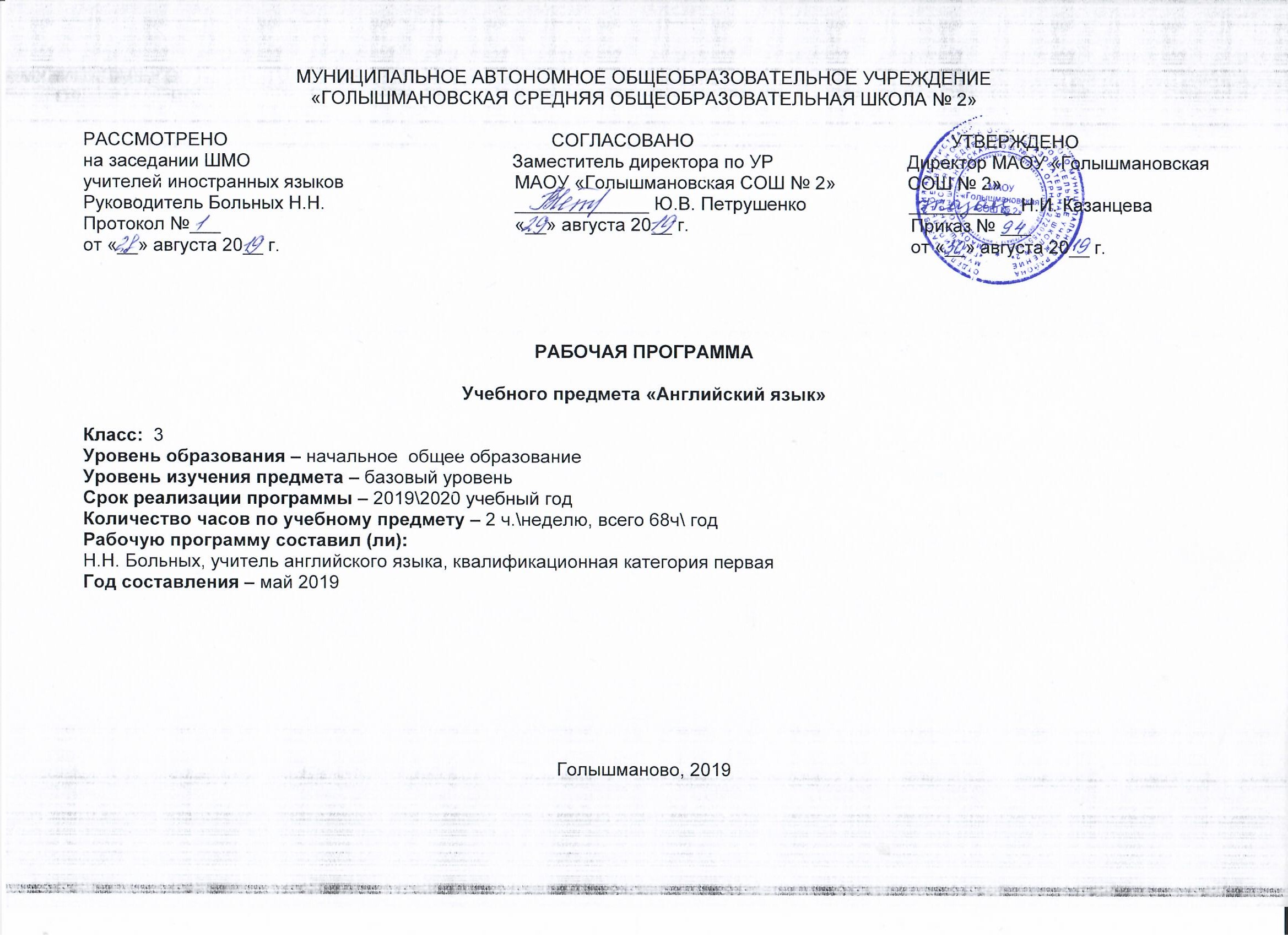 Общим результатом освоения основной образовательной программы начального общего образования является осознание предмета «иностранный язык» как возможности личностного, социального, познавательного и коммуникативного развития. При этом результаты следует оценивать с учетом того, что НОО закладывает лишь основы указанных сторон развития учащегося:- сформированность основ гражданской идентичности, т.е. осознания себя как гражданина России, знакомого с духовными ценностями народов России, испытывающего гордость за свой народ, свой край, свою страну и готового и умеющего бесконфликтно сотрудничать с представителями других культур, конфессий и взглядов;- сформированность мотивации к дальнейшему овладению ИЯ как средством межкультурного общения, инструментом познания мира других языков и культур, а также обогащения родного языка, средством личностного интеллектуального развития и обретения духовно-нравственного опыта;- знание определенного набора фактов иностранной культуры: доступные образцы детской художественной литературы, детский фольклор, стихи и песни, герои сказок и фильмов, условия и образ жизни зарубежных сверстников и т.п., общечеловеческие ценности, знание корреспондирующих ценностей родной культуры, умение их назвать и описать;- наличие начальных лингвистических представлений о системе и структуре английского языка, необходимых для овладения речевыми навыками и основами речевых умений;- владение на элементарном уровне умением общаться с носителями английского языка в устной и письменной формах, знание правил речевого и неречевого поведения в общении;- сформированностьосновных (соответствующих возрасту и особенностям предмета «иностранный язык») СУУ и УУД, обеспечивающих успешность учебной деятельности и способствующих процессам познания, воспитания и развития учащегося в процессе иноязычного образования;- сформированность желания, готовности и умения сотрудничать в процессе учебной деятельности в парах, группах и коллективе, соблюдая дружелюбную, демократичную и творческую атмосферу.Личностные результатыВ процессе воспитания у выпускника начальной школы будут достигнуты определенные личностные результаты освоения учебного предмета «Иностранный язык» в начальной школе.1. Воспитание гражданственности, патриотизма, уважения к правам, свободам и обязанностям человека.ценностное отношение к своей малой родине, семейным традициям; государственной символике, родному языку, к Россииэлементарные представления о культурном достоянии малой Родины;первоначальный опыт постижения ценностей национальной культуры;первоначальный опыт участия в межкультурной коммуникации и умение представлять родную культуру;начальные представления о правах и обязанностях человека и товарища;2. Воспитание нравственных чувств и этического сознания.элементарные представления о моральных нормах и правилах нравственного поведения, в том числе об этических нормах взаимоотношений в семье, классе, школе, а также между носителями разных культур;первоначальные представления о гуманистическом мировоззрении: доброта, желание доставить радость людям; бережное, гуманное отношение ко всему живому; великодушие, сочувствие; товарищество и взаимопомощь;стремление делать правильный нравственный выбор: способность анализировать нравственную сторону своих поступков и поступков других людей;почтительное отношение к родителям, уважительное отношение к старшим, заботливое отношение к младшим;нравственно-этический опыт взаимодействия со сверстниками, старшими и младшими детьми, взрослыми в соответствии с общепринятыми нравственными этическими нормами; доброжелательное отношение к другим участникам учебной и игровой деятельности на основе этических норм;3. Воспитание уважения к культуре народов англоязычных стран. элементарные представления о культурном достоянии англоязычных стран;первоначальный опыт межкультурной  коммуникации;уважение к иному мнению и культуре других народов;4. Воспитание ценностного отношения к прекрасному, формирование представлений об эстетических идеалах и ценностях (эстетическое воспитание)элементарные представления об эстетических и художественных ценностях родной культуры и  культуры англоязычных стран;первоначальный опыт эмоционального постижения народного творчества, детского фольклора, памятников культуры;первоначальный опыт самореализации в различных видах творческой деятельности, формирования потребности и умения выражать себя в доступных видах творчества;мотивация к реализации эстетических ценностей в пространстве школы и семьи;отношение к учебе как творческой деятельности;5.Воспитание трудолюбия, творческого отношения к учению, труду, жизни.ценностное отношение к труду, учебе и творчеству, трудолюбие;потребности и начальные умения выражать себя в различных доступных и наиболее привлекательных для ребенка видах творческой деятельности;дисциплинированность, последовательность, настойчивость и самостоятельность;первоначальный опыт участия в учебной деятельности по овладению иностранным языком и осознание ее значимости для личности учащегося;первоначальные навыки сотрудничества в процессе учебной и игровой деятельности со сверстниками и взрослыми;бережное отношение к результатам своего труда, труда других людей, к школьному имуществу, учебникам, личным вещам,мотивация к самореализации в познавательной и учебной деятельности;любознательность и стремление расширять кругозор6.Формирование ценностного отношения к здоровью и здоровому образу жизни.ценностное отношение к своему здоровью, здоровью близких и окружающих людей;первоначальные представления о роли физической культуры и спорта для здоровья человека;первоначальный личный опыт здоровьесберегающей деятельности;7.Воспитание ценностного отношения к природе, окружающей среде (экологическое воспитание).ценностное отношение к природе;первоначальный опыт эстетического, эмоционально-нравственного отношения к природе.Предметные результатыВ процессе овладения познавательным (социокультурным) аспектом выпускник научится:- находить на карте страны изучаемого языка и континенты;- узнавать достопримечательности стран изучаемого языка/родной страны;- понимать особенности британских и американских национальных и семейных праздников и традиций;-понимать особенности образа жизни своих зарубежных сверстников;- узнавать наиболее известных персонажей англоязычной детской литературы и популярные литературные произведения для детей;- узнавать наиболее популярные в странах изучаемого языка детские телепередачи и их героев, а также анимационные фильмы и их героев.Выпускник получит возможность:- сформировать представление о государственной символике стран изучаемого языка;- сопоставлять реалии стран изучаемого языка и родной страны;- представлять реалии своей страны средствами английского языка.- познакомиться и выучить наизусть популярные детские песенки и стихотворения;В процессе овладения учебным аспектом у учащихся будут развиты коммуникативные умения по видам речевой деятельности.В говорении выпускник научится:вести и поддерживать элементарный диалог: этикетный, диалог-расспрос, диалог-побуждение, диалог-обмен мнениями;кратко описывать и характеризовать предмет, картинку, персонаж;рассказывать о себе, своей семье, друге, школе, родном крае, стране и т.п. (в пределах тематики начальной школы).Выпускник получит возможность научиться:воспроизводить наизусть небольшие произведения детского фольклора: рифмовки, стихотворения, песни;кратко передавать содержание прочитанного/услышанного  текста;выражать отношение к прочитанному/услышанному.В аудированиивыпускник научится:понимать на слух:- речь учителя по ведению урока;- связные высказывания учителя, построенные на знакомом материале и\или содержащие некоторые незнакомые слова;- выказывания одноклассников;- небольшие тексты и сообщения, построенные на изученном речевом материале как при непосредственном общении, так и при восприятии аудиозаписи;- содержание текста на уровне значения (уметь отвечать на вопросы по содержанию текста);понимать основную информацию услышанного;извлекать конкретную информацию из услышанного;понимать детали текста;вербально или невербально реагировать на услышанное;Выпускник получит возможность научиться:понимать на слух разные типы текста, соответствующие возрасту и интересам учащихся (краткие диалоги, описания, детские стихотворения и рифмовки, песни, загадки) – время звучания до 1 минуты;использовать контекстуальную или языковую догадку;не обращать внимание на незнакомые слова, не мешающие понимать основное содержание текста.В чтении выпускник овладеет техникой чтения, т.е. научится читать:по транскрипции;с помощью (изученных) правил чтения и с правильным словесным ударением;редуцированные формы вспомогательных глаголов, используемые для образования изучаемых видовременных форм; редуцированные отрицательные формы модальных глаголов;написанные цифрами время, количественные и порядковые числительные и даты;с правильным логическим и фразовым ударением простые нераспространенные предложения;основные коммуникативные типы предложений (повествовательные, вопросительные, побудительные, восклицательные);с определенной скоростью, обеспечивающей понимание читаемого.Выпускник овладеет умением читать, т.е. научится:читать небольшие различных типов тексты с разными стратегиями, обеспечивающими понимание основной идеи текста, полное понимание текста и понимание необходимой (запрашиваемой) информации;читать и понимать содержание текста на уровне значения, т.е. сумеет на основе понимания взаимоотношений между членами простых предложенийответить на вопросы по содержанию текста;определять значения незнакомых слов по- знакомым словообразовательным элементам (приставки, суффиксы) и по известным составляющим элементам сложных слов, - аналогии с родным языком,- конверсии,- контексту,- иллюстративной наглядности;пользоваться справочными материалами (англо-русским словарем, лингвострановедческим справочником) с применением знаний алфавита и транскрипции;Выпускник получит возможность научиться:читать и понимать тексты, написанные разными типами шрифтов;читать с соответствующим ритмико - интонационным оформлением простые распространенные предложения с однородными членами;понимать внутреннюю организацию текста и определять:- главную идею текста и предложения, подчиненные главному предложению;- хронологический/логический порядок;- причинно-следственные и другие смысловые связи текста с помощью лексических и грамматических средств;читать и понимать содержание текста на уровне смысла и: - делать выводы из прочитанного; - выражать собственное мнение по поводу прочитанного;- выражать суждение относительно поступков героев;- соотносить события в тексте с личным опытом;В письме выпускник научится:- правильно списывать, - выполнять лексико-грамматические упражнения,- делать записи (выписки из текста),- делать подписи к рисункам,- отвечать письменно на вопросы,- писать открытки - поздравления с праздником и днем рождения (объём 15-20 слов),- писать личные письма в рамках изучаемой тематики (объём 30-40 слов) с опорой на образец;Выпускник получит возможность научиться:- писать русские имена и фамилии по-английски,- писать записки друзьям,- составлять правила поведения/инструкции,- заполнять анкеты (имя, фамилия, возраст, хобби), сообщать краткие сведения о себе;- в личных письмах запрашивать интересующую информацию;- писать короткие сообщения (в рамках изучаемой тематики) с опорой на план/ключевые слова  (объём 50-60 слов);- правильно оформлять конверт (с опорой на образец)Языковые средства и навыки пользования имиГрафика, каллиграфия и орфография.Выпускник научится:распознавать слова, написанные разными шрифтами;отличать буквы от транскрипционных знаков;читать слова по транскрипции;пользоваться английским алфавитом;писать все буквы английского алфавита и основные буквосочетания (полупечатным шрифтом);сравнивать и анализировать буквы/буквосочетания и соответствующие транскрипционные знаки;писать красиво (овладеет навыками английской каллиграфии);писать правильно (овладеет основными правилами орфографии).Выпускник получит возможность научиться:писать транскрипционные знаки;группировать слова в соответствии с изученными правилами чтения;использовать словарь для уточнения написания слова.Фонетическая сторона речиВыпускник научится:различать на слух и адекватно произносить все звуки английского языка;соблюдать нормы произношения звуков английского языка в чтении вслух и устной речи (долгота и краткость гласных, отсутствие оглушения звонких согласных в конце слов, отсутствие смягчения согласных перед гласными);соблюдать правильное ударение в изолированном слове, фразе;понимать и использовать логическое ударение во фразе, предложении;различать коммуникативный тип предложения по его интонации;правильно произносить предложения с точки зрения их ритмико-интонационных особенностей (повествовательное (утвердительное и отрицательное), вопросительное (общий и специальный вопрос), побудительное, восклицательное предложения;Выпускник получит возможность научиться:распознавать случаи использования связующего “r” и использовать их в речи;правильно произносить предложения с однородными членами (соблюдая интонацию перечисления).соблюдать правило отсутствия ударения на служебных словах.Лексическая сторона речиВыпускник научится:понимать значение лексических единиц в письменном и устном тексте в пределах тематики начальной школы;использовать в речи лексические единицы, обслуживающие ситуации общения в пределах тематики начальной школы в соответствии с коммуникативной задачей;Выпускник получит возможность научиться:распознавать имена собственные и нарицательные;распознавать по определенным признакам части речи;понимать значение лексических единиц по словообразовательным элементам (суффиксам и приставкам);использовать правила словообразования;догадываться о значении незнакомых слов, используя различные виды догадки (по аналогии с родным языком, словообразовательным элементам т.д.)Грамматическая сторона речиВыпускник научится:понимать и употреблять в речи изученные существительные с определенным /неопределенным/ нулевым артиклем,  прилагательные в положительной, сравнительной и превосходной степенях,  количественные (до 100) и порядковые (до 30) числительные,  личные, притяжательные и вопросительные местоимения,  глагол havegot,  глагол-связку tobe,  модальные глаголы can, may, must, should,  видовременные формы Present/Past/FutureSimple, PresentPerfect, PresentProgressive,  конструкцию tobegoingto для выражения будущих действий,  наречия времени, места и образа действия,  наиболее употребительные предлоги для выражения временных и пространственных отношений;основные коммуникативные типы предложений, безличные предложения, предложения с оборотом thereis/thereare, побудительные предложения в утвердительной и отрицательной формах; Выпускник получит возможность:понимать и использовать в наиболее распространенных случаях неопределенный, определенный и нулевой артикли; понимать и использовать в речи указательные (this, that, these, those) неопределенные (some, any) местоимения;понимать и использовать в речимножественное число существительных,  образованных не по правилам;понимать и использовать в речи сложносочиненные предложения с союзами and и but;понимать и использовать в речи сложноподчиненные предложения с союзом becauseдифференцировать слова по определенным признакам (существительные, прилагательные, модальные/смысловые/ вспомогательные глаголы);приобрести начальные лингвистические представления о системе и структуре английского языка, необходимые для овладения речевыми навыками и основами речевых умений.Учебный аспект направлен на достижение предметных результатов общего начального образования. Содержание учебного аспекта составляют коммуникативные умения по видам речевой деятельности и языковые средства и навыки пользования ими.Тематическое планирование№п\п раздела и темНазвание раздела, темыКоличество часов отводимых на освоение темыКонтрольных работРаздел 1.«Откуда ты?»7Из какой ты страны?Какого цвета твой город?Что тебе нравится в твоей стране?Урок чтения «Добро пожаловать в страну ОЗ».Мы любим играть в игры.Я люблю свою страну.Повторение по теме «Откуда ты?»Раздел 2.«Твоя семья большая?»111Сколько тебе лет?Что тебе нравится?Что ты обычно делаешь?В какие игры ты играешь?Урок чтения «Волшебное  слово»Я люблю свою семью.Контрольная работа по темам «Твоя семья большая?», «Откуда ты?»Работа над ошибками.Повторение по теме «Твоя семья большая?»Резервные уроки (2 ч.)Раздел 3.«Ты хороший помощник?»6Что ты делаешь по дому?Тебе нравится помогать по дому?Я вчера помогал моей бабушке.В воскресенье был день матери.Урок чтения «Девочка и ведьма»Я хороший помощник.Раздел 4.«Что ты празднуешь?»91Как ты отмечал Рождество?Праздники и подарки.У тебя был вечер сюрпризов?Что ты делал в день Рождения?Урок чтения «Чак и его питомцы»Урок повторения по темам «Что ты празднуешь?», «Хороший ты помощник?»Контрольная работа по темам «Что ты празднуешь?», «Хороший ты помощник?»Работа над ошибкамиРезервный урок.Раздел 5.«Я очень хороший!»6Мои любимые игрушки.Какая одежда твоя любимая?Мне нравится ходить в парк.Урок чтения «Абракадабра и …»Я умею описать любого человека.Повторение по теме «Я очень хороший»Раздел 6.«Какое твое любимое время года?»6Когда ты родился?Какая погода в Британии?Какая погода в России?Тебе следует остаться дома.Урок чтения «Как сделать дождь»Мое любимое время года.Раздел 7.«У тебя есть домашний питомец?»81У тебя есть домашний зоопарк?Я должен заботиться о своем питомце.Что мне нравится.Урок чтения «Питомец Мэри»Какого питомца ты бы хотел иметь?Урок повторения по темам «У тебя есть домашний питомец?»,«Какое твое любимое время года?».Контрольная работа по темам «У тебя есть домашний питомец?»,«Какое твое любимое время года?».Работа над ошибками.Раздел 8.«Какие хорошие друзья»Какой твой друг?Ты хорошо знаешь своего друга?Нам вместе будет весело.Что ты подаришь своему другу?Урок чтения «Хороший друзья»Как ты отметишь День Дружбы?Нам нравится вечеринка Азбуки.Мне нравится в летнем лагере.Нам будет весело летом.Урок повторения по теме «Какие хорошие друзья»Контрольная работа по теме «Какие хорошие друзья»(2 ч.)Работа над ошибкамиПовторение по теме «Мои друзья»Резервный урок.152№ п/пДата по плануДата по фактуТема урокаТип урокаЭлементы содержанияЭлементы содержанияЭлементы содержанияЭлементы содержанияДомашнее заданиеПланируемые результаты обученияВид контроляУУД деятельность учащихся№ п/пДата по плануДата по фактуТема урокаТип урокаЧтениеАудированиеГоворениеПисьмоДомашнее заданиеПланируемые результаты обученияВид контроляУУД деятельность учащихсяUnit 1 “Where are you from??”Цикл 1 «Откуда ты?»Unit 1 “Where are you from??”Цикл 1 «Откуда ты?»Unit 1 “Where are you from??”Цикл 1 «Откуда ты?»Unit 1 “Where are you from??”Цикл 1 «Откуда ты?»Unit 1 “Where are you from??”Цикл 1 «Откуда ты?»Unit 1 “Where are you from??”Цикл 1 «Откуда ты?»Unit 1 “Where are you from??”Цикл 1 «Откуда ты?»Unit 1 “Where are you from??”Цикл 1 «Откуда ты?»Unit 1 “Where are you from??”Цикл 1 «Откуда ты?»Unit 1 “Where are you from??”Цикл 1 «Откуда ты?»Unit 1 “Where are you from??”Цикл 1 «Откуда ты?»Unit 1 “Where are you from??”Цикл 1 «Откуда ты?»Unit 1 “Where are you from??”Цикл 1 «Откуда ты?»1What country are you from?Изкакойтыстраны?Урок изучения и первичного закрепления новых знаний.лексический: beautiful, a country, fantastic, to be like, What country are you from?, What is your country like?; грамматический: (дляповторения) to be, to have got; речевыефункции: asking for information (What country are you from? What is your country like?), giving information (I’m from… My country is…)упр.1 1), 2), 3); 2лексический: beautiful, a country, fantastic, to be like, What country are you from?, What is your country like?; грамматический: (дляповторения) to be, to have got; речевыефункции: asking for information (What country are you from? What is your country like?), giving information (I’m from… My country is…)упр.1 1)лексический: beautiful, a country, fantastic, to be like. What country are you from?, What is your country like?; грамматический: (дляповторения) to be, to have got; речевыефункции: asking for information (What country are you from? What is your country like?), giving information (I’m from… My country is…)упр.4упр.3 (AB ex.1)упр.5 (AB ex.2; Reader ex.1)Говорение Овладевают диалогической формой речи. Учатся вести диалог-расспрос, диалог этикетного характера, диалог-обмен мнениями, диалог-побуждение к действию и развивают умения диалогического общения:-начинать, поддерживать и завершать разговор;выражать основные речевые функции:- расспрашивать собеседника и отвечать на его вопросы;- соблюдать правила речевого этикета (приветствовать, знакомиться, поздравить, поблагодарить, попросить о чем-либо и реагировать на просьбу собеседника, попросить о помощи, выразить готовность помочь);Овладевают монологической формой речи.- учатся использовать основные коммуникативные типы речи: описание, сообщение, рассказ, характеристика.- описывают (предмет, картинку, персонаж);- сообщают (о взаимоотношениях с друзьями, совместных увлечениях, любимых праздниках, любимых персонажах и т.п.); - рассказывают (о себе, своей семье, друге, школе, родном крае, стране и т.п.);- характеризуют (предмет, картинку, персонаж);- учатся высказываться логично и связно;Овладевают специальными учебными умениями и универсальными учебными действиями:- учатся сотрудничать со сверстниками, работать в паре/ группе;- вести диалог, учитывая позицию собеседника, - работать самостоятельно, когда учитель спрашивает других;- учатся пользоваться различными опорами для построения собственных высказываний: речевыми образцами, ключевыми словами, планом, логико-синтаксическими схемами (ЛСС) и др.Письмо- овладевают каллиграфией и орфографией, учатся научится:- правильно списывать, - выполнять лексико-грамматические упражнения,- делать записи (выписки из текста),- делать подписи к рисункам,- отвечать письменно на вопросыЧтение- учатся читать по транскрипции во взаимосвязи с овладением произносительными навыками: через комплекс упражнений, т.е. выполняют следующие действия:- знакомятся с транскрипционными знаками и запоминают их звуковой образ;- имитируют чтение транскрипционных знаков за учителем;- осмысливают и дифференцируют транскрипционные знаки;- находят соответствие между звуковым и графическим образами транскрипционных знаков;- озвучивают отдельные транскрипционные знаки;- читают по транскрипции новый речевой материал (слова, словосочетания, фразы);•учатся читать по буквамАудирование•понимать на слух:- речь учителя по ведению урока;- связные высказывания учителя, построенные на знакомом материале и\или содержащие некоторые незнакомые слова;- выказывания одноклассников;- содержание текста на уровне значения (уметь отвечать на вопросы по содержанию текста);ТекущийЛичностные:Формирование потребности в дружбе с одноклассниками и ребятами других странУмение выбрать оптимальные формы во взаимоотношениях с одноклассникамиРазвитие готовности к сотрудничеству и дружбеУмение соотносить поступки с нормами поведениеПознавательные:Умение работать с новым учебником и рабочей тетрадьюУмение осознанно строить речевое высказывание по образцу (вопросы при знакомстве)Умение осознанно строить речевое высказывание по образцу при рассказе о себе.Выразительное правильное чтение слов. Извлечение необходимой информации из прослушанного.Извлечение необходимой информации из прослушанного.Подведение под понятие-распознавание объектов, выделение их признаковКоммуникативные:Формирование желания общаться и умения знакомиться с другими ребятамиУмение правильно задать вопрос при знакомстве для получения информацииФормирование умения слушать и вступать в диалогУмение представляться самому при знакомствеФормирование умения слушать и вступать в диалогПонимание возможности разных позиций и точек зрения на один предметРегулятивные:Моделирование ситуации поведения в классеУмение корректировать, т.е. вносить изменения в способ действия, в случае расхождения с правилом.Волевая саморегуляция как способность к волевому усилию.Целеполагание как постановка учебной задачи на основе соотнесения того, что известно и того, что неизвестно.2What are the colours of your city?Какого цвета твой город?комбинированныйлексический: long, a mountain, near, a place, a region, a stadium, a station, very much, a zoo; (ИзКнигидлячтения) a town;грамматический: (для повторения) thereis / thereareупр. Проверка Д/з (L.1 ex.5); 1 1), 3); 4 2) (Readerex.2)лексический: long, a mountain, near, a place, a region, a stadium, a station, very much, a zoo; (ИзКнигидлячтения) a town; грамматический: (дляповторения) there is / there areупр.1 2); 3 2)лексический: long, a mountain, near, a place, a region, a stadium, a station, very much, a zoo; грамматический: (дляповторения) there is / there areупр.3 1), 2); 4 1), 3); 5упр.2* (AB ex.1)упр.6 (AB ex.2; Reader ex.3)Говорение Овладевают диалогической формой речи. Учатся вести диалог-расспрос, диалог этикетного характера, диалог-обмен мнениями, диалог-побуждение к действию и развивают умения диалогического общения:-начинать, поддерживать и завершать разговор;выражать основные речевые функции:- расспрашивать собеседника и отвечать на его вопросы;- соблюдать правила речевого этикета (приветствовать, знакомиться, поздравить, поблагодарить, попросить о чем-либо и реагировать на просьбу собеседника, попросить о помощи, выразить готовность помочь);Овладевают монологической формой речи.- учатся использовать основные коммуникативные типы речи: описание, сообщение, рассказ, характеристика.- описывают (предмет, картинку, персонаж);- сообщают (о взаимоотношениях с друзьями, совместных увлечениях, любимых праздниках, любимых персонажах и т.п.); - рассказывают (о себе, своей семье, друге, школе, родном крае, стране и т.п.);- характеризуют (предмет, картинку, персонаж);- учатся высказываться логично и связно;Овладевают специальными учебными умениями и универсальными учебными действиями:- учатся сотрудничать со сверстниками, работать в паре/ группе;- вести диалог, учитывая позицию собеседника, - работать самостоятельно, когда учитель спрашивает других;- учатся пользоваться различными опорами для построения собственных высказываний: речевыми образцами, ключевыми словами, планом, логико-синтаксическими схемами (ЛСС) и др.Письмо- овладевают каллиграфией и орфографией, учатся научится:- правильно списывать, - выполнять лексико-грамматические упражнения,- делать записи (выписки из текста),- делать подписи к рисункам,- отвечать письменно на вопросыЧтение- учатся читать по транскрипции во взаимосвязи с овладением произносительными навыками: через комплекс упражнений, т.е. выполняют следующие действия:- знакомятся с транскрипционными знаками и запоминают их звуковой образ;- имитируют чтение транскрипционных знаков за учителем;- осмысливают и дифференцируют транскрипционные знаки;- находят соответствие между звуковым и графическим образами транскрипционных знаков;- озвучивают отдельные транскрипционные знаки;- читают по транскрипции новый речевой материал (слова, словосочетания, фразы);•учатся читать по буквамАудирование•понимать на слух:- речь учителя по ведению урока;- связные высказывания учителя, построенные на знакомом материале и\или содержащие некоторые незнакомые слова;- выказывания одноклассников;- содержание текста на уровне значения (уметь отвечать на вопросы по содержанию текста);ТекущийЛичностные:Формирование потребности в дружбе с одноклассниками и ребятами других странУмение выбрать оптимальные формы во взаимоотношениях с одноклассникамиРазвитие готовности к сотрудничеству и дружбеУмение соотносить поступки с нормами поведениеПознавательные:Умение работать с новым учебником и рабочей тетрадьюУмение осознанно строить речевое высказывание по образцу (вопросы при знакомстве)Умение осознанно строить речевое высказывание по образцу при рассказе о себе.Выразительное правильное чтение слов. Извлечение необходимой информации из прослушанного.Извлечение необходимой информации из прослушанного.Подведение под понятие-распознавание объектов, выделение их признаковКоммуникативные:Формирование желания общаться и умения знакомиться с другими ребятамиУмение правильно задать вопрос при знакомстве для получения информацииФормирование умения слушать и вступать в диалогУмение представляться самому при знакомствеФормирование умения слушать и вступать в диалогПонимание возможности разных позиций и точек зрения на один предметРегулятивные:Моделирование ситуации поведения в классеУмение корректировать, т.е. вносить изменения в способ действия, в случае расхождения с правилом.Волевая саморегуляция как способность к волевому усилию.Целеполагание как постановка учебной задачи на основе соотнесения того, что известно и того, что неизвестно.3What do you like about your country?Что тебе нравиться в твоей стране?комбинированныйЛексический и грамматический материал предыдущих уроков; (Из Книги для чтения) acake, apancake, potato, asandwich, araceупр. Проверка Д/з (L.2 ex.6); 1 1), 2) - Памятка №1 – Учитесь читать по слогам; 2 1); 4 1), 2)Лексический и грамматический материал предыдущих уроков; (Из Книги для чтения) acake, apancake, potato, asandwich, araceупр.1 1), 2); 4 1)Лексический и грамматический материал предыдущих уроковупр.3упр.2* (AB ex.1)упр.5 (AB ex.2; Reader ex.4)Говорение Овладевают диалогической формой речи. Учатся вести диалог-расспрос, диалог этикетного характера, диалог-обмен мнениями, диалог-побуждение к действию и развивают умения диалогического общения:-начинать, поддерживать и завершать разговор;выражать основные речевые функции:- расспрашивать собеседника и отвечать на его вопросы;- соблюдать правила речевого этикета (приветствовать, знакомиться, поздравить, поблагодарить, попросить о чем-либо и реагировать на просьбу собеседника, попросить о помощи, выразить готовность помочь);Овладевают монологической формой речи.- учатся использовать основные коммуникативные типы речи: описание, сообщение, рассказ, характеристика.- описывают (предмет, картинку, персонаж);- сообщают (о взаимоотношениях с друзьями, совместных увлечениях, любимых праздниках, любимых персонажах и т.п.); - рассказывают (о себе, своей семье, друге, школе, родном крае, стране и т.п.);- характеризуют (предмет, картинку, персонаж);- учатся высказываться логично и связно;Овладевают специальными учебными умениями и универсальными учебными действиями:- учатся сотрудничать со сверстниками, работать в паре/ группе;- вести диалог, учитывая позицию собеседника, - работать самостоятельно, когда учитель спрашивает других;- учатся пользоваться различными опорами для построения собственных высказываний: речевыми образцами, ключевыми словами, планом, логико-синтаксическими схемами (ЛСС) и др.Письмо- овладевают каллиграфией и орфографией, учатся научится:- правильно списывать, - выполнять лексико-грамматические упражнения,- делать записи (выписки из текста),- делать подписи к рисункам,- отвечать письменно на вопросыЧтение- учатся читать по транскрипции во взаимосвязи с овладением произносительными навыками: через комплекс упражнений, т.е. выполняют следующие действия:- знакомятся с транскрипционными знаками и запоминают их звуковой образ;- имитируют чтение транскрипционных знаков за учителем;- осмысливают и дифференцируют транскрипционные знаки;- находят соответствие между звуковым и графическим образами транскрипционных знаков;- озвучивают отдельные транскрипционные знаки;- читают по транскрипции новый речевой материал (слова, словосочетания, фразы);•учатся читать по буквамАудирование•понимать на слух:- речь учителя по ведению урока;- связные высказывания учителя, построенные на знакомом материале и\или содержащие некоторые незнакомые слова;- выказывания одноклассников;- содержание текста на уровне значения (уметь отвечать на вопросы по содержанию текста);Тематический Личностные:Формирование потребности в дружбе с одноклассниками и ребятами других странУмение выбрать оптимальные формы во взаимоотношениях с одноклассникамиРазвитие готовности к сотрудничеству и дружбеУмение соотносить поступки с нормами поведениеПознавательные:Умение работать с новым учебником и рабочей тетрадьюУмение осознанно строить речевое высказывание по образцу (вопросы при знакомстве)Умение осознанно строить речевое высказывание по образцу при рассказе о себе.Выразительное правильное чтение слов. Извлечение необходимой информации из прослушанного.Извлечение необходимой информации из прослушанного.Подведение под понятие-распознавание объектов, выделение их признаковКоммуникативные:Формирование желания общаться и умения знакомиться с другими ребятамиУмение правильно задать вопрос при знакомстве для получения информацииФормирование умения слушать и вступать в диалогУмение представляться самому при знакомствеФормирование умения слушать и вступать в диалогПонимание возможности разных позиций и точек зрения на один предметРегулятивные:Моделирование ситуации поведения в классеУмение корректировать, т.е. вносить изменения в способ действия, в случае расхождения с правилом.Волевая саморегуляция как способность к волевому усилию.Целеполагание как постановка учебной задачи на основе соотнесения того, что известно и того, что неизвестно.4ReadingLesson.Welcometothe LandofOz!Урок чтения. «Добро пожаловать в стану ОЗ!»комбинированныйЛексический и грамматический материал предыдущих уроков; apalace, tohate, about, of, acapital, wonderfulупр. Проверка Д/з (L.3 ex.5); Reader – 5 1), 2) – Памятка №2 – Как определить основную мысль текста, 3), 4)Reader - 5 5)Reader – 6 – Памятка №3 – Как пользоваться лингвострановедческим справочникомГоворение Овладевают диалогической формой речи. Учатся вести диалог-расспрос, диалог этикетного характера, диалог-обмен мнениями, диалог-побуждение к действию и развивают умения диалогического общения:-начинать, поддерживать и завершать разговор;выражать основные речевые функции:- расспрашивать собеседника и отвечать на его вопросы;- соблюдать правила речевого этикета (приветствовать, знакомиться, поздравить, поблагодарить, попросить о чем-либо и реагировать на просьбу собеседника, попросить о помощи, выразить готовность помочь);Овладевают монологической формой речи.- учатся использовать основные коммуникативные типы речи: описание, сообщение, рассказ, характеристика.- описывают (предмет, картинку, персонаж);- сообщают (о взаимоотношениях с друзьями, совместных увлечениях, любимых праздниках, любимых персонажах и т.п.); - рассказывают (о себе, своей семье, друге, школе, родном крае, стране и т.п.);- характеризуют (предмет, картинку, персонаж);- учатся высказываться логично и связно;Овладевают специальными учебными умениями и универсальными учебными действиями:- учатся сотрудничать со сверстниками, работать в паре/ группе;- вести диалог, учитывая позицию собеседника, - работать самостоятельно, когда учитель спрашивает других;- учатся пользоваться различными опорами для построения собственных высказываний: речевыми образцами, ключевыми словами, планом, логико-синтаксическими схемами (ЛСС) и др.Письмо- овладевают каллиграфией и орфографией, учатся научится:- правильно списывать, - выполнять лексико-грамматические упражнения,- делать записи (выписки из текста),- делать подписи к рисункам,- отвечать письменно на вопросыЧтение- учатся читать по транскрипции во взаимосвязи с овладением произносительными навыками: через комплекс упражнений, т.е. выполняют следующие действия:- знакомятся с транскрипционными знаками и запоминают их звуковой образ;- имитируют чтение транскрипционных знаков за учителем;- осмысливают и дифференцируют транскрипционные знаки;- находят соответствие между звуковым и графическим образами транскрипционных знаков;- озвучивают отдельные транскрипционные знаки;- читают по транскрипции новый речевой материал (слова, словосочетания, фразы);•учатся читать по буквамАудирование•понимать на слух:- речь учителя по ведению урока;- связные высказывания учителя, построенные на знакомом материале и\или содержащие некоторые незнакомые слова;- выказывания одноклассников;- содержание текста на уровне значения (уметь отвечать на вопросы по содержанию текста);ТекущийЛичностные:Формирование потребности в дружбе с одноклассниками и ребятами других странУмение выбрать оптимальные формы во взаимоотношениях с одноклассникамиРазвитие готовности к сотрудничеству и дружбеУмение соотносить поступки с нормами поведениеПознавательные:Умение работать с новым учебником и рабочей тетрадьюУмение осознанно строить речевое высказывание по образцу (вопросы при знакомстве)Умение осознанно строить речевое высказывание по образцу при рассказе о себе.Выразительное правильное чтение слов. Извлечение необходимой информации из прослушанного.Извлечение необходимой информации из прослушанного.Подведение под понятие-распознавание объектов, выделение их признаковКоммуникативные:Формирование желания общаться и умения знакомиться с другими ребятамиУмение правильно задать вопрос при знакомстве для получения информацииФормирование умения слушать и вступать в диалогУмение представляться самому при знакомствеФормирование умения слушать и вступать в диалогПонимание возможности разных позиций и точек зрения на один предметРегулятивные:Моделирование ситуации поведения в классеУмение корректировать, т.е. вносить изменения в способ действия, в случае расхождения с правилом.Волевая саморегуляция как способность к волевому усилию.Целеполагание как постановка учебной задачи на основе соотнесения того, что известно и того, что неизвестно.5We like playinggames.Мы любим играть в игры.комбинированныйлексический: boring, fun, I’d like, interesting, to go on rides;грамматический: (дляповторения) like doing smth; речевыефункции: asking about likes (What do you like doing/ What’s your favourite tale?); expressing likes, describing favourite activities (I like…, My favourite tale is…, It’s…)упр. 1 1) ПроверкаД/з (Reader ex.6), 2) 3), 4)* (Reader ex.7); 4лексический: boring, fun, I’d like, interesting, to go on rides;грамматический: (дляповторения) like doing smth; речевыефункции: asking about likes (What do you like doing/ What’s your favourite tale?); expressing likes, describing favourite activities (I like…, My favourite tale is…, It’s…)упр.1 1), 2), 3); 3; 5упр.2* (AB ex.1)упр.6 (AB -- All about me p. №1; Reader ex.8)Говорение Овладевают диалогической формой речи. Учатся вести диалог-расспрос, диалог этикетного характера, диалог-обмен мнениями, диалог-побуждение к действию и развивают умения диалогического общения:-начинать, поддерживать и завершать разговор;выражать основные речевые функции:- расспрашивать собеседника и отвечать на его вопросы;- соблюдать правила речевого этикета (приветствовать, знакомиться, поздравить, поблагодарить, попросить о чем-либо и реагировать на просьбу собеседника, попросить о помощи, выразить готовность помочь);Овладевают монологической формой речи.- учатся использовать основные коммуникативные типы речи: описание, сообщение, рассказ, характеристика.- описывают (предмет, картинку, персонаж);- сообщают (о взаимоотношениях с друзьями, совместных увлечениях, любимых праздниках, любимых персонажах и т.п.); - рассказывают (о себе, своей семье, друге, школе, родном крае, стране и т.п.);- характеризуют (предмет, картинку, персонаж);- учатся высказываться логично и связно;Овладевают специальными учебными умениями и универсальными учебными действиями:- учатся сотрудничать со сверстниками, работать в паре/ группе;- вести диалог, учитывая позицию собеседника, - работать самостоятельно, когда учитель спрашивает других;- учатся пользоваться различными опорами для построения собственных высказываний: речевыми образцами, ключевыми словами, планом, логико-синтаксическими схемами (ЛСС) и др.Письмо- овладевают каллиграфией и орфографией, учатся научится:- правильно списывать, - выполнять лексико-грамматические упражнения,- делать записи (выписки из текста),- делать подписи к рисункам,- отвечать письменно на вопросыЧтение- учатся читать по транскрипции во взаимосвязи с овладением произносительными навыками: через комплекс упражнений, т.е. выполняют следующие действия:- знакомятся с транскрипционными знаками и запоминают их звуковой образ;- имитируют чтение транскрипционных знаков за учителем;- осмысливают и дифференцируют транскрипционные знаки;- находят соответствие между звуковым и графическим образами транскрипционных знаков;- озвучивают отдельные транскрипционные знаки;- читают по транскрипции новый речевой материал (слова, словосочетания, фразы);•учатся читать по буквамАудирование•понимать на слух:- речь учителя по ведению урока;- связные высказывания учителя, построенные на знакомом материале и\или содержащие некоторые незнакомые слова;- выказывания одноклассников;- содержание текста на уровне значения (уметь отвечать на вопросы по содержанию текста);ТематическийЛичностные:Формирование потребности в дружбе с одноклассниками и ребятами других странУмение выбрать оптимальные формы во взаимоотношениях с одноклассникамиРазвитие готовности к сотрудничеству и дружбеУмение соотносить поступки с нормами поведениеПознавательные:Умение работать с новым учебником и рабочей тетрадьюУмение осознанно строить речевое высказывание по образцу (вопросы при знакомстве)Умение осознанно строить речевое высказывание по образцу при рассказе о себе.Выразительное правильное чтение слов. Извлечение необходимой информации из прослушанного.Извлечение необходимой информации из прослушанного.Подведение под понятие-распознавание объектов, выделение их признаковКоммуникативные:Формирование желания общаться и умения знакомиться с другими ребятамиУмение правильно задать вопрос при знакомстве для получения информацииФормирование умения слушать и вступать в диалогУмение представляться самому при знакомствеФормирование умения слушать и вступать в диалогПонимание возможности разных позиций и точек зрения на один предметРегулятивные:Моделирование ситуации поведения в классеУмение корректировать, т.е. вносить изменения в способ действия, в случае расхождения с правилом.Волевая саморегуляция как способность к волевому усилию.Целеполагание как постановка учебной задачи на основе соотнесения того, что известно и того, что неизвестно.6I like my country.Ялюблюсвоюстрану.Урок-путешествиеЛексический играмматический материал циклаупр. Проверка Д/з (L.4 ex.6); 1 3)Лексический играмматический материал циклаупр.1 2); 2 1)*Лексический играмматический материал циклаупр.1 1), 4), 5); 2 2)*; 3; 4* (ABex.1)упр.5 (AB - All about me №2)Говорение Овладевают диалогической формой речи. Учатся вести диалог-расспрос, диалог этикетного характера, диалог-обмен мнениями, диалог-побуждение к действию и развивают умения диалогического общения:-начинать, поддерживать и завершать разговор;выражать основные речевые функции:- расспрашивать собеседника и отвечать на его вопросы;- соблюдать правила речевого этикета (приветствовать, знакомиться, поздравить, поблагодарить, попросить о чем-либо и реагировать на просьбу собеседника, попросить о помощи, выразить готовность помочь);Овладевают монологической формой речи.- учатся использовать основные коммуникативные типы речи: описание, сообщение, рассказ, характеристика.- описывают (предмет, картинку, персонаж);- сообщают (о взаимоотношениях с друзьями, совместных увлечениях, любимых праздниках, любимых персонажах и т.п.); - рассказывают (о себе, своей семье, друге, школе, родном крае, стране и т.п.);- характеризуют (предмет, картинку, персонаж);- учатся высказываться логично и связно;Овладевают специальными учебными умениями и универсальными учебными действиями:- учатся сотрудничать со сверстниками, работать в паре/ группе;- вести диалог, учитывая позицию собеседника, - работать самостоятельно, когда учитель спрашивает других;- учатся пользоваться различными опорами для построения собственных высказываний: речевыми образцами, ключевыми словами, планом, логико-синтаксическими схемами (ЛСС) и др.Письмо- овладевают каллиграфией и орфографией, учатся научится:- правильно списывать, - выполнять лексико-грамматические упражнения,- делать записи (выписки из текста),- делать подписи к рисункам,- отвечать письменно на вопросыЧтение- учатся читать по транскрипции во взаимосвязи с овладением произносительными навыками: через комплекс упражнений, т.е. выполняют следующие действия:- знакомятся с транскрипционными знаками и запоминают их звуковой образ;- имитируют чтение транскрипционных знаков за учителем;- осмысливают и дифференцируют транскрипционные знаки;- находят соответствие между звуковым и графическим образами транскрипционных знаков;- озвучивают отдельные транскрипционные знаки;- читают по транскрипции новый речевой материал (слова, словосочетания, фразы);•учатся читать по буквамАудирование•понимать на слух:- речь учителя по ведению урока;- связные высказывания учителя, построенные на знакомом материале и\или содержащие некоторые незнакомые слова;- выказывания одноклассников;- содержание текста на уровне значения (уметь отвечать на вопросы по содержанию текста);ТекущийЛичностные:Формирование потребности в дружбе с одноклассниками и ребятами других странУмение выбрать оптимальные формы во взаимоотношениях с одноклассникамиРазвитие готовности к сотрудничеству и дружбеУмение соотносить поступки с нормами поведениеПознавательные:Умение работать с новым учебником и рабочей тетрадьюУмение осознанно строить речевое высказывание по образцу (вопросы при знакомстве)Умение осознанно строить речевое высказывание по образцу при рассказе о себе.Выразительное правильное чтение слов. Извлечение необходимой информации из прослушанного.Извлечение необходимой информации из прослушанного.Подведение под понятие-распознавание объектов, выделение их признаковКоммуникативные:Формирование желания общаться и умения знакомиться с другими ребятамиУмение правильно задать вопрос при знакомстве для получения информацииФормирование умения слушать и вступать в диалогУмение представляться самому при знакомствеФормирование умения слушать и вступать в диалогПонимание возможности разных позиций и точек зрения на один предметРегулятивные:Моделирование ситуации поведения в классеУмение корректировать, т.е. вносить изменения в способ действия, в случае расхождения с правилом.Волевая саморегуляция как способность к волевому усилию.Целеполагание как постановка учебной задачи на основе соотнесения того, что известно и того, что неизвестно.7Повторение по теме «Откуда ты?» Лексический тестОбобщающийЛексический играмматический материал циклаГоворение Овладевают диалогической формой речи. Учатся вести диалог-расспрос, диалог этикетного характера, диалог-обмен мнениями, диалог-побуждение к действию и развивают умения диалогического общения:-начинать, поддерживать и завершать разговор;выражать основные речевые функции:- расспрашивать собеседника и отвечать на его вопросы;- соблюдать правила речевого этикета (приветствовать, знакомиться, поздравить, поблагодарить, попросить о чем-либо и реагировать на просьбу собеседника, попросить о помощи, выразить готовность помочь);Овладевают монологической формой речи.- учатся использовать основные коммуникативные типы речи: описание, сообщение, рассказ, характеристика.- описывают (предмет, картинку, персонаж);- сообщают (о взаимоотношениях с друзьями, совместных увлечениях, любимых праздниках, любимых персонажах и т.п.); - рассказывают (о себе, своей семье, друге, школе, родном крае, стране и т.п.);- характеризуют (предмет, картинку, персонаж);- учатся высказываться логично и связно;Овладевают специальными учебными умениями и универсальными учебными действиями:- учатся сотрудничать со сверстниками, работать в паре/ группе;- вести диалог, учитывая позицию собеседника, - работать самостоятельно, когда учитель спрашивает других;- учатся пользоваться различными опорами для построения собственных высказываний: речевыми образцами, ключевыми словами, планом, логико-синтаксическими схемами (ЛСС) и др.Письмо- овладевают каллиграфией и орфографией, учатся научится:- правильно списывать, - выполнять лексико-грамматические упражнения,- делать записи (выписки из текста),- делать подписи к рисункам,- отвечать письменно на вопросыЧтение- учатся читать по транскрипции во взаимосвязи с овладением произносительными навыками: через комплекс упражнений, т.е. выполняют следующие действия:- знакомятся с транскрипционными знаками и запоминают их звуковой образ;- имитируют чтение транскрипционных знаков за учителем;- осмысливают и дифференцируют транскрипционные знаки;- находят соответствие между звуковым и графическим образами транскрипционных знаков;- озвучивают отдельные транскрипционные знаки;- читают по транскрипции новый речевой материал (слова, словосочетания, фразы);•учатся читать по буквамАудирование•понимать на слух:- речь учителя по ведению урока;- связные высказывания учителя, построенные на знакомом материале и\или содержащие некоторые незнакомые слова;- выказывания одноклассников;- содержание текста на уровне значения (уметь отвечать на вопросы по содержанию текста);Тест Личностные:Формирование потребности в дружбе с одноклассниками и ребятами других странУмение выбрать оптимальные формы во взаимоотношениях с одноклассникамиРазвитие готовности к сотрудничеству и дружбеУмение соотносить поступки с нормами поведениеПознавательные:Умение работать с новым учебником и рабочей тетрадьюУмение осознанно строить речевое высказывание по образцу (вопросы при знакомстве)Умение осознанно строить речевое высказывание по образцу при рассказе о себе.Выразительное правильное чтение слов. Извлечение необходимой информации из прослушанного.Извлечение необходимой информации из прослушанного.Подведение под понятие-распознавание объектов, выделение их признаковКоммуникативные:Формирование желания общаться и умения знакомиться с другими ребятамиУмение правильно задать вопрос при знакомстве для получения информацииФормирование умения слушать и вступать в диалогУмение представляться самому при знакомствеФормирование умения слушать и вступать в диалогПонимание возможности разных позиций и точек зрения на один предметРегулятивные:Моделирование ситуации поведения в классеУмение корректировать, т.е. вносить изменения в способ действия, в случае расхождения с правилом.Волевая саморегуляция как способность к волевому усилию.Целеполагание как постановка учебной задачи на основе соотнесения того, что известно и того, что неизвестно.Unit 2 “Is your family big?”Цикл 2 «Твоя семья большая?»Unit 2 “Is your family big?”Цикл 2 «Твоя семья большая?»Unit 2 “Is your family big?”Цикл 2 «Твоя семья большая?»Unit 2 “Is your family big?”Цикл 2 «Твоя семья большая?»Unit 2 “Is your family big?”Цикл 2 «Твоя семья большая?»Unit 2 “Is your family big?”Цикл 2 «Твоя семья большая?»Unit 2 “Is your family big?”Цикл 2 «Твоя семья большая?»Unit 2 “Is your family big?”Цикл 2 «Твоя семья большая?»Unit 2 “Is your family big?”Цикл 2 «Твоя семья большая?»Unit 2 “Is your family big?”Цикл 2 «Твоя семья большая?»Unit 2 “Is your family big?”Цикл 2 «Твоя семья большая?»Unit 2 “Is your family big?”Цикл 2 «Твоя семья большая?»Unit 2 “Is your family big?”Цикл 2 «Твоя семья большая?»8How old are you?Сколькотебелет?Урок изучения и первичного закрепления новых знаний.лексический: grandparents, How old are you?, a parent, a picture, a relative; (изКнигидлячтения) a balloon; грамматический: числительныеот 11 до 100; речевыефункции: asking for personal information (How old are you? How old is your sister?), giving personal information (I am 9. Mysisteris…)упр. Проверка Д/з (U.1 L.5 ex.5); 1 1), 2), 3)* - Памятка №4 – Если спрашивают не тебя; 2; 3 1); 5* (Readerex.1)лексический: grandparents, How old are you?, a parent, a picture, a relative; (изКнигидлячтения) a balloon; грамматический: числительныеот 11 до 100; речевыефункции: asking for personal information (How old are you? How old is your sister?), giving personal information (I am 9. Mysisteris…)упр.1 1); 2; 3 1)лексический: grandparents, How old are you?, a parent, a picture; грамматический: числительныеот 11 до 100; речевыефункции: asking for personal information (How old are you? How old is your sister?), giving personal information (I am 9. Mysisteris…)упр.1 3)*; 2; 3 2); 4* (AB ex.1); 6* (AB ex.2)упр.7* (AB ex.3)упр.8 (AB – All about me №3; Reader ex.2)Говорение Овладевают диалогической формой речи. Учатся вести диалог-расспрос, диалог этикетного характера, диалог-обмен мнениями, диалог-побуждение к действию и развивают умения диалогического общения:- начинать, поддерживать и завершать разговор;- выражать основные речевые функции:- расспрашивать собеседника и отвечать на его вопросы;- высказываться логично и связно;- говорить выразительно (соблюдать синтагматичность речи, логическое ударение, правильную интонацию);- говорить в нормальном темпе.Овладевают монологической формой речи.- учатся использовать основные коммуникативные типы речи: описание, сообщение, рассказ, характеристика.- описывают (предмет, картинку, персонаж);- рассказывают (о себе, своей семье, друге, школе, родном крае, стране и т.п.);- характеризуют (предмет, картинку, персонаж);- воспроизводят наизусть небольшие произведения детского фольклора: рифмовки, стихотворения, песни;- кратко излагают содержание прочитанного/услышанного (по опорам, без опор);- учатся говорить в нормальном темпе.Овладевают специальными учебными умениями и универсальными учебными действиями:- учатся сотрудничать со сверстниками, работать в паре/ группе;- вести диалог, учитывая позицию собеседника, - работать самостоятельно, когда учитель спрашивает других;учатся пользоваться различными опорами для построения собственных высказываний: речевыми образцами, ключевыми словами, планом, логико-синтаксическими схемами (ЛСС) и др.Чтение- учатся читать предложения с правильным фразовым и логическим ударением;- учатся читать с соответствующим ритмико- интонационным оформлением основные коммуникативные типы предложений (повествовательные, вопросительные, побудительные) и простые распространенные предложения с однородными членами;- учатся читать со скоростью, обеспечивающей понимание читаемого текста;- учатся читать разные типы текстов:- подписи под картинками- поэтические тексты (стихи, тексты песен)-детский фольклор (считалки, рифмовки, загадки)Овладевают специальными учебными умениями и универсальными учебными действиями:учатся пользоваться справочными материалами (англо-русским словарем, лингвострановедческим справочником) Аудированиевоспринимают и понимают на слух речь учителя и одноклассников:- воспринимают понимают на слух речь учителя по ведению урока;- понимают на слух связные высказывания учителя, построенные на знакомом материале и\или содержащие некоторые незнакомые слова;- понимают на слух выказывания одноклассников;- вербально или невербально реагируют на услышанноеТекущийЛичностные:Умение соотносить поступки с нормами поведениеУмение выделить нравственный аспект поведенияФормирование мотива, реализующего потребность в социально значимой  деятельностиВыбирать оптимальные формы  поведения во взаимоотношениях с одноклассникамиРазвитие готовности к сотрудничеству и дружбеУмение устанавливать доброжелательные отношения с одноклассникамиРазвитие готовности к сотрудничеству и дружбеПознавательные:Извлечение необходимой информации из прослушанногоОсознанное построение речевого высказывания в устной форме.Умение с помощью вопросов добывать недостающую информацию Постановка и решение проблемы, анализ ситуацииВыработка уважительного отношения к партнеру, внимание к личности другогоУмение с помощью вопросов добывать недостающую информациюОсвоение приемов логического запоминания информацииУмение рассматривать и  сравниватьКоммуникативные:Овладение диалогическими формами высказываний (по образцам)Умение выражать мысль с достаточной полнотой и точность в соответствии с поставленной задачей (при описании предметов).Освоение приемов логического запоминания информацииОсвоение приемов Овладение приемами выражения согласия и несогласияОвладение правильной монологической речью по речевым образцамРаспределение предметов по группам в соответствии с основаниямиРегулятивные:Умение взаимодействовать со взрослыми и сверстниками. Преодоление импульсивности и  непроизвольностиУмение корректировать способ действия в случае расхождения с правиломОсвоение критериев оценки выполненных заданийУмение адекватно понимать оценку учителяОсвоение критериев оценки выполненных заданийЦелеполагание как постановка учебной задачи на основе соотнесения того, что известно и того, что неизвестно9What do you like?Что тебе нравиться?комбинированныйЛексический и грамматический материал предыдущих уроков; acircus, akitten; (из Книги для чтения) toforget, akiteупр. Проверка Д/з (L.1 ex.8); 1 1), 2), 3); 2; 4; 5* (ABex.1); 6* (Reader ex.3)Лексический и грамматический материал предыдущих уроков; acircus, akitten; (из Книги для чтения) toforget, akiteупр. 1 1), 2), 3); 4Лексический и грамматический материал предыдущих уроковупр.3*упр. 5* (ABex.1)упр.7 (AB ex.2; Reader ex.4)Говорение Овладевают диалогической формой речи. Учатся вести диалог-расспрос, диалог этикетного характера, диалог-обмен мнениями, диалог-побуждение к действию и развивают умения диалогического общения:- начинать, поддерживать и завершать разговор;- выражать основные речевые функции:- расспрашивать собеседника и отвечать на его вопросы;- высказываться логично и связно;- говорить выразительно (соблюдать синтагматичность речи, логическое ударение, правильную интонацию);- говорить в нормальном темпе.Овладевают монологической формой речи.- учатся использовать основные коммуникативные типы речи: описание, сообщение, рассказ, характеристика.- описывают (предмет, картинку, персонаж);- рассказывают (о себе, своей семье, друге, школе, родном крае, стране и т.п.);- характеризуют (предмет, картинку, персонаж);- воспроизводят наизусть небольшие произведения детского фольклора: рифмовки, стихотворения, песни;- кратко излагают содержание прочитанного/услышанного (по опорам, без опор);- учатся говорить в нормальном темпе.Овладевают специальными учебными умениями и универсальными учебными действиями:- учатся сотрудничать со сверстниками, работать в паре/ группе;- вести диалог, учитывая позицию собеседника, - работать самостоятельно, когда учитель спрашивает других;учатся пользоваться различными опорами для построения собственных высказываний: речевыми образцами, ключевыми словами, планом, логико-синтаксическими схемами (ЛСС) и др.Чтение- учатся читать предложения с правильным фразовым и логическим ударением;- учатся читать с соответствующим ритмико- интонационным оформлением основные коммуникативные типы предложений (повествовательные, вопросительные, побудительные) и простые распространенные предложения с однородными членами;- учатся читать со скоростью, обеспечивающей понимание читаемого текста;- учатся читать разные типы текстов:- подписи под картинками- поэтические тексты (стихи, тексты песен)-детский фольклор (считалки, рифмовки, загадки)Овладевают специальными учебными умениями и универсальными учебными действиями:учатся пользоваться справочными материалами (англо-русским словарем, лингвострановедческим справочником) Аудированиевоспринимают и понимают на слух речь учителя и одноклассников:- воспринимают понимают на слух речь учителя по ведению урока;- понимают на слух связные высказывания учителя, построенные на знакомом материале и\или содержащие некоторые незнакомые слова;- понимают на слух выказывания одноклассников;- вербально или невербально реагируют на услышанноеТекущийЛичностные:Умение соотносить поступки с нормами поведениеУмение выделить нравственный аспект поведенияФормирование мотива, реализующего потребность в социально значимой  деятельностиВыбирать оптимальные формы  поведения во взаимоотношениях с одноклассникамиРазвитие готовности к сотрудничеству и дружбеУмение устанавливать доброжелательные отношения с одноклассникамиРазвитие готовности к сотрудничеству и дружбеПознавательные:Извлечение необходимой информации из прослушанногоОсознанное построение речевого высказывания в устной форме.Умение с помощью вопросов добывать недостающую информацию Постановка и решение проблемы, анализ ситуацииВыработка уважительного отношения к партнеру, внимание к личности другогоУмение с помощью вопросов добывать недостающую информациюОсвоение приемов логического запоминания информацииУмение рассматривать и  сравниватьКоммуникативные:Овладение диалогическими формами высказываний (по образцам)Умение выражать мысль с достаточной полнотой и точность в соответствии с поставленной задачей (при описании предметов).Освоение приемов логического запоминания информацииОсвоение приемов Овладение приемами выражения согласия и несогласияОвладение правильной монологической речью по речевым образцамРаспределение предметов по группам в соответствии с основаниямиРегулятивные:Умение взаимодействовать со взрослыми и сверстниками. Преодоление импульсивности и  непроизвольностиУмение корректировать способ действия в случае расхождения с правиломОсвоение критериев оценки выполненных заданийУмение адекватно понимать оценку учителяОсвоение критериев оценки выполненных заданийЦелеполагание как постановка учебной задачи на основе соотнесения того, что известно и того, что неизвестно10What do you usually do?Что ты обычно делаешь?Урок изучения и первичного закрепления новых знаний.лексический: after, always, a cartoon, every day, often, sometimes, usually; (изКнигидлячтения) to do, a doll, to hide;грамматический: Presentsimple, наречия неопределенной частотности (often, sometimes, usually, always) и наречия определенной частотности (everyday), их место в предложенииупр. Проверка Д/з (L.2 ex.7); 1 1), 2), 3); 2; 3 1), 2)лексический: after, always, a cartoon, every day, often, sometimes, usually; (изКнигидлячтения) to do, a doll, to hide;грамматический: Presentsimple, наречия неопределенной частотности (often, sometimes, usually, always) и наречия определенной частотности (everyday), их место в предложенииупр.1 1); 4лексический: after, always, a cartoon, every day, often, sometimes, usually; грамматический: Present simple, наречиянеопределеннойчастотности (often, sometimes, usually, always) инаречияопределеннойчастотности (every day), ихместовпредложенииупр.2; 3 1), 2); 4; 5упр.6* (AB ex.1)упр.7 (Reader ex.5 - Памятка №6 – Как пользоваться словарем); 8 (AB – All about me №4; Reader ex.6)Говорение Овладевают диалогической формой речи. Учатся вести диалог-расспрос, диалог этикетного характера, диалог-обмен мнениями, диалог-побуждение к действию и развивают умения диалогического общения:- начинать, поддерживать и завершать разговор;- выражать основные речевые функции:- расспрашивать собеседника и отвечать на его вопросы;- высказываться логично и связно;- говорить выразительно (соблюдать синтагматичность речи, логическое ударение, правильную интонацию);- говорить в нормальном темпе.Овладевают монологической формой речи.- учатся использовать основные коммуникативные типы речи: описание, сообщение, рассказ, характеристика.- описывают (предмет, картинку, персонаж);- рассказывают (о себе, своей семье, друге, школе, родном крае, стране и т.п.);- характеризуют (предмет, картинку, персонаж);- воспроизводят наизусть небольшие произведения детского фольклора: рифмовки, стихотворения, песни;- кратко излагают содержание прочитанного/услышанного (по опорам, без опор);- учатся говорить в нормальном темпе.Овладевают специальными учебными умениями и универсальными учебными действиями:- учатся сотрудничать со сверстниками, работать в паре/ группе;- вести диалог, учитывая позицию собеседника, - работать самостоятельно, когда учитель спрашивает других;учатся пользоваться различными опорами для построения собственных высказываний: речевыми образцами, ключевыми словами, планом, логико-синтаксическими схемами (ЛСС) и др.Чтение- учатся читать предложения с правильным фразовым и логическим ударением;- учатся читать с соответствующим ритмико- интонационным оформлением основные коммуникативные типы предложений (повествовательные, вопросительные, побудительные) и простые распространенные предложения с однородными членами;- учатся читать со скоростью, обеспечивающей понимание читаемого текста;- учатся читать разные типы текстов:- подписи под картинками- поэтические тексты (стихи, тексты песен)-детский фольклор (считалки, рифмовки, загадки)Овладевают специальными учебными умениями и универсальными учебными действиями:учатся пользоваться справочными материалами (англо-русским словарем, лингвострановедческим справочником) Аудированиевоспринимают и понимают на слух речь учителя и одноклассников:- воспринимают понимают на слух речь учителя по ведению урока;- понимают на слух связные высказывания учителя, построенные на знакомом материале и\или содержащие некоторые незнакомые слова;- понимают на слух выказывания одноклассников;- вербально или невербально реагируют на услышанноеТематическийЛичностные:Умение соотносить поступки с нормами поведениеУмение выделить нравственный аспект поведенияФормирование мотива, реализующего потребность в социально значимой  деятельностиВыбирать оптимальные формы  поведения во взаимоотношениях с одноклассникамиРазвитие готовности к сотрудничеству и дружбеУмение устанавливать доброжелательные отношения с одноклассникамиРазвитие готовности к сотрудничеству и дружбеПознавательные:Извлечение необходимой информации из прослушанногоОсознанное построение речевого высказывания в устной форме.Умение с помощью вопросов добывать недостающую информацию Постановка и решение проблемы, анализ ситуацииВыработка уважительного отношения к партнеру, внимание к личности другогоУмение с помощью вопросов добывать недостающую информациюОсвоение приемов логического запоминания информацииУмение рассматривать и  сравниватьКоммуникативные:Овладение диалогическими формами высказываний (по образцам)Умение выражать мысль с достаточной полнотой и точность в соответствии с поставленной задачей (при описании предметов).Освоение приемов логического запоминания информацииОсвоение приемов Овладение приемами выражения согласия и несогласияОвладение правильной монологической речью по речевым образцамРаспределение предметов по группам в соответствии с основаниямиРегулятивные:Умение взаимодействовать со взрослыми и сверстниками. Преодоление импульсивности и  непроизвольностиУмение корректировать способ действия в случае расхождения с правиломОсвоение критериев оценки выполненных заданийУмение адекватно понимать оценку учителяОсвоение критериев оценки выполненных заданийЦелеполагание как постановка учебной задачи на основе соотнесения того, что известно и того, что неизвестно11What games do you play?В какие игры ты играешь?Урок изучения и первичного закрепления новых знаний.лексический: to have fun, how often, a pool, when, where; (изКнигидлячтения) a son;грамматический: специальные вопросы в PresentSimpleупр. Проверка Д/з (L.3 ex.7; 8); 1 1), 2), 3); 2 1); 3; 6лексический: to have fun, how often, a pool, when, where; (изКнигидлячтения) a son;грамматический: специальные вопросы в PresentSimpleупр.1 1)лексический: to have fun, how often, when, where; грамматический: специальныевопросыв Present Simpleупр.2 1), 2); 3; 4*; 6упр.2 3)* (AB ex.1); 5* (AB ex.2)упр.7 (AB ex.3; Reader ex.7)Говорение Овладевают диалогической формой речи. Учатся вести диалог-расспрос, диалог этикетного характера, диалог-обмен мнениями, диалог-побуждение к действию и развивают умения диалогического общения:- начинать, поддерживать и завершать разговор;- выражать основные речевые функции:- расспрашивать собеседника и отвечать на его вопросы;- высказываться логично и связно;- говорить выразительно (соблюдать синтагматичность речи, логическое ударение, правильную интонацию);- говорить в нормальном темпе.Овладевают монологической формой речи.- учатся использовать основные коммуникативные типы речи: описание, сообщение, рассказ, характеристика.- описывают (предмет, картинку, персонаж);- рассказывают (о себе, своей семье, друге, школе, родном крае, стране и т.п.);- характеризуют (предмет, картинку, персонаж);- воспроизводят наизусть небольшие произведения детского фольклора: рифмовки, стихотворения, песни;- кратко излагают содержание прочитанного/услышанного (по опорам, без опор);- учатся говорить в нормальном темпе.Овладевают специальными учебными умениями и универсальными учебными действиями:- учатся сотрудничать со сверстниками, работать в паре/ группе;- вести диалог, учитывая позицию собеседника, - работать самостоятельно, когда учитель спрашивает других;учатся пользоваться различными опорами для построения собственных высказываний: речевыми образцами, ключевыми словами, планом, логико-синтаксическими схемами (ЛСС) и др.Чтение- учатся читать предложения с правильным фразовым и логическим ударением;- учатся читать с соответствующим ритмико- интонационным оформлением основные коммуникативные типы предложений (повествовательные, вопросительные, побудительные) и простые распространенные предложения с однородными членами;- учатся читать со скоростью, обеспечивающей понимание читаемого текста;- учатся читать разные типы текстов:- подписи под картинками- поэтические тексты (стихи, тексты песен)-детский фольклор (считалки, рифмовки, загадки)Овладевают специальными учебными умениями и универсальными учебными действиями:учатся пользоваться справочными материалами (англо-русским словарем, лингвострановедческим справочником) Аудированиевоспринимают и понимают на слух речь учителя и одноклассников:- воспринимают понимают на слух речь учителя по ведению урока;- понимают на слух связные высказывания учителя, построенные на знакомом материале и\или содержащие некоторые незнакомые слова;- понимают на слух выказывания одноклассников;- вербально или невербально реагируют на услышанноеТекущийЛичностные:Умение соотносить поступки с нормами поведениеУмение выделить нравственный аспект поведенияФормирование мотива, реализующего потребность в социально значимой  деятельностиВыбирать оптимальные формы  поведения во взаимоотношениях с одноклассникамиРазвитие готовности к сотрудничеству и дружбеУмение устанавливать доброжелательные отношения с одноклассникамиРазвитие готовности к сотрудничеству и дружбеПознавательные:Извлечение необходимой информации из прослушанногоОсознанное построение речевого высказывания в устной форме.Умение с помощью вопросов добывать недостающую информацию Постановка и решение проблемы, анализ ситуацииВыработка уважительного отношения к партнеру, внимание к личности другогоУмение с помощью вопросов добывать недостающую информациюОсвоение приемов логического запоминания информацииУмение рассматривать и  сравниватьКоммуникативные:Овладение диалогическими формами высказываний (по образцам)Умение выражать мысль с достаточной полнотой и точность в соответствии с поставленной задачей (при описании предметов).Освоение приемов логического запоминания информацииОсвоение приемов Овладение приемами выражения согласия и несогласияОвладение правильной монологической речью по речевым образцамРаспределение предметов по группам в соответствии с основаниямиРегулятивные:Умение взаимодействовать со взрослыми и сверстниками. Преодоление импульсивности и  непроизвольностиУмение корректировать способ действия в случае расхождения с правиломОсвоение критериев оценки выполненных заданийУмение адекватно понимать оценку учителяОсвоение критериев оценки выполненных заданийЦелеполагание как постановка учебной задачи на основе соотнесения того, что известно и того, что неизвестно12ReadingLesson.Themagicword.Урок чтения. «Волшебное слово»комбинированныйЛексический и грамматический материал предыдущих уроковупр. Проверка Д/з (L.4 ex.7); Reader – 8 2) - Памятка №7 – Как выбрать правильное значение слова, 3), 4), 5), 6), 7)Reader – 8 1)Reader – 8 8)Говорение Овладевают диалогической формой речи. Учатся вести диалог-расспрос, диалог этикетного характера, диалог-обмен мнениями, диалог-побуждение к действию и развивают умения диалогического общения:- начинать, поддерживать и завершать разговор;- выражать основные речевые функции:- расспрашивать собеседника и отвечать на его вопросы;- высказываться логично и связно;- говорить выразительно (соблюдать синтагматичность речи, логическое ударение, правильную интонацию);- говорить в нормальном темпе.Овладевают монологической формой речи.- учатся использовать основные коммуникативные типы речи: описание, сообщение, рассказ, характеристика.- описывают (предмет, картинку, персонаж);- рассказывают (о себе, своей семье, друге, школе, родном крае, стране и т.п.);- характеризуют (предмет, картинку, персонаж);- воспроизводят наизусть небольшие произведения детского фольклора: рифмовки, стихотворения, песни;- кратко излагают содержание прочитанного/услышанного (по опорам, без опор);- учатся говорить в нормальном темпе.Овладевают специальными учебными умениями и универсальными учебными действиями:- учатся сотрудничать со сверстниками, работать в паре/ группе;- вести диалог, учитывая позицию собеседника, - работать самостоятельно, когда учитель спрашивает других;учатся пользоваться различными опорами для построения собственных высказываний: речевыми образцами, ключевыми словами, планом, логико-синтаксическими схемами (ЛСС) и др.Чтение- учатся читать предложения с правильным фразовым и логическим ударением;- учатся читать с соответствующим ритмико- интонационным оформлением основные коммуникативные типы предложений (повествовательные, вопросительные, побудительные) и простые распространенные предложения с однородными членами;- учатся читать со скоростью, обеспечивающей понимание читаемого текста;- учатся читать разные типы текстов:- подписи под картинками- поэтические тексты (стихи, тексты песен)-детский фольклор (считалки, рифмовки, загадки)Овладевают специальными учебными умениями и универсальными учебными действиями:учатся пользоваться справочными материалами (англо-русским словарем, лингвострановедческим справочником) Аудированиевоспринимают и понимают на слух речь учителя и одноклассников:- воспринимают понимают на слух речь учителя по ведению урока;- понимают на слух связные высказывания учителя, построенные на знакомом материале и\или содержащие некоторые незнакомые слова;- понимают на слух выказывания одноклассников;- вербально или невербально реагируют на услышанноеТекущийЛичностные:Умение соотносить поступки с нормами поведениеУмение выделить нравственный аспект поведенияФормирование мотива, реализующего потребность в социально значимой  деятельностиВыбирать оптимальные формы  поведения во взаимоотношениях с одноклассникамиРазвитие готовности к сотрудничеству и дружбеУмение устанавливать доброжелательные отношения с одноклассникамиРазвитие готовности к сотрудничеству и дружбеПознавательные:Извлечение необходимой информации из прослушанногоОсознанное построение речевого высказывания в устной форме.Умение с помощью вопросов добывать недостающую информацию Постановка и решение проблемы, анализ ситуацииВыработка уважительного отношения к партнеру, внимание к личности другогоУмение с помощью вопросов добывать недостающую информациюОсвоение приемов логического запоминания информацииУмение рассматривать и  сравниватьКоммуникативные:Овладение диалогическими формами высказываний (по образцам)Умение выражать мысль с достаточной полнотой и точность в соответствии с поставленной задачей (при описании предметов).Освоение приемов логического запоминания информацииОсвоение приемов Овладение приемами выражения согласия и несогласияОвладение правильной монологической речью по речевым образцамРаспределение предметов по группам в соответствии с основаниямиРегулятивные:Умение взаимодействовать со взрослыми и сверстниками. Преодоление импульсивности и  непроизвольностиУмение корректировать способ действия в случае расхождения с правиломОсвоение критериев оценки выполненных заданийУмение адекватно понимать оценку учителяОсвоение критериев оценки выполненных заданийЦелеполагание как постановка учебной задачи на основе соотнесения того, что известно и того, что неизвестно13I love my family.Ялюблюсвоюсемью.комбинированныйЛексический и грамматический материал циклаупр. Проверка Д/з (Readerex.8 8))1 1)Лексический и грамматический материал циклаупр.1 1)Лексический и грамматический материал циклаупр.1 3); 2упр.1 2)* (AB ex.1)упр.3 (AB – All about me №5)Говорение Овладевают диалогической формой речи. Учатся вести диалог-расспрос, диалог этикетного характера, диалог-обмен мнениями, диалог-побуждение к действию и развивают умения диалогического общения:- начинать, поддерживать и завершать разговор;- выражать основные речевые функции:- расспрашивать собеседника и отвечать на его вопросы;- высказываться логично и связно;- говорить выразительно (соблюдать синтагматичность речи, логическое ударение, правильную интонацию);- говорить в нормальном темпе.Овладевают монологической формой речи.- учатся использовать основные коммуникативные типы речи: описание, сообщение, рассказ, характеристика.- описывают (предмет, картинку, персонаж);- рассказывают (о себе, своей семье, друге, школе, родном крае, стране и т.п.);- характеризуют (предмет, картинку, персонаж);- воспроизводят наизусть небольшие произведения детского фольклора: рифмовки, стихотворения, песни;- кратко излагают содержание прочитанного/услышанного (по опорам, без опор);- учатся говорить в нормальном темпе.Овладевают специальными учебными умениями и универсальными учебными действиями:- учатся сотрудничать со сверстниками, работать в паре/ группе;- вести диалог, учитывая позицию собеседника, - работать самостоятельно, когда учитель спрашивает других;учатся пользоваться различными опорами для построения собственных высказываний: речевыми образцами, ключевыми словами, планом, логико-синтаксическими схемами (ЛСС) и др.Чтение- учатся читать предложения с правильным фразовым и логическим ударением;- учатся читать с соответствующим ритмико- интонационным оформлением основные коммуникативные типы предложений (повествовательные, вопросительные, побудительные) и простые распространенные предложения с однородными членами;- учатся читать со скоростью, обеспечивающей понимание читаемого текста;- учатся читать разные типы текстов:- подписи под картинками- поэтические тексты (стихи, тексты песен)-детский фольклор (считалки, рифмовки, загадки)Овладевают специальными учебными умениями и универсальными учебными действиями:учатся пользоваться справочными материалами (англо-русским словарем, лингвострановедческим справочником) Аудированиевоспринимают и понимают на слух речь учителя и одноклассников:- воспринимают понимают на слух речь учителя по ведению урока;- понимают на слух связные высказывания учителя, построенные на знакомом материале и\или содержащие некоторые незнакомые слова;- понимают на слух выказывания одноклассников;- вербально или невербально реагируют на услышанноеТекущийЛичностные:Умение соотносить поступки с нормами поведениеУмение выделить нравственный аспект поведенияФормирование мотива, реализующего потребность в социально значимой  деятельностиВыбирать оптимальные формы  поведения во взаимоотношениях с одноклассникамиРазвитие готовности к сотрудничеству и дружбеУмение устанавливать доброжелательные отношения с одноклассникамиРазвитие готовности к сотрудничеству и дружбеПознавательные:Извлечение необходимой информации из прослушанногоОсознанное построение речевого высказывания в устной форме.Умение с помощью вопросов добывать недостающую информацию Постановка и решение проблемы, анализ ситуацииВыработка уважительного отношения к партнеру, внимание к личности другогоУмение с помощью вопросов добывать недостающую информациюОсвоение приемов логического запоминания информацииУмение рассматривать и  сравниватьКоммуникативные:Овладение диалогическими формами высказываний (по образцам)Умение выражать мысль с достаточной полнотой и точность в соответствии с поставленной задачей (при описании предметов).Освоение приемов логического запоминания информацииОсвоение приемов Овладение приемами выражения согласия и несогласияОвладение правильной монологической речью по речевым образцамРаспределение предметов по группам в соответствии с основаниямиРегулятивные:Умение взаимодействовать со взрослыми и сверстниками. Преодоление импульсивности и  непроизвольностиУмение корректировать способ действия в случае расхождения с правиломОсвоение критериев оценки выполненных заданийУмение адекватно понимать оценку учителяОсвоение критериев оценки выполненных заданийЦелеполагание как постановка учебной задачи на основе соотнесения того, что известно и того, что неизвестно14Test yourself. Контрольная работа по темам «Твоя семья большая?», «Откуда ты?»Урок контроля, оценки и коррекции знанийРечевой материал циклов 1 и 2упр. Памятка №6 – Учитесь оценивать свои успехи; II. Reading (AB-II); V. New words and word combinations from Units 1-2Речевой материал циклов 1 и 2упр. I. Listening (AB-I)упр. III. Vocabulary / Grammar (AB-III); IV. Writing (AB-IV)Говорение Овладевают диалогической формой речи. Учатся вести диалог-расспрос, диалог этикетного характера, диалог-обмен мнениями, диалог-побуждение к действию и развивают умения диалогического общения:- начинать, поддерживать и завершать разговор;- выражать основные речевые функции:- расспрашивать собеседника и отвечать на его вопросы;- высказываться логично и связно;- говорить выразительно (соблюдать синтагматичность речи, логическое ударение, правильную интонацию);- говорить в нормальном темпе.Овладевают монологической формой речи.- учатся использовать основные коммуникативные типы речи: описание, сообщение, рассказ, характеристика.- описывают (предмет, картинку, персонаж);- рассказывают (о себе, своей семье, друге, школе, родном крае, стране и т.п.);- характеризуют (предмет, картинку, персонаж);- воспроизводят наизусть небольшие произведения детского фольклора: рифмовки, стихотворения, песни;- кратко излагают содержание прочитанного/услышанного (по опорам, без опор);- учатся говорить в нормальном темпе.Овладевают специальными учебными умениями и универсальными учебными действиями:- учатся сотрудничать со сверстниками, работать в паре/ группе;- вести диалог, учитывая позицию собеседника, - работать самостоятельно, когда учитель спрашивает других;учатся пользоваться различными опорами для построения собственных высказываний: речевыми образцами, ключевыми словами, планом, логико-синтаксическими схемами (ЛСС) и др.Чтение- учатся читать предложения с правильным фразовым и логическим ударением;- учатся читать с соответствующим ритмико- интонационным оформлением основные коммуникативные типы предложений (повествовательные, вопросительные, побудительные) и простые распространенные предложения с однородными членами;- учатся читать со скоростью, обеспечивающей понимание читаемого текста;- учатся читать разные типы текстов:- подписи под картинками- поэтические тексты (стихи, тексты песен)-детский фольклор (считалки, рифмовки, загадки)Овладевают специальными учебными умениями и универсальными учебными действиями:учатся пользоваться справочными материалами (англо-русским словарем, лингвострановедческим справочником) Аудированиевоспринимают и понимают на слух речь учителя и одноклассников:- воспринимают понимают на слух речь учителя по ведению урока;- понимают на слух связные высказывания учителя, построенные на знакомом материале и\или содержащие некоторые незнакомые слова;- понимают на слух выказывания одноклассников;- вербально или невербально реагируют на услышанноеКонтрольная работаЛичностные:Умение соотносить поступки с нормами поведениеУмение выделить нравственный аспект поведенияФормирование мотива, реализующего потребность в социально значимой  деятельностиВыбирать оптимальные формы  поведения во взаимоотношениях с одноклассникамиРазвитие готовности к сотрудничеству и дружбеУмение устанавливать доброжелательные отношения с одноклассникамиРазвитие готовности к сотрудничеству и дружбеПознавательные:Извлечение необходимой информации из прослушанногоОсознанное построение речевого высказывания в устной форме.Умение с помощью вопросов добывать недостающую информацию Постановка и решение проблемы, анализ ситуацииВыработка уважительного отношения к партнеру, внимание к личности другогоУмение с помощью вопросов добывать недостающую информациюОсвоение приемов логического запоминания информацииУмение рассматривать и  сравниватьКоммуникативные:Овладение диалогическими формами высказываний (по образцам)Умение выражать мысль с достаточной полнотой и точность в соответствии с поставленной задачей (при описании предметов).Освоение приемов логического запоминания информацииОсвоение приемов Овладение приемами выражения согласия и несогласияОвладение правильной монологической речью по речевым образцамРаспределение предметов по группам в соответствии с основаниямиРегулятивные:Умение взаимодействовать со взрослыми и сверстниками. Преодоление импульсивности и  непроизвольностиУмение корректировать способ действия в случае расхождения с правиломОсвоение критериев оценки выполненных заданийУмение адекватно понимать оценку учителяОсвоение критериев оценки выполненных заданийЦелеполагание как постановка учебной задачи на основе соотнесения того, что известно и того, что неизвестно15Работа над ошибкамиОбобщающийГоворение Овладевают диалогической формой речи. Учатся вести диалог-расспрос, диалог этикетного характера, диалог-обмен мнениями, диалог-побуждение к действию и развивают умения диалогического общения:- начинать, поддерживать и завершать разговор;- выражать основные речевые функции:- расспрашивать собеседника и отвечать на его вопросы;- высказываться логично и связно;- говорить выразительно (соблюдать синтагматичность речи, логическое ударение, правильную интонацию);- говорить в нормальном темпе.Овладевают монологической формой речи.- учатся использовать основные коммуникативные типы речи: описание, сообщение, рассказ, характеристика.- описывают (предмет, картинку, персонаж);- рассказывают (о себе, своей семье, друге, школе, родном крае, стране и т.п.);- характеризуют (предмет, картинку, персонаж);- воспроизводят наизусть небольшие произведения детского фольклора: рифмовки, стихотворения, песни;- кратко излагают содержание прочитанного/услышанного (по опорам, без опор);- учатся говорить в нормальном темпе.Овладевают специальными учебными умениями и универсальными учебными действиями:- учатся сотрудничать со сверстниками, работать в паре/ группе;- вести диалог, учитывая позицию собеседника, - работать самостоятельно, когда учитель спрашивает других;учатся пользоваться различными опорами для построения собственных высказываний: речевыми образцами, ключевыми словами, планом, логико-синтаксическими схемами (ЛСС) и др.Чтение- учатся читать предложения с правильным фразовым и логическим ударением;- учатся читать с соответствующим ритмико- интонационным оформлением основные коммуникативные типы предложений (повествовательные, вопросительные, побудительные) и простые распространенные предложения с однородными членами;- учатся читать со скоростью, обеспечивающей понимание читаемого текста;- учатся читать разные типы текстов:- подписи под картинками- поэтические тексты (стихи, тексты песен)-детский фольклор (считалки, рифмовки, загадки)Овладевают специальными учебными умениями и универсальными учебными действиями:учатся пользоваться справочными материалами (англо-русским словарем, лингвострановедческим справочником) Аудированиевоспринимают и понимают на слух речь учителя и одноклассников:- воспринимают понимают на слух речь учителя по ведению урока;- понимают на слух связные высказывания учителя, построенные на знакомом материале и\или содержащие некоторые незнакомые слова;- понимают на слух выказывания одноклассников;- вербально или невербально реагируют на услышанноеЛичностные:Умение соотносить поступки с нормами поведениеУмение выделить нравственный аспект поведенияФормирование мотива, реализующего потребность в социально значимой  деятельностиВыбирать оптимальные формы  поведения во взаимоотношениях с одноклассникамиРазвитие готовности к сотрудничеству и дружбеУмение устанавливать доброжелательные отношения с одноклассникамиРазвитие готовности к сотрудничеству и дружбеПознавательные:Извлечение необходимой информации из прослушанногоОсознанное построение речевого высказывания в устной форме.Умение с помощью вопросов добывать недостающую информацию Постановка и решение проблемы, анализ ситуацииВыработка уважительного отношения к партнеру, внимание к личности другогоУмение с помощью вопросов добывать недостающую информациюОсвоение приемов логического запоминания информацииУмение рассматривать и  сравниватьКоммуникативные:Овладение диалогическими формами высказываний (по образцам)Умение выражать мысль с достаточной полнотой и точность в соответствии с поставленной задачей (при описании предметов).Освоение приемов логического запоминания информацииОсвоение приемов Овладение приемами выражения согласия и несогласияОвладение правильной монологической речью по речевым образцамРаспределение предметов по группам в соответствии с основаниямиРегулятивные:Умение взаимодействовать со взрослыми и сверстниками. Преодоление импульсивности и  непроизвольностиУмение корректировать способ действия в случае расхождения с правиломОсвоение критериев оценки выполненных заданийУмение адекватно понимать оценку учителяОсвоение критериев оценки выполненных заданийЦелеполагание как постановка учебной задачи на основе соотнесения того, что известно и того, что неизвестно16Повторение по теме «Твоя семья большая?»Лексический тестОбобщающийГоворение Овладевают диалогической формой речи. Учатся вести диалог-расспрос, диалог этикетного характера, диалог-обмен мнениями, диалог-побуждение к действию и развивают умения диалогического общения:- начинать, поддерживать и завершать разговор;- выражать основные речевые функции:- расспрашивать собеседника и отвечать на его вопросы;- высказываться логично и связно;- говорить выразительно (соблюдать синтагматичность речи, логическое ударение, правильную интонацию);- говорить в нормальном темпе.Овладевают монологической формой речи.- учатся использовать основные коммуникативные типы речи: описание, сообщение, рассказ, характеристика.- описывают (предмет, картинку, персонаж);- рассказывают (о себе, своей семье, друге, школе, родном крае, стране и т.п.);- характеризуют (предмет, картинку, персонаж);- воспроизводят наизусть небольшие произведения детского фольклора: рифмовки, стихотворения, песни;- кратко излагают содержание прочитанного/услышанного (по опорам, без опор);- учатся говорить в нормальном темпе.Овладевают специальными учебными умениями и универсальными учебными действиями:- учатся сотрудничать со сверстниками, работать в паре/ группе;- вести диалог, учитывая позицию собеседника, - работать самостоятельно, когда учитель спрашивает других;учатся пользоваться различными опорами для построения собственных высказываний: речевыми образцами, ключевыми словами, планом, логико-синтаксическими схемами (ЛСС) и др.Чтение- учатся читать предложения с правильным фразовым и логическим ударением;- учатся читать с соответствующим ритмико- интонационным оформлением основные коммуникативные типы предложений (повествовательные, вопросительные, побудительные) и простые распространенные предложения с однородными членами;- учатся читать со скоростью, обеспечивающей понимание читаемого текста;- учатся читать разные типы текстов:- подписи под картинками- поэтические тексты (стихи, тексты песен)-детский фольклор (считалки, рифмовки, загадки)Овладевают специальными учебными умениями и универсальными учебными действиями:учатся пользоваться справочными материалами (англо-русским словарем, лингвострановедческим справочником) Аудированиевоспринимают и понимают на слух речь учителя и одноклассников:- воспринимают понимают на слух речь учителя по ведению урока;- понимают на слух связные высказывания учителя, построенные на знакомом материале и\или содержащие некоторые незнакомые слова;- понимают на слух выказывания одноклассников;- вербально или невербально реагируют на услышанноеТематический ТестЛичностные:Умение соотносить поступки с нормами поведениеУмение выделить нравственный аспект поведенияФормирование мотива, реализующего потребность в социально значимой  деятельностиВыбирать оптимальные формы  поведения во взаимоотношениях с одноклассникамиРазвитие готовности к сотрудничеству и дружбеУмение устанавливать доброжелательные отношения с одноклассникамиРазвитие готовности к сотрудничеству и дружбеПознавательные:Извлечение необходимой информации из прослушанногоОсознанное построение речевого высказывания в устной форме.Умение с помощью вопросов добывать недостающую информацию Постановка и решение проблемы, анализ ситуацииВыработка уважительного отношения к партнеру, внимание к личности другогоУмение с помощью вопросов добывать недостающую информациюОсвоение приемов логического запоминания информацииУмение рассматривать и  сравниватьКоммуникативные:Овладение диалогическими формами высказываний (по образцам)Умение выражать мысль с достаточной полнотой и точность в соответствии с поставленной задачей (при описании предметов).Освоение приемов логического запоминания информацииОсвоение приемов Овладение приемами выражения согласия и несогласияОвладение правильной монологической речью по речевым образцамРаспределение предметов по группам в соответствии с основаниямиРегулятивные:Умение взаимодействовать со взрослыми и сверстниками. Преодоление импульсивности и  непроизвольностиУмение корректировать способ действия в случае расхождения с правиломОсвоение критериев оценки выполненных заданийУмение адекватно понимать оценку учителяОсвоение критериев оценки выполненных заданийЦелеполагание как постановка учебной задачи на основе соотнесения того, что известно и того, что неизвестно17-18Резервные урокиUnit3“Areyoua goodhelper?”Цикл 3 «Тыхорошийпомощник?»Unit3“Areyoua goodhelper?”Цикл 3 «Тыхорошийпомощник?»Unit3“Areyoua goodhelper?”Цикл 3 «Тыхорошийпомощник?»Unit3“Areyoua goodhelper?”Цикл 3 «Тыхорошийпомощник?»Unit3“Areyoua goodhelper?”Цикл 3 «Тыхорошийпомощник?»Unit3“Areyoua goodhelper?”Цикл 3 «Тыхорошийпомощник?»Unit3“Areyoua goodhelper?”Цикл 3 «Тыхорошийпомощник?»Unit3“Areyoua goodhelper?”Цикл 3 «Тыхорошийпомощник?»Unit3“Areyoua goodhelper?”Цикл 3 «Тыхорошийпомощник?»Unit3“Areyoua goodhelper?”Цикл 3 «Тыхорошийпомощник?»Unit3“Areyoua goodhelper?”Цикл 3 «Тыхорошийпомощник?»Unit3“Areyoua goodhelper?”Цикл 3 «Тыхорошийпомощник?»Unit3“Areyoua goodhelper?”Цикл 3 «Тыхорошийпомощник?»19What do you do about the house?Что ты делаешь по дому?Урок изучения и первичного закрепления новых знаний.лексический: a bed, to clean, dad, a dish, to do, to dust, to feed, furniture, a garden, to gather, him, homework, to make, a meal, mum, never, a path, to set the table, to sweep, tasty, them, us, to wash, to work; (изКнигидлячтения) a cow;грамматический: объектный падеж личных местоимений; речевые функции:givingyouropinionупр.1 1), 2), 3); 3 1), 2)лексический: a bed, to clean, dad, a dish, to do, to dust, to feed, furniture, a garden, to gather, him, homework, to make, a meal, mum, never, a path, to set the table, to sweep, tasty, them, us, to wash, to work; (изКнигидлячтения) a cow;грамматический: объектный падеж личных местоимений; речевые функции:givingyouropinionупр.1 1), 5); 2*; 3 1); 5*лексический: a bed, to clean, dad, a dish, to do, to dust, to feed, a garden, to gather, him, to make, a meal, mum, a path, to set the table, to sweep, tasty, them, us, to wash, to work; грамматический: объектныйпадежличныхместоимений; речевыефункции: giving your opinionупр.1 4)упр.4* (AB ex.1)упр.6 (AB ex.2; Reader ex.1)Говорение Овладевают диалогической формой речи. Учатся вести диалог-расспрос, диалог этикетного характера, диалог-обмен мнениями, диалог-побуждение к действию и развивают умения диалогического общения:- расспрашивать собеседника и отвечать на его вопросы;- соблюдать правила речевого этикета (приветствовать, знакомиться, поздравить, поблагодарить, попросить о чем-либо и реагировать на просьбу собеседника, попросить о помощи, выразить готовность помочь);- высказываться логично и связно;- говорить в нормальном темпе.Овладевают монологической формой речи.- учатся использовать основные коммуникативные типы речи: описание, сообщение, рассказ, характеристика.- описывают (предмет, картинку, персонаж);- рассказывают (о себе, своей семье, друге, школе, родном крае, стране и т.п.);- характеризуют (предмет, картинку, персонаж);- кратко излагают содержание прочитанного/услышанного (по опорам, без опор);- учатся высказываться логично и связно;- учатся говорить выразительно (соблюдать синтагматичность речи, логическое ударение, правильную интонацию);- учатся говорить в нормальном темпе.Овладевают специальными учебными умениями и универсальными учебными действиями:- учатся сотрудничать со сверстниками, работать в паре/ группе;- вести диалог, учитывая позицию собеседника, - работать самостоятельно, когда учитель спрашивает других;учатся пользоваться различными опорами для построения собственных высказываний: речевыми образцами, ключевыми словами, планом, логико-синтаксическими схемами (ЛСС) и др.Чтение- учатся читать предложения с правильным фразовым и логическим ударением;- учатся читать со скоростью, обеспечивающей понимание читаемого текста;- учатся читать разные типы текстов:- подписи под картинками- поэтические тексты (стихи, тексты песен)-детский фольклор (считалки, рифмовки, загадки)Аудированиевоспринимают и понимают на слух речь учителя и одноклассников:- воспринимают понимают на слух речь учителя по ведению урока;- понимают на слух связные высказывания учителя, построенные на знакомом материале и\или содержащие некоторые незнакомые слова;- понимают на слух выказывания одноклассников;- вербально или невербально реагируют на услышанноеТекущийЛичностные:Развитие доброжелательности и внимательности к людямРазвитие доброжелательности и внимательности к людямФормирование мотивов достижения и социального признанияВыбор оптимальных форм поведения в классеРазвитие понимания добра и зла в отношении с окружающей природой, животным миромПознавательные:Умение обмениваться знаниями с членами группыУмение слушать и слышать друг другаПостановка и решение проблемы; анализ ситуации.Умение с помощью вопросов получать недостающую информациюВыразительное, осознанное чтение фразами.   Выразительное, осознанное чтение фразами.   Коммуникативные:Умение делать выводыУмение распределять объекты по группам по одному основаниюУмение участвовать в коллективном обсуждении проблемыОвладение монологической формой речи  в соответствии с образцами.Умение слушать, вступать в диалогРегулятивные:Умение оценить прогресс в усвоении знанийФормирование умений контролировать процесс и результаты своей деятельностиВолевая саморегуляция как способность к волевому усилиюУмение адекватно понимать оценку взрослого и сверстникаФормирование целеустремленности и жизненного оптимизма20Do you like working about the house?Тебенравитьсяпомогатьподому?комбинированныйЛексический и грамматический материал предыдущих уроков; toeat, anevening, forупр. Проверка Д/з (L.1 ex.6); 1 1), 2); 2; 3* (Readerex.2); 5Лексический и грамматический материал предыдущих уроков; toeat, anevening, forупр.1 1), 2), 3); 5Лексический и грамматический материал предыдущих уроков; toeat, forупр.4*упр.6* (AB ex.1)упр.7 (AB – All about me №6; ex.2; Reader ex.3)Говорение Овладевают диалогической формой речи. Учатся вести диалог-расспрос, диалог этикетного характера, диалог-обмен мнениями, диалог-побуждение к действию и развивают умения диалогического общения:- расспрашивать собеседника и отвечать на его вопросы;- соблюдать правила речевого этикета (приветствовать, знакомиться, поздравить, поблагодарить, попросить о чем-либо и реагировать на просьбу собеседника, попросить о помощи, выразить готовность помочь);- высказываться логично и связно;- говорить в нормальном темпе.Овладевают монологической формой речи.- учатся использовать основные коммуникативные типы речи: описание, сообщение, рассказ, характеристика.- описывают (предмет, картинку, персонаж);- рассказывают (о себе, своей семье, друге, школе, родном крае, стране и т.п.);- характеризуют (предмет, картинку, персонаж);- кратко излагают содержание прочитанного/услышанного (по опорам, без опор);- учатся высказываться логично и связно;- учатся говорить выразительно (соблюдать синтагматичность речи, логическое ударение, правильную интонацию);- учатся говорить в нормальном темпе.Овладевают специальными учебными умениями и универсальными учебными действиями:- учатся сотрудничать со сверстниками, работать в паре/ группе;- вести диалог, учитывая позицию собеседника, - работать самостоятельно, когда учитель спрашивает других;учатся пользоваться различными опорами для построения собственных высказываний: речевыми образцами, ключевыми словами, планом, логико-синтаксическими схемами (ЛСС) и др.Чтение- учатся читать предложения с правильным фразовым и логическим ударением;- учатся читать со скоростью, обеспечивающей понимание читаемого текста;- учатся читать разные типы текстов:- подписи под картинками- поэтические тексты (стихи, тексты песен)-детский фольклор (считалки, рифмовки, загадки)Аудированиевоспринимают и понимают на слух речь учителя и одноклассников:- воспринимают понимают на слух речь учителя по ведению урока;- понимают на слух связные высказывания учителя, построенные на знакомом материале и\или содержащие некоторые незнакомые слова;- понимают на слух выказывания одноклассников;- вербально или невербально реагируют на услышанноеТекущийЛичностные:Развитие доброжелательности и внимательности к людямРазвитие доброжелательности и внимательности к людямФормирование мотивов достижения и социального признанияВыбор оптимальных форм поведения в классеРазвитие понимания добра и зла в отношении с окружающей природой, животным миромПознавательные:Умение обмениваться знаниями с членами группыУмение слушать и слышать друг другаПостановка и решение проблемы; анализ ситуации.Умение с помощью вопросов получать недостающую информациюВыразительное, осознанное чтение фразами.   Выразительное, осознанное чтение фразами.   Коммуникативные:Умение делать выводыУмение распределять объекты по группам по одному основаниюУмение участвовать в коллективном обсуждении проблемыОвладение монологической формой речи  в соответствии с образцами.Умение слушать, вступать в диалогРегулятивные:Умение оценить прогресс в усвоении знанийФормирование умений контролировать процесс и результаты своей деятельностиВолевая саморегуляция как способность к волевому усилиюУмение адекватно понимать оценку взрослого и сверстникаФормирование целеустремленности и жизненного оптимизма21I helped my grandma yesterday.Явчерапомогалмоейбабушке.Урок изучения и первичного закрепления новых знаний.лексический: last , meat, a vegetable, to visit, a week, yesterday; (изКнигидлячтения) to ask, to answer;грамматический: PastSimple правильных глаголов (утвердительная фора)упр. Проверка Д/з (L.2 ex.7); 1 1), 2), 3); 3 1)лексический: last , meat, a vegetable, to visit, a week, yesterday; (изКнигидлячтения) to ask, to answer;грамматический: PastSimple правильных глаголов (утвердительная фора)упр.1 1); 3 2)* (AB ex.2)лексический:tovisit, yesterday; грамматический: PastSimple правильных глаголов (утвердительная фора)упр.3 1), 3); 4упр.2* (AB ex.1); 3 2)* (AB ex.2)упр.5 (AB ex.3; Reader ex.4)Говорение Овладевают диалогической формой речи. Учатся вести диалог-расспрос, диалог этикетного характера, диалог-обмен мнениями, диалог-побуждение к действию и развивают умения диалогического общения:- расспрашивать собеседника и отвечать на его вопросы;- соблюдать правила речевого этикета (приветствовать, знакомиться, поздравить, поблагодарить, попросить о чем-либо и реагировать на просьбу собеседника, попросить о помощи, выразить готовность помочь);- высказываться логично и связно;- говорить в нормальном темпе.Овладевают монологической формой речи.- учатся использовать основные коммуникативные типы речи: описание, сообщение, рассказ, характеристика.- описывают (предмет, картинку, персонаж);- рассказывают (о себе, своей семье, друге, школе, родном крае, стране и т.п.);- характеризуют (предмет, картинку, персонаж);- кратко излагают содержание прочитанного/услышанного (по опорам, без опор);- учатся высказываться логично и связно;- учатся говорить выразительно (соблюдать синтагматичность речи, логическое ударение, правильную интонацию);- учатся говорить в нормальном темпе.Овладевают специальными учебными умениями и универсальными учебными действиями:- учатся сотрудничать со сверстниками, работать в паре/ группе;- вести диалог, учитывая позицию собеседника, - работать самостоятельно, когда учитель спрашивает других;учатся пользоваться различными опорами для построения собственных высказываний: речевыми образцами, ключевыми словами, планом, логико-синтаксическими схемами (ЛСС) и др.Чтение- учатся читать предложения с правильным фразовым и логическим ударением;- учатся читать со скоростью, обеспечивающей понимание читаемого текста;- учатся читать разные типы текстов:- подписи под картинками- поэтические тексты (стихи, тексты песен)-детский фольклор (считалки, рифмовки, загадки)Аудированиевоспринимают и понимают на слух речь учителя и одноклассников:- воспринимают понимают на слух речь учителя по ведению урока;- понимают на слух связные высказывания учителя, построенные на знакомом материале и\или содержащие некоторые незнакомые слова;- понимают на слух выказывания одноклассников;- вербально или невербально реагируют на услышанноеТекущийЛичностные:Развитие доброжелательности и внимательности к людямРазвитие доброжелательности и внимательности к людямФормирование мотивов достижения и социального признанияВыбор оптимальных форм поведения в классеРазвитие понимания добра и зла в отношении с окружающей природой, животным миромПознавательные:Умение обмениваться знаниями с членами группыУмение слушать и слышать друг другаПостановка и решение проблемы; анализ ситуации.Умение с помощью вопросов получать недостающую информациюВыразительное, осознанное чтение фразами.   Выразительное, осознанное чтение фразами.   Коммуникативные:Умение делать выводыУмение распределять объекты по группам по одному основаниюУмение участвовать в коллективном обсуждении проблемыОвладение монологической формой речи  в соответствии с образцами.Умение слушать, вступать в диалогРегулятивные:Умение оценить прогресс в усвоении знанийФормирование умений контролировать процесс и результаты своей деятельностиВолевая саморегуляция как способность к волевому усилиюУмение адекватно понимать оценку взрослого и сверстникаФормирование целеустремленности и жизненного оптимизма22It was Mother’s Day on Sunday.В воскресенье был День матери.комбинированный.лексический:dinner, togiveagift, alot, towrite; грамматический: PastSimple неправильных глаголов (утвердительная форма)упр. Проверка Д/з (L.3 ex.5); 1 1), 2), 3); 2; 3 1)лексический:dinner, togiveagift, alot, towrite; грамматический: PastSimple неправильных глаголов (утвердительная форма)упр.1 1)лексический:alot; грамматический: PastSimple неправильных глаголов (утвердительная форма)упр.2; 3 2); 4; 5*упр.1 4)* (AB ex.1)упр.6 (AB ex.2; 3; Reader ex.5)Говорение Овладевают диалогической формой речи. Учатся вести диалог-расспрос, диалог этикетного характера, диалог-обмен мнениями, диалог-побуждение к действию и развивают умения диалогического общения:- расспрашивать собеседника и отвечать на его вопросы;- соблюдать правила речевого этикета (приветствовать, знакомиться, поздравить, поблагодарить, попросить о чем-либо и реагировать на просьбу собеседника, попросить о помощи, выразить готовность помочь);- высказываться логично и связно;- говорить в нормальном темпе.Овладевают монологической формой речи.- учатся использовать основные коммуникативные типы речи: описание, сообщение, рассказ, характеристика.- описывают (предмет, картинку, персонаж);- рассказывают (о себе, своей семье, друге, школе, родном крае, стране и т.п.);- характеризуют (предмет, картинку, персонаж);- кратко излагают содержание прочитанного/услышанного (по опорам, без опор);- учатся высказываться логично и связно;- учатся говорить выразительно (соблюдать синтагматичность речи, логическое ударение, правильную интонацию);- учатся говорить в нормальном темпе.Овладевают специальными учебными умениями и универсальными учебными действиями:- учатся сотрудничать со сверстниками, работать в паре/ группе;- вести диалог, учитывая позицию собеседника, - работать самостоятельно, когда учитель спрашивает других;учатся пользоваться различными опорами для построения собственных высказываний: речевыми образцами, ключевыми словами, планом, логико-синтаксическими схемами (ЛСС) и др.Чтение- учатся читать предложения с правильным фразовым и логическим ударением;- учатся читать со скоростью, обеспечивающей понимание читаемого текста;- учатся читать разные типы текстов:- подписи под картинками- поэтические тексты (стихи, тексты песен)-детский фольклор (считалки, рифмовки, загадки)Аудированиевоспринимают и понимают на слух речь учителя и одноклассников:- воспринимают понимают на слух речь учителя по ведению урока;- понимают на слух связные высказывания учителя, построенные на знакомом материале и\или содержащие некоторые незнакомые слова;- понимают на слух выказывания одноклассников;- вербально или невербально реагируют на услышанноеТематическийЛичностные:Развитие доброжелательности и внимательности к людямРазвитие доброжелательности и внимательности к людямФормирование мотивов достижения и социального признанияВыбор оптимальных форм поведения в классеРазвитие понимания добра и зла в отношении с окружающей природой, животным миромПознавательные:Умение обмениваться знаниями с членами группыУмение слушать и слышать друг другаПостановка и решение проблемы; анализ ситуации.Умение с помощью вопросов получать недостающую информациюВыразительное, осознанное чтение фразами.   Выразительное, осознанное чтение фразами.   Коммуникативные:Умение делать выводыУмение распределять объекты по группам по одному основаниюУмение участвовать в коллективном обсуждении проблемыОвладение монологической формой речи  в соответствии с образцами.Умение слушать, вступать в диалогРегулятивные:Умение оценить прогресс в усвоении знанийФормирование умений контролировать процесс и результаты своей деятельностиВолевая саморегуляция как способность к волевому усилиюУмение адекватно понимать оценку взрослого и сверстникаФормирование целеустремленности и жизненного оптимизма23ReadingLessonThegirlandthe witch.Урок чтения. «Девочка и ведьма»комбинированныйЛексический и грамматический материал предыдущих уроков; away, tocome, tofind, ahome, toseeупр. Проверка Д/з (L.4 ex.6); Reader – 6 1), 2)б 4)Лексический и грамматический материал предыдущих уроковупр. Reader – 6 3) - Памятка №8 – Отношения между предложениямиReader – 6 5) (AB p.39 ex.1)Говорение Овладевают диалогической формой речи. Учатся вести диалог-расспрос, диалог этикетного характера, диалог-обмен мнениями, диалог-побуждение к действию и развивают умения диалогического общения:- расспрашивать собеседника и отвечать на его вопросы;- соблюдать правила речевого этикета (приветствовать, знакомиться, поздравить, поблагодарить, попросить о чем-либо и реагировать на просьбу собеседника, попросить о помощи, выразить готовность помочь);- высказываться логично и связно;- говорить в нормальном темпе.Овладевают монологической формой речи.- учатся использовать основные коммуникативные типы речи: описание, сообщение, рассказ, характеристика.- описывают (предмет, картинку, персонаж);- рассказывают (о себе, своей семье, друге, школе, родном крае, стране и т.п.);- характеризуют (предмет, картинку, персонаж);- кратко излагают содержание прочитанного/услышанного (по опорам, без опор);- учатся высказываться логично и связно;- учатся говорить выразительно (соблюдать синтагматичность речи, логическое ударение, правильную интонацию);- учатся говорить в нормальном темпе.Овладевают специальными учебными умениями и универсальными учебными действиями:- учатся сотрудничать со сверстниками, работать в паре/ группе;- вести диалог, учитывая позицию собеседника, - работать самостоятельно, когда учитель спрашивает других;учатся пользоваться различными опорами для построения собственных высказываний: речевыми образцами, ключевыми словами, планом, логико-синтаксическими схемами (ЛСС) и др.Чтение- учатся читать предложения с правильным фразовым и логическим ударением;- учатся читать со скоростью, обеспечивающей понимание читаемого текста;- учатся читать разные типы текстов:- подписи под картинками- поэтические тексты (стихи, тексты песен)-детский фольклор (считалки, рифмовки, загадки)Аудированиевоспринимают и понимают на слух речь учителя и одноклассников:- воспринимают понимают на слух речь учителя по ведению урока;- понимают на слух связные высказывания учителя, построенные на знакомом материале и\или содержащие некоторые незнакомые слова;- понимают на слух выказывания одноклассников;- вербально или невербально реагируют на услышанноеТематическийЛичностные:Развитие доброжелательности и внимательности к людямРазвитие доброжелательности и внимательности к людямФормирование мотивов достижения и социального признанияВыбор оптимальных форм поведения в классеРазвитие понимания добра и зла в отношении с окружающей природой, животным миромПознавательные:Умение обмениваться знаниями с членами группыУмение слушать и слышать друг другаПостановка и решение проблемы; анализ ситуации.Умение с помощью вопросов получать недостающую информациюВыразительное, осознанное чтение фразами.   Выразительное, осознанное чтение фразами.   Коммуникативные:Умение делать выводыУмение распределять объекты по группам по одному основаниюУмение участвовать в коллективном обсуждении проблемыОвладение монологической формой речи  в соответствии с образцами.Умение слушать, вступать в диалогРегулятивные:Умение оценить прогресс в усвоении знанийФормирование умений контролировать процесс и результаты своей деятельностиВолевая саморегуляция как способность к волевому усилиюУмение адекватно понимать оценку взрослого и сверстникаФормирование целеустремленности и жизненного оптимизма24I am a good helper!ЯхорошийпомощникЛексический тесткомбинированныйЛексический материал предыдущих уроков; грамматический: PastSimple, объектный падеж личных местоименийупр.1 1)Лексический материал предыдущих уроков; грамматический: PastSimple, объектный падеж личных местоименийупр.1 1), 2)Лексический материал предыдущих уроков; грамматический: PastSimple, объектный падеж личных местоименийупр.Проверка Д/з (Reader – 6 5)); 1 3); 2* (AB ex.1); 3упр.4 (AB – All about me №7)Говорение Овладевают диалогической формой речи. Учатся вести диалог-расспрос, диалог этикетного характера, диалог-обмен мнениями, диалог-побуждение к действию и развивают умения диалогического общения:- расспрашивать собеседника и отвечать на его вопросы;- соблюдать правила речевого этикета (приветствовать, знакомиться, поздравить, поблагодарить, попросить о чем-либо и реагировать на просьбу собеседника, попросить о помощи, выразить готовность помочь);- высказываться логично и связно;- говорить в нормальном темпе.Овладевают монологической формой речи.- учатся использовать основные коммуникативные типы речи: описание, сообщение, рассказ, характеристика.- описывают (предмет, картинку, персонаж);- рассказывают (о себе, своей семье, друге, школе, родном крае, стране и т.п.);- характеризуют (предмет, картинку, персонаж);- кратко излагают содержание прочитанного/услышанного (по опорам, без опор);- учатся высказываться логично и связно;- учатся говорить выразительно (соблюдать синтагматичность речи, логическое ударение, правильную интонацию);- учатся говорить в нормальном темпе.Овладевают специальными учебными умениями и универсальными учебными действиями:- учатся сотрудничать со сверстниками, работать в паре/ группе;- вести диалог, учитывая позицию собеседника, - работать самостоятельно, когда учитель спрашивает других;учатся пользоваться различными опорами для построения собственных высказываний: речевыми образцами, ключевыми словами, планом, логико-синтаксическими схемами (ЛСС) и др.Чтение- учатся читать предложения с правильным фразовым и логическим ударением;- учатся читать со скоростью, обеспечивающей понимание читаемого текста;- учатся читать разные типы текстов:- подписи под картинками- поэтические тексты (стихи, тексты песен)-детский фольклор (считалки, рифмовки, загадки)Аудированиевоспринимают и понимают на слух речь учителя и одноклассников:- воспринимают понимают на слух речь учителя по ведению урока;- понимают на слух связные высказывания учителя, построенные на знакомом материале и\или содержащие некоторые незнакомые слова;- понимают на слух выказывания одноклассников;- вербально или невербально реагируют на услышанноеТестЛичностные:Развитие доброжелательности и внимательности к людямРазвитие доброжелательности и внимательности к людямФормирование мотивов достижения и социального признанияВыбор оптимальных форм поведения в классеРазвитие понимания добра и зла в отношении с окружающей природой, животным миромПознавательные:Умение обмениваться знаниями с членами группыУмение слушать и слышать друг другаПостановка и решение проблемы; анализ ситуации.Умение с помощью вопросов получать недостающую информациюВыразительное, осознанное чтение фразами.   Выразительное, осознанное чтение фразами.   Коммуникативные:Умение делать выводыУмение распределять объекты по группам по одному основаниюУмение участвовать в коллективном обсуждении проблемыОвладение монологической формой речи  в соответствии с образцами.Умение слушать, вступать в диалогРегулятивные:Умение оценить прогресс в усвоении знанийФормирование умений контролировать процесс и результаты своей деятельностиВолевая саморегуляция как способность к волевому усилиюУмение адекватно понимать оценку взрослого и сверстникаФормирование целеустремленности и жизненного оптимизмаUnit4“Whatdoyoucelebrate?”Цикл 4 «Чтотыпразднуешь?»Unit4“Whatdoyoucelebrate?”Цикл 4 «Чтотыпразднуешь?»Unit4“Whatdoyoucelebrate?”Цикл 4 «Чтотыпразднуешь?»Unit4“Whatdoyoucelebrate?”Цикл 4 «Чтотыпразднуешь?»Unit4“Whatdoyoucelebrate?”Цикл 4 «Чтотыпразднуешь?»Unit4“Whatdoyoucelebrate?”Цикл 4 «Чтотыпразднуешь?»Unit4“Whatdoyoucelebrate?”Цикл 4 «Чтотыпразднуешь?»Unit4“Whatdoyoucelebrate?”Цикл 4 «Чтотыпразднуешь?»Unit4“Whatdoyoucelebrate?”Цикл 4 «Чтотыпразднуешь?»Unit4“Whatdoyoucelebrate?”Цикл 4 «Чтотыпразднуешь?»Unit4“Whatdoyoucelebrate?”Цикл 4 «Чтотыпразднуешь?»Unit4“Whatdoyoucelebrate?”Цикл 4 «Чтотыпразднуешь?»Unit4“Whatdoyoucelebrate?”Цикл 4 «Чтотыпразднуешь?»25How did you celebrate Christmas?КактыотмечалРождество?Урок изучения и первичного закрепления новых знаний.лексический: to buy, to celebrate, to decorate, a costume, to get, a greetings card, a holiday, huge, to invite, to know, to make, a party, to send, to wear; грамматический: Past Simpleупр.1; 2 1)лексический: to buy, to celebrate, to decorate, a costume, to get, a greetings card, a holiday, huge, to invite, to know, to make, a party, to send, to wear; грамматический: Past Simpleупр.1; 2 1)лексический: to buy, to celebrate, to decorate, a costume, to get, a greetings card, a holiday, huge, to invite, to make, a party, to send, to wear; грамматический: Past Simpleупр.2 2), 3); 4*; 5; 6; 7*упр.AB ex.1*; 3* (AB ex.2)упр.8 (AB – All about me №8)Говорение Овладевают диалогической формой речи. Учатся вести диалог-расспрос, диалог этикетного характера, диалог-обмен мнениями, диалог-побуждение к действию и развивают умения диалогического общения:- начинать, поддерживать и завершать разговор;- выражать основные речевые функции:- расспрашивать собеседника и отвечать на его вопросы;- говорить в нормальном темпе- учатся использовать основные коммуникативные типы речи: описание, сообщение, рассказ, характеристика.- описывают (предмет, картинку, персонаж);- характеризуют (предмет, картинку, персонаж);- воспроизводят наизусть небольшие произведения детского фольклора: рифмовки, стихотворения, песни;- кратко излагают содержание прочитанного/услышанного (по опорам, без опор);- учатся высказываться логично и связно;Чтение- учатся читать предложения с правильным фразовым и логическим ударением;- учатся читать с соответствующим ритмико- интонационным оформлением основные коммуникативные типы предложений (повествовательные, вопросительные, побудительные) и простые распространенные предложения с однородными членами;- учатся читать со скоростью, обеспечивающей понимание читаемого текста;- учатся читать разные типы текстов:- подписи под картинками- поэтические тексты (стихи, тексты песен)-детский фольклор (считалки, рифмовки, загадки)Овладевают специальными учебными умениями и универсальными учебными действиями:учатся пользоваться справочными материалами (англо-русским словарем, лингвострановедческим справочником) Аудированиевоспринимают и понимают на слух речь учителя и одноклассников:- воспринимают понимают на слух речь учителя по ведению урока;- понимают на слух связные высказывания учителя, построенные на знакомом материале и\или содержащие некоторые незнакомые словаТекущийЛичностные:Развитие понимания добра и зла в отношении с окружающей природой, животным миром.Выбор оптимальных форм поведения в классеФормирование мотива, реализующего потребность в социально значимой деятельностиФормирование адекватного позитивного СамовоспртятияУмение устанавливать вза-имоотношения с однокласникамиРазвитие готовности к сотрудничеству и дружбеПознавательные:Умение классифицировать по основным признакамВыразительное, осознанное чтение фразамиУмение искать и выделять необходимую информациюОсвоение приемов логического запоминания информацииИзвлечение необходимой информации из прослушанного текстаКоммуникативные:Овладение монологической формой речи  в соответствии с образцамиУмение участвовать в коллективном обсуждении проблемыРегулятивные:Умение корректировать, вносить изменения в способ действияФормирование основ оптимистического восприятия мираПостановка учебной задачи в соответствии с тем, что уже известноУмение адекватно понимать оценку учителяУмение оценить прогресс в усвоении знаний26Holidays and gifts.Праздники и подарки.комбинированныйЛексический и грамматический материал предыдущих уроков; а puppyупр. Проверка Д/з (L.1 ex.8); 1 1); 2; 3* (Readerex.1); 5Лексический и грамматический материал предыдущих уроков; а puppyупр.1 1), 2), 3); 5Лексический и грамматический материал предыдущих уроковупр.4*упр.6 (AB ex.1; Reader ex.2)Говорение Овладевают диалогической формой речи. Учатся вести диалог-расспрос, диалог этикетного характера, диалог-обмен мнениями, диалог-побуждение к действию и развивают умения диалогического общения:- начинать, поддерживать и завершать разговор;- выражать основные речевые функции:- расспрашивать собеседника и отвечать на его вопросы;- говорить в нормальном темпе- учатся использовать основные коммуникативные типы речи: описание, сообщение, рассказ, характеристика.- описывают (предмет, картинку, персонаж);- характеризуют (предмет, картинку, персонаж);- воспроизводят наизусть небольшие произведения детского фольклора: рифмовки, стихотворения, песни;- кратко излагают содержание прочитанного/услышанного (по опорам, без опор);- учатся высказываться логично и связно;Чтение- учатся читать предложения с правильным фразовым и логическим ударением;- учатся читать с соответствующим ритмико- интонационным оформлением основные коммуникативные типы предложений (повествовательные, вопросительные, побудительные) и простые распространенные предложения с однородными членами;- учатся читать со скоростью, обеспечивающей понимание читаемого текста;- учатся читать разные типы текстов:- подписи под картинками- поэтические тексты (стихи, тексты песен)-детский фольклор (считалки, рифмовки, загадки)Овладевают специальными учебными умениями и универсальными учебными действиями:учатся пользоваться справочными материалами (англо-русским словарем, лингвострановедческим справочником) Аудированиевоспринимают и понимают на слух речь учителя и одноклассников:- воспринимают понимают на слух речь учителя по ведению урока;- понимают на слух связные высказывания учителя, построенные на знакомом материале и\или содержащие некоторые незнакомые словаТекущийЛичностные:Развитие понимания добра и зла в отношении с окружающей природой, животным миром.Выбор оптимальных форм поведения в классеФормирование мотива, реализующего потребность в социально значимой деятельностиФормирование адекватного позитивного СамовоспртятияУмение устанавливать вза-имоотношения с однокласникамиРазвитие готовности к сотрудничеству и дружбеПознавательные:Умение классифицировать по основным признакамВыразительное, осознанное чтение фразамиУмение искать и выделять необходимую информациюОсвоение приемов логического запоминания информацииИзвлечение необходимой информации из прослушанного текстаКоммуникативные:Овладение монологической формой речи  в соответствии с образцамиУмение участвовать в коллективном обсуждении проблемыРегулятивные:Умение корректировать, вносить изменения в способ действияФормирование основ оптимистического восприятия мираПостановка учебной задачи в соответствии с тем, что уже известноУмение адекватно понимать оценку учителяУмение оценить прогресс в усвоении знаний27Did you have a surprise party?У тебя был Вечер сюрпризов?Урок изучения и первичного закрепления новых знаний.Лексический материал предыдущих уроков; aquestion, aroom, asurprise; (из Книги для чтения) sad;грамматический: общие вопросы и отрицательная форма в PastSimpleупр. Проверка Д/з (L.2 ex.6); 1 1), 2), 3); 2; 3 2); 4* (Readerex.3); 8*Лексический материал предыдущих уроков; aquestion, aroom, asurprise; (из Книги для чтения) sad;грамматический: общие вопросы и отрицательная форма в PastSimpleупр.1 1); 3 1)Лексический материал предыдущих уроков; aroom, asurprise;грамматический: общие вопросы и отрицательная форма в PastSimpleупр.2; 3 2); 6; 7упр.5* (AB ex.1)упр.9 (AB ex.2)Говорение Овладевают диалогической формой речи. Учатся вести диалог-расспрос, диалог этикетного характера, диалог-обмен мнениями, диалог-побуждение к действию и развивают умения диалогического общения:- начинать, поддерживать и завершать разговор;- выражать основные речевые функции:- расспрашивать собеседника и отвечать на его вопросы;- говорить в нормальном темпе- учатся использовать основные коммуникативные типы речи: описание, сообщение, рассказ, характеристика.- описывают (предмет, картинку, персонаж);- характеризуют (предмет, картинку, персонаж);- воспроизводят наизусть небольшие произведения детского фольклора: рифмовки, стихотворения, песни;- кратко излагают содержание прочитанного/услышанного (по опорам, без опор);- учатся высказываться логично и связно;Чтение- учатся читать предложения с правильным фразовым и логическим ударением;- учатся читать с соответствующим ритмико- интонационным оформлением основные коммуникативные типы предложений (повествовательные, вопросительные, побудительные) и простые распространенные предложения с однородными членами;- учатся читать со скоростью, обеспечивающей понимание читаемого текста;- учатся читать разные типы текстов:- подписи под картинками- поэтические тексты (стихи, тексты песен)-детский фольклор (считалки, рифмовки, загадки)Овладевают специальными учебными умениями и универсальными учебными действиями:учатся пользоваться справочными материалами (англо-русским словарем, лингвострановедческим справочником) Аудированиевоспринимают и понимают на слух речь учителя и одноклассников:- воспринимают понимают на слух речь учителя по ведению урока;- понимают на слух связные высказывания учителя, построенные на знакомом материале и\или содержащие некоторые незнакомые словаТекущийЛичностные:Развитие понимания добра и зла в отношении с окружающей природой, животным миром.Выбор оптимальных форм поведения в классеФормирование мотива, реализующего потребность в социально значимой деятельностиФормирование адекватного позитивного СамовоспртятияУмение устанавливать вза-имоотношения с однокласникамиРазвитие готовности к сотрудничеству и дружбеПознавательные:Умение классифицировать по основным признакамВыразительное, осознанное чтение фразамиУмение искать и выделять необходимую информациюОсвоение приемов логического запоминания информацииИзвлечение необходимой информации из прослушанного текстаКоммуникативные:Овладение монологической формой речи  в соответствии с образцамиУмение участвовать в коллективном обсуждении проблемыРегулятивные:Умение корректировать, вносить изменения в способ действияФормирование основ оптимистического восприятия мираПостановка учебной задачи в соответствии с тем, что уже известноУмение адекватно понимать оценку учителяУмение оценить прогресс в усвоении знаний28What did you do on your birthday?Что ты делал в день  рождения?комбинированныйлексический:aball, abirthday, chocolate; грамматический: специальные вопросы в Past Simpleупр. Проверка Д/з (L.3 ex.9); 1 1), 2), 3); 2лексический:aball, abirthday, chocolate; грамматический: специальные вопросы в Past Simpleупр.1 1)лексический:abirthday, chocolate; грамматический: специальные вопросы в Past Simpleупр.2; 3; 5*упр.4* (AB ex.1)упр.6 (AB ex.2; Reader ex.4)Говорение Овладевают диалогической формой речи. Учатся вести диалог-расспрос, диалог этикетного характера, диалог-обмен мнениями, диалог-побуждение к действию и развивают умения диалогического общения:- начинать, поддерживать и завершать разговор;- выражать основные речевые функции:- расспрашивать собеседника и отвечать на его вопросы;- говорить в нормальном темпе- учатся использовать основные коммуникативные типы речи: описание, сообщение, рассказ, характеристика.- описывают (предмет, картинку, персонаж);- характеризуют (предмет, картинку, персонаж);- воспроизводят наизусть небольшие произведения детского фольклора: рифмовки, стихотворения, песни;- кратко излагают содержание прочитанного/услышанного (по опорам, без опор);- учатся высказываться логично и связно;Чтение- учатся читать предложения с правильным фразовым и логическим ударением;- учатся читать с соответствующим ритмико- интонационным оформлением основные коммуникативные типы предложений (повествовательные, вопросительные, побудительные) и простые распространенные предложения с однородными членами;- учатся читать со скоростью, обеспечивающей понимание читаемого текста;- учатся читать разные типы текстов:- подписи под картинками- поэтические тексты (стихи, тексты песен)-детский фольклор (считалки, рифмовки, загадки)Овладевают специальными учебными умениями и универсальными учебными действиями:учатся пользоваться справочными материалами (англо-русским словарем, лингвострановедческим справочником) Аудированиевоспринимают и понимают на слух речь учителя и одноклассников:- воспринимают понимают на слух речь учителя по ведению урока;- понимают на слух связные высказывания учителя, построенные на знакомом материале и\или содержащие некоторые незнакомые словаТекущийЛичностные:Развитие понимания добра и зла в отношении с окружающей природой, животным миром.Выбор оптимальных форм поведения в классеФормирование мотива, реализующего потребность в социально значимой деятельностиФормирование адекватного позитивного СамовоспртятияУмение устанавливать вза-имоотношения с однокласникамиРазвитие готовности к сотрудничеству и дружбеПознавательные:Умение классифицировать по основным признакамВыразительное, осознанное чтение фразамиУмение искать и выделять необходимую информациюОсвоение приемов логического запоминания информацииИзвлечение необходимой информации из прослушанного текстаКоммуникативные:Овладение монологической формой речи  в соответствии с образцамиУмение участвовать в коллективном обсуждении проблемыРегулятивные:Умение корректировать, вносить изменения в способ действияФормирование основ оптимистического восприятия мираПостановка учебной задачи в соответствии с тем, что уже известноУмение адекватно понимать оценку учителяУмение оценить прогресс в усвоении знаний29Reading lessonChuck and his pets.Чак и его питомцы.(Readerex.5.)комбинированныйЛексический и грамматический материал предыдущих уроков; tohug, ahug, tokiss, akissупр. Проверка Д/з (L.4 ex.6); Reader – ex.5 1), 2), 3), 4), 5)Лексический и грамматический материал предыдущих уроковReader - ex.5 5)Reader – ex. 5 5)Reader – ex. 5 6)Говорение Овладевают диалогической формой речи. Учатся вести диалог-расспрос, диалог этикетного характера, диалог-обмен мнениями, диалог-побуждение к действию и развивают умения диалогического общения:- начинать, поддерживать и завершать разговор;- выражать основные речевые функции:- расспрашивать собеседника и отвечать на его вопросы;- говорить в нормальном темпе- учатся использовать основные коммуникативные типы речи: описание, сообщение, рассказ, характеристика.- описывают (предмет, картинку, персонаж);- характеризуют (предмет, картинку, персонаж);- воспроизводят наизусть небольшие произведения детского фольклора: рифмовки, стихотворения, песни;- кратко излагают содержание прочитанного/услышанного (по опорам, без опор);- учатся высказываться логично и связно;Чтение- учатся читать предложения с правильным фразовым и логическим ударением;- учатся читать с соответствующим ритмико- интонационным оформлением основные коммуникативные типы предложений (повествовательные, вопросительные, побудительные) и простые распространенные предложения с однородными членами;- учатся читать со скоростью, обеспечивающей понимание читаемого текста;- учатся читать разные типы текстов:- подписи под картинками- поэтические тексты (стихи, тексты песен)-детский фольклор (считалки, рифмовки, загадки)Овладевают специальными учебными умениями и универсальными учебными действиями:учатся пользоваться справочными материалами (англо-русским словарем, лингвострановедческим справочником) Аудированиевоспринимают и понимают на слух речь учителя и одноклассников:- воспринимают понимают на слух речь учителя по ведению урока;- понимают на слух связные высказывания учителя, построенные на знакомом материале и\или содержащие некоторые незнакомые словаТематическийЛичностные:Развитие понимания добра и зла в отношении с окружающей природой, животным миром.Выбор оптимальных форм поведения в классеФормирование мотива, реализующего потребность в социально значимой деятельностиФормирование адекватного позитивного СамовоспртятияУмение устанавливать вза-имоотношения с однокласникамиРазвитие готовности к сотрудничеству и дружбеПознавательные:Умение классифицировать по основным признакамВыразительное, осознанное чтение фразамиУмение искать и выделять необходимую информациюОсвоение приемов логического запоминания информацииИзвлечение необходимой информации из прослушанного текстаКоммуникативные:Овладение монологической формой речи  в соответствии с образцамиУмение участвовать в коллективном обсуждении проблемыРегулятивные:Умение корректировать, вносить изменения в способ действияФормирование основ оптимистического восприятия мираПостановка учебной задачи в соответствии с тем, что уже известноУмение адекватно понимать оценку учителяУмение оценить прогресс в усвоении знаний30Урок повторения по темам «Что ты празднуешь?», «Ты хороший помощник?»ОбобщающийГоворение Овладевают диалогической формой речи. Учатся вести диалог-расспрос, диалог этикетного характера, диалог-обмен мнениями, диалог-побуждение к действию и развивают умения диалогического общения:- начинать, поддерживать и завершать разговор;- выражать основные речевые функции:- расспрашивать собеседника и отвечать на его вопросы;- говорить в нормальном темпе- учатся использовать основные коммуникативные типы речи: описание, сообщение, рассказ, характеристика.- описывают (предмет, картинку, персонаж);- характеризуют (предмет, картинку, персонаж);- воспроизводят наизусть небольшие произведения детского фольклора: рифмовки, стихотворения, песни;- кратко излагают содержание прочитанного/услышанного (по опорам, без опор);- учатся высказываться логично и связно;Чтение- учатся читать предложения с правильным фразовым и логическим ударением;- учатся читать с соответствующим ритмико- интонационным оформлением основные коммуникативные типы предложений (повествовательные, вопросительные, побудительные) и простые распространенные предложения с однородными членами;- учатся читать со скоростью, обеспечивающей понимание читаемого текста;- учатся читать разные типы текстов:- подписи под картинками- поэтические тексты (стихи, тексты песен)-детский фольклор (считалки, рифмовки, загадки)Овладевают специальными учебными умениями и универсальными учебными действиями:учатся пользоваться справочными материалами (англо-русским словарем, лингвострановедческим справочником) Аудированиевоспринимают и понимают на слух речь учителя и одноклассников:- воспринимают понимают на слух речь учителя по ведению урока;- понимают на слух связные высказывания учителя, построенные на знакомом материале и\или содержащие некоторые незнакомые словаТематическийЛичностные:Развитие понимания добра и зла в отношении с окружающей природой, животным миром.Выбор оптимальных форм поведения в классеФормирование мотива, реализующего потребность в социально значимой деятельностиФормирование адекватного позитивного СамовоспртятияУмение устанавливать вза-имоотношения с однокласникамиРазвитие готовности к сотрудничеству и дружбеПознавательные:Умение классифицировать по основным признакамВыразительное, осознанное чтение фразамиУмение искать и выделять необходимую информациюОсвоение приемов логического запоминания информацииИзвлечение необходимой информации из прослушанного текстаКоммуникативные:Овладение монологической формой речи  в соответствии с образцамиУмение участвовать в коллективном обсуждении проблемыРегулятивные:Умение корректировать, вносить изменения в способ действияФормирование основ оптимистического восприятия мираПостановка учебной задачи в соответствии с тем, что уже известноУмение адекватно понимать оценку учителяУмение оценить прогресс в усвоении знаний31Test yourself. Контрольная работа по темам «Что ты празднуешь?», «Ты хороший помощник?»Урок контроля, оценки и коррекции знанийЛексический и грамматический материал циклов 3 и 4упр. II. Reading (AB-II); V. New words and word combinations from Units 3-4Лексический и грамматический материал циклов 3 и 4упр. I. Listening (AB-I)упр. III. Vocabulary / Grammar (AB-III); IV. Writing (AB-IV)Говорение Овладевают диалогической формой речи. Учатся вести диалог-расспрос, диалог этикетного характера, диалог-обмен мнениями, диалог-побуждение к действию и развивают умения диалогического общения:- начинать, поддерживать и завершать разговор;- выражать основные речевые функции:- расспрашивать собеседника и отвечать на его вопросы;- говорить в нормальном темпе- учатся использовать основные коммуникативные типы речи: описание, сообщение, рассказ, характеристика.- описывают (предмет, картинку, персонаж);- характеризуют (предмет, картинку, персонаж);- воспроизводят наизусть небольшие произведения детского фольклора: рифмовки, стихотворения, песни;- кратко излагают содержание прочитанного/услышанного (по опорам, без опор);- учатся высказываться логично и связно;Чтение- учатся читать предложения с правильным фразовым и логическим ударением;- учатся читать с соответствующим ритмико- интонационным оформлением основные коммуникативные типы предложений (повествовательные, вопросительные, побудительные) и простые распространенные предложения с однородными членами;- учатся читать со скоростью, обеспечивающей понимание читаемого текста;- учатся читать разные типы текстов:- подписи под картинками- поэтические тексты (стихи, тексты песен)-детский фольклор (считалки, рифмовки, загадки)Овладевают специальными учебными умениями и универсальными учебными действиями:учатся пользоваться справочными материалами (англо-русским словарем, лингвострановедческим справочником) Аудированиевоспринимают и понимают на слух речь учителя и одноклассников:- воспринимают понимают на слух речь учителя по ведению урока;- понимают на слух связные высказывания учителя, построенные на знакомом материале и\или содержащие некоторые незнакомые словаКонтрольная работаЛичностные:Развитие понимания добра и зла в отношении с окружающей природой, животным миром.Выбор оптимальных форм поведения в классеФормирование мотива, реализующего потребность в социально значимой деятельностиФормирование адекватного позитивного СамовоспртятияУмение устанавливать вза-имоотношения с однокласникамиРазвитие готовности к сотрудничеству и дружбеПознавательные:Умение классифицировать по основным признакамВыразительное, осознанное чтение фразамиУмение искать и выделять необходимую информациюОсвоение приемов логического запоминания информацииИзвлечение необходимой информации из прослушанного текстаКоммуникативные:Овладение монологической формой речи  в соответствии с образцамиУмение участвовать в коллективном обсуждении проблемыРегулятивные:Умение корректировать, вносить изменения в способ действияФормирование основ оптимистического восприятия мираПостановка учебной задачи в соответствии с тем, что уже известноУмение адекватно понимать оценку учителяУмение оценить прогресс в усвоении знаний32Обобщающий урок. Работа над ошибкамиЛексический тестОбобщающийГоворение Овладевают диалогической формой речи. Учатся вести диалог-расспрос, диалог этикетного характера, диалог-обмен мнениями, диалог-побуждение к действию и развивают умения диалогического общения:- начинать, поддерживать и завершать разговор;- выражать основные речевые функции:- расспрашивать собеседника и отвечать на его вопросы;- говорить в нормальном темпе- учатся использовать основные коммуникативные типы речи: описание, сообщение, рассказ, характеристика.- описывают (предмет, картинку, персонаж);- характеризуют (предмет, картинку, персонаж);- воспроизводят наизусть небольшие произведения детского фольклора: рифмовки, стихотворения, песни;- кратко излагают содержание прочитанного/услышанного (по опорам, без опор);- учатся высказываться логично и связно;Чтение- учатся читать предложения с правильным фразовым и логическим ударением;- учатся читать с соответствующим ритмико- интонационным оформлением основные коммуникативные типы предложений (повествовательные, вопросительные, побудительные) и простые распространенные предложения с однородными членами;- учатся читать со скоростью, обеспечивающей понимание читаемого текста;- учатся читать разные типы текстов:- подписи под картинками- поэтические тексты (стихи, тексты песен)-детский фольклор (считалки, рифмовки, загадки)Овладевают специальными учебными умениями и универсальными учебными действиями:учатся пользоваться справочными материалами (англо-русским словарем, лингвострановедческим справочником) Аудированиевоспринимают и понимают на слух речь учителя и одноклассников:- воспринимают понимают на слух речь учителя по ведению урока;- понимают на слух связные высказывания учителя, построенные на знакомом материале и\или содержащие некоторые незнакомые словаТестЛичностные:Развитие понимания добра и зла в отношении с окружающей природой, животным миром.Выбор оптимальных форм поведения в классеФормирование мотива, реализующего потребность в социально значимой деятельностиФормирование адекватного позитивного СамовоспртятияУмение устанавливать вза-имоотношения с однокласникамиРазвитие готовности к сотрудничеству и дружбеПознавательные:Умение классифицировать по основным признакамВыразительное, осознанное чтение фразамиУмение искать и выделять необходимую информациюОсвоение приемов логического запоминания информацииИзвлечение необходимой информации из прослушанного текстаКоммуникативные:Овладение монологической формой речи  в соответствии с образцамиУмение участвовать в коллективном обсуждении проблемыРегулятивные:Умение корректировать, вносить изменения в способ действияФормирование основ оптимистического восприятия мираПостановка учебной задачи в соответствии с тем, что уже известноУмение адекватно понимать оценку учителяУмение оценить прогресс в усвоении знаний33Резервный урокГоворение Овладевают диалогической формой речи. Учатся вести диалог-расспрос, диалог этикетного характера, диалог-обмен мнениями, диалог-побуждение к действию и развивают умения диалогического общения:- начинать, поддерживать и завершать разговор;- выражать основные речевые функции:- расспрашивать собеседника и отвечать на его вопросы;- говорить в нормальном темпе- учатся использовать основные коммуникативные типы речи: описание, сообщение, рассказ, характеристика.- описывают (предмет, картинку, персонаж);- характеризуют (предмет, картинку, персонаж);- воспроизводят наизусть небольшие произведения детского фольклора: рифмовки, стихотворения, песни;- кратко излагают содержание прочитанного/услышанного (по опорам, без опор);- учатся высказываться логично и связно;Чтение- учатся читать предложения с правильным фразовым и логическим ударением;- учатся читать с соответствующим ритмико- интонационным оформлением основные коммуникативные типы предложений (повествовательные, вопросительные, побудительные) и простые распространенные предложения с однородными членами;- учатся читать со скоростью, обеспечивающей понимание читаемого текста;- учатся читать разные типы текстов:- подписи под картинками- поэтические тексты (стихи, тексты песен)-детский фольклор (считалки, рифмовки, загадки)Овладевают специальными учебными умениями и универсальными учебными действиями:учатся пользоваться справочными материалами (англо-русским словарем, лингвострановедческим справочником) Аудированиевоспринимают и понимают на слух речь учителя и одноклассников:- воспринимают понимают на слух речь учителя по ведению урока;- понимают на слух связные высказывания учителя, построенные на знакомом материале и\или содержащие некоторые незнакомые словаЛичностные:Развитие понимания добра и зла в отношении с окружающей природой, животным миром.Выбор оптимальных форм поведения в классеФормирование мотива, реализующего потребность в социально значимой деятельностиФормирование адекватного позитивного СамовоспртятияУмение устанавливать вза-имоотношения с однокласникамиРазвитие готовности к сотрудничеству и дружбеПознавательные:Умение классифицировать по основным признакамВыразительное, осознанное чтение фразамиУмение искать и выделять необходимую информациюОсвоение приемов логического запоминания информацииИзвлечение необходимой информации из прослушанного текстаКоммуникативные:Овладение монологической формой речи  в соответствии с образцамиУмение участвовать в коллективном обсуждении проблемыРегулятивные:Умение корректировать, вносить изменения в способ действияФормирование основ оптимистического восприятия мираПостановка учебной задачи в соответствии с тем, что уже известноУмение адекватно понимать оценку учителяУмение оценить прогресс в усвоении знанийUnit 5 “I’mverynice!”Цикл 5 «Я очень хороший!»Unit 5 “I’mverynice!”Цикл 5 «Я очень хороший!»Unit 5 “I’mverynice!”Цикл 5 «Я очень хороший!»Unit 5 “I’mverynice!”Цикл 5 «Я очень хороший!»Unit 5 “I’mverynice!”Цикл 5 «Я очень хороший!»Unit 5 “I’mverynice!”Цикл 5 «Я очень хороший!»Unit 5 “I’mverynice!”Цикл 5 «Я очень хороший!»Unit 5 “I’mverynice!”Цикл 5 «Я очень хороший!»Unit 5 “I’mverynice!”Цикл 5 «Я очень хороший!»Unit 5 “I’mverynice!”Цикл 5 «Я очень хороший!»Unit 5 “I’mverynice!”Цикл 5 «Я очень хороший!»Unit 5 “I’mverynice!”Цикл 5 «Я очень хороший!»Unit 5 “I’mverynice!”Цикл 5 «Я очень хороший!»34My favourite toys.Мои любимые игрушки.Урок изучения и первичного закрепления новых знаний.лексический: an ear, an eye, a finger, hair, a hand, a head, a leg, a mouth, a nose, pretty, short, a toe, a tooth; грамматический: притяжательныйпадежсуществительных; речевыефункции: describing people / toysупр.1 1), 3)* (Reader ex.1); 2 1), 2); 3лексический: an ear, an eye, a finger, hair, a hand, a head, a leg, a mouth, a nose, pretty, short, a toe, a tooth; грамматический: притяжательныйпадежсуществительных; речевыефункции: describing people / toysупр.1 2); 2 1); 3 2)* (AB ex.1)лексический: an ear, an eye, hair, a hand, a head, a leg, a nose, a tooth; грамматический: притяжательныйпадежсуществительных; речевыефункции: describing people / toysупр.3 1); 4упр. 3 2)* (AB ex.1)упр.5 (AB ex.2; Reader ex.2)Говорение Овладевают диалогической формой речи. Учатся вести диалог-расспрос, диалог этикетного характера, диалог-обмен мнениями, диалог-побуждение к действию и развивают умения диалогического общения:- начинать, поддерживать и завершать разговор;- выражать основные речевые функции:- расспрашивать собеседника и отвечать на его вопросы;- соблюдать правила речевого этикета (приветствовать, знакомиться, поздравить, поблагодарить, попросить о чем-либо и реагировать на просьбу собеседника, попросить о помощи, выразить готовность помочь);- высказываться логично и связно;- говорить выразительно (соблюдать синтагматичность речи, логическое ударение, правильную интонацию);- говорить в нормальном темпе.Чтение- учатся читать предложения с правильным фразовым и логическим ударением;- учатся читать с соответствующим ритмико- интонационным оформлением основные коммуникативные типы предложений (повествовательные, вопросительные, побудительные) и простые распространенные предложения с однородными членами;- учатся читать со скоростью, обеспечивающей понимание читаемого текста;- учатся читать разные типы текстов:- подписи под картинками- поэтические тексты (стихи, тексты песен)-детский фольклор (считалки, рифмовки, загадки)Аудированиевоспринимают и понимают на слух речь учителя и одноклассников:- воспринимают понимают на слух речь учителя по ведению урока;- понимают на слух связные высказывания учителя, построенные на знакомом материале и\или содержащие некоторые незнакомые слова;- понимают на слух выказывания одноклассников;- вербально или невербально реагируют на услышанноеТекущийЛичностные:Формирование мотива, реализующего потребность в соц. оцениваемой деятельностиУмение устанавливать доброжелательные отношения с одноклассникамиНормы общения друзьямРазвитие готовности к сотрудничеству и дружбеУмение соотносить поступки с нормамиРазвитие готовности к сотрудничеству и дружбеПознавательные:Овладение приемом постановки вопросовОсвоение  приемов  логического запоминания информацииУмение выделять главное из прослушанногоУмение извлечь необходимую информацию из прочитУмение осознанно строить речевое высказывание  используя модельИзвлечение необходимой информации из прослуш. текстаКоммуникативные:Умение с помощью вопросов получить информациюОвладение монологической формой речиУмение слушать и вступать в диалогПонимание возможности разных оснований для оценки одного предметаУмение выражать свои мысли в соответствии с задачейРегулятивные:Умение корректировать, вносить изменения в способ действияУмение адекватно понимать оценку взрослого и сверстникаПреодоление импульсивности во взаимоотношениях  со сверстникамиСоотнесение того, что известно и неизвестноУмение оценить прогресс в усвоении знаний35What are your favourite clothes?Какаяодеждатвоялюбимая?комбинированныйлексический: blond, a blouse, a boot, clothes, a coat, a dress, to go for a walk, a hat, jeans, to put on, a shoe, shorts, a skirt, a sweater, trousers, a T-shirt, a uniform, warm; (изКнигидлячтения) blond, out, to put, a pocket, to say, to take off, then;речевыефункции: giving your opinion (It’s beautiful.)упр. Проверка Д/з (L.1 ex.5); 1 1), 2), 3); 3 1); 5 (Readerex.3 1), 2), 3))лексический: blond, a blouse, a boot, clothes, a coat, a dress, to go for a walk, a hat, jeans, to put on, a shoe, shorts, a skirt, a sweater, trousers, a T-shirt, a uniform, warm; (изКнигидлячтения) blond, out, to put, a pocket, to say, to take off, then;речевыефункции: giving your opinion (It’s beautiful.)упр.1 2); 3 1)лексический: a blouse, a boot, clothes, a coat, a dress, to go for a walk, a hat, jeans, to put on, a shoe, shorts, a skirt, a sweater, trousers, a T-shirt, a uniform, warm; речевыефункции: giving your opinion (It’s beautiful.)упр.1 4); 2*; 3 2), 3); 4упр.5)* (AB ex.1)упр.6 (AB ex.2; Reader ex. 3 4), 5))Говорение Овладевают диалогической формой речи. Учатся вести диалог-расспрос, диалог этикетного характера, диалог-обмен мнениями, диалог-побуждение к действию и развивают умения диалогического общения:- начинать, поддерживать и завершать разговор;- выражать основные речевые функции:- расспрашивать собеседника и отвечать на его вопросы;- соблюдать правила речевого этикета (приветствовать, знакомиться, поздравить, поблагодарить, попросить о чем-либо и реагировать на просьбу собеседника, попросить о помощи, выразить готовность помочь);- высказываться логично и связно;- говорить выразительно (соблюдать синтагматичность речи, логическое ударение, правильную интонацию);- говорить в нормальном темпе.Чтение- учатся читать предложения с правильным фразовым и логическим ударением;- учатся читать с соответствующим ритмико- интонационным оформлением основные коммуникативные типы предложений (повествовательные, вопросительные, побудительные) и простые распространенные предложения с однородными членами;- учатся читать со скоростью, обеспечивающей понимание читаемого текста;- учатся читать разные типы текстов:- подписи под картинками- поэтические тексты (стихи, тексты песен)-детский фольклор (считалки, рифмовки, загадки)Аудированиевоспринимают и понимают на слух речь учителя и одноклассников:- воспринимают понимают на слух речь учителя по ведению урока;- понимают на слух связные высказывания учителя, построенные на знакомом материале и\или содержащие некоторые незнакомые слова;- понимают на слух выказывания одноклассников;- вербально или невербально реагируют на услышанноеТекущийЛичностные:Формирование мотива, реализующего потребность в соц. оцениваемой деятельностиУмение устанавливать доброжелательные отношения с одноклассникамиНормы общения друзьямРазвитие готовности к сотрудничеству и дружбеУмение соотносить поступки с нормамиРазвитие готовности к сотрудничеству и дружбеПознавательные:Овладение приемом постановки вопросовОсвоение  приемов  логического запоминания информацииУмение выделять главное из прослушанногоУмение извлечь необходимую информацию из прочитУмение осознанно строить речевое высказывание  используя модельИзвлечение необходимой информации из прослуш. текстаКоммуникативные:Умение с помощью вопросов получить информациюОвладение монологической формой речиУмение слушать и вступать в диалогПонимание возможности разных оснований для оценки одного предметаУмение выражать свои мысли в соответствии с задачейРегулятивные:Умение корректировать, вносить изменения в способ действияУмение адекватно понимать оценку взрослого и сверстникаПреодоление импульсивности во взаимоотношениях  со сверстникамиСоотнесение того, что известно и неизвестноУмение оценить прогресс в усвоении знаний36I like going to the park.Мне нравиться ходить в парк.комбинированныйЛексический и грамматический материал предыдущих уроков; а moonупр.Проверка Д/з (L.2 ex.6); 1 1), 2), 3); 2 1), 2), 3), 4); 3* (Readerex.4); 6Лексический и грамматический материал предыдущих уроков; а moonупр.1 1), 3), 4); 6Лексический и грамматический материал предыдущих уроков; amoonупр.5*упр.4* (AB ex.1)упр.7 (AB – All about me №9; ex.2)Говорение Овладевают диалогической формой речи. Учатся вести диалог-расспрос, диалог этикетного характера, диалог-обмен мнениями, диалог-побуждение к действию и развивают умения диалогического общения:- начинать, поддерживать и завершать разговор;- выражать основные речевые функции:- расспрашивать собеседника и отвечать на его вопросы;- соблюдать правила речевого этикета (приветствовать, знакомиться, поздравить, поблагодарить, попросить о чем-либо и реагировать на просьбу собеседника, попросить о помощи, выразить готовность помочь);- высказываться логично и связно;- говорить выразительно (соблюдать синтагматичность речи, логическое ударение, правильную интонацию);- говорить в нормальном темпе.Чтение- учатся читать предложения с правильным фразовым и логическим ударением;- учатся читать с соответствующим ритмико- интонационным оформлением основные коммуникативные типы предложений (повествовательные, вопросительные, побудительные) и простые распространенные предложения с однородными членами;- учатся читать со скоростью, обеспечивающей понимание читаемого текста;- учатся читать разные типы текстов:- подписи под картинками- поэтические тексты (стихи, тексты песен)-детский фольклор (считалки, рифмовки, загадки)Аудированиевоспринимают и понимают на слух речь учителя и одноклассников:- воспринимают понимают на слух речь учителя по ведению урока;- понимают на слух связные высказывания учителя, построенные на знакомом материале и\или содержащие некоторые незнакомые слова;- понимают на слух выказывания одноклассников;- вербально или невербально реагируют на услышанноеТекущийЛичностные:Формирование мотива, реализующего потребность в соц. оцениваемой деятельностиУмение устанавливать доброжелательные отношения с одноклассникамиНормы общения друзьямРазвитие готовности к сотрудничеству и дружбеУмение соотносить поступки с нормамиРазвитие готовности к сотрудничеству и дружбеПознавательные:Овладение приемом постановки вопросовОсвоение  приемов  логического запоминания информацииУмение выделять главное из прослушанногоУмение извлечь необходимую информацию из прочитУмение осознанно строить речевое высказывание  используя модельИзвлечение необходимой информации из прослуш. текстаКоммуникативные:Умение с помощью вопросов получить информациюОвладение монологической формой речиУмение слушать и вступать в диалогПонимание возможности разных оснований для оценки одного предметаУмение выражать свои мысли в соответствии с задачейРегулятивные:Умение корректировать, вносить изменения в способ действияУмение адекватно понимать оценку взрослого и сверстникаПреодоление импульсивности во взаимоотношениях  со сверстникамиСоотнесение того, что известно и неизвестноУмение оценить прогресс в усвоении знаний37ReadinglessonAbraCadabra andtheTooth Witch.Урок чтения. «Абракадабра и...»комбинированныйЛексический и грамматический материал предыдущих уроков; askyупр. Проверка Д/з (L.3 ex.7); Reader – ex.5 1), 2), 3), 4), 5), 6), 7) - Памятка №9 – Как выбрать правильный ответЛексический и грамматический материал предыдущих уроковReader – ex.5 2), 3)Reader – ex.5 8), 9)Говорение Овладевают диалогической формой речи. Учатся вести диалог-расспрос, диалог этикетного характера, диалог-обмен мнениями, диалог-побуждение к действию и развивают умения диалогического общения:- начинать, поддерживать и завершать разговор;- выражать основные речевые функции:- расспрашивать собеседника и отвечать на его вопросы;- соблюдать правила речевого этикета (приветствовать, знакомиться, поздравить, поблагодарить, попросить о чем-либо и реагировать на просьбу собеседника, попросить о помощи, выразить готовность помочь);- высказываться логично и связно;- говорить выразительно (соблюдать синтагматичность речи, логическое ударение, правильную интонацию);- говорить в нормальном темпе.Чтение- учатся читать предложения с правильным фразовым и логическим ударением;- учатся читать с соответствующим ритмико- интонационным оформлением основные коммуникативные типы предложений (повествовательные, вопросительные, побудительные) и простые распространенные предложения с однородными членами;- учатся читать со скоростью, обеспечивающей понимание читаемого текста;- учатся читать разные типы текстов:- подписи под картинками- поэтические тексты (стихи, тексты песен)-детский фольклор (считалки, рифмовки, загадки)Аудированиевоспринимают и понимают на слух речь учителя и одноклассников:- воспринимают понимают на слух речь учителя по ведению урока;- понимают на слух связные высказывания учителя, построенные на знакомом материале и\или содержащие некоторые незнакомые слова;- понимают на слух выказывания одноклассников;- вербально или невербально реагируют на услышанноеТематическийЛичностные:Формирование мотива, реализующего потребность в соц. оцениваемой деятельностиУмение устанавливать доброжелательные отношения с одноклассникамиНормы общения друзьямРазвитие готовности к сотрудничеству и дружбеУмение соотносить поступки с нормамиРазвитие готовности к сотрудничеству и дружбеПознавательные:Овладение приемом постановки вопросовОсвоение  приемов  логического запоминания информацииУмение выделять главное из прослушанногоУмение извлечь необходимую информацию из прочитУмение осознанно строить речевое высказывание  используя модельИзвлечение необходимой информации из прослуш. текстаКоммуникативные:Умение с помощью вопросов получить информациюОвладение монологической формой речиУмение слушать и вступать в диалогПонимание возможности разных оснований для оценки одного предметаУмение выражать свои мысли в соответствии с задачейРегулятивные:Умение корректировать, вносить изменения в способ действияУмение адекватно понимать оценку взрослого и сверстникаПреодоление импульсивности во взаимоотношениях  со сверстникамиСоотнесение того, что известно и неизвестноУмение оценить прогресс в усвоении знаний38Icandescribeeveryone! Я умею описать любого человека.Урок-играЛексический материал предыдущих уроков; грамматический: притяжательный падеж существительныхупр. Проверка Д/з (Reader – ex.5 8), 9))Лексический материал предыдущих уроков; грамматический: притяжательный падеж существительныхупр.1 1), 2); 2; 3 (AB ex.1); 4Говорение Овладевают диалогической формой речи. Учатся вести диалог-расспрос, диалог этикетного характера, диалог-обмен мнениями, диалог-побуждение к действию и развивают умения диалогического общения:- начинать, поддерживать и завершать разговор;- выражать основные речевые функции:- расспрашивать собеседника и отвечать на его вопросы;- соблюдать правила речевого этикета (приветствовать, знакомиться, поздравить, поблагодарить, попросить о чем-либо и реагировать на просьбу собеседника, попросить о помощи, выразить готовность помочь);- высказываться логично и связно;- говорить выразительно (соблюдать синтагматичность речи, логическое ударение, правильную интонацию);- говорить в нормальном темпе.Чтение- учатся читать предложения с правильным фразовым и логическим ударением;- учатся читать с соответствующим ритмико- интонационным оформлением основные коммуникативные типы предложений (повествовательные, вопросительные, побудительные) и простые распространенные предложения с однородными членами;- учатся читать со скоростью, обеспечивающей понимание читаемого текста;- учатся читать разные типы текстов:- подписи под картинками- поэтические тексты (стихи, тексты песен)-детский фольклор (считалки, рифмовки, загадки)Аудированиевоспринимают и понимают на слух речь учителя и одноклассников:- воспринимают понимают на слух речь учителя по ведению урока;- понимают на слух связные высказывания учителя, построенные на знакомом материале и\или содержащие некоторые незнакомые слова;- понимают на слух выказывания одноклассников;- вербально или невербально реагируют на услышанноеТекущийЛичностные:Формирование мотива, реализующего потребность в соц. оцениваемой деятельностиУмение устанавливать доброжелательные отношения с одноклассникамиНормы общения друзьямРазвитие готовности к сотрудничеству и дружбеУмение соотносить поступки с нормамиРазвитие готовности к сотрудничеству и дружбеПознавательные:Овладение приемом постановки вопросовОсвоение  приемов  логического запоминания информацииУмение выделять главное из прослушанногоУмение извлечь необходимую информацию из прочитУмение осознанно строить речевое высказывание  используя модельИзвлечение необходимой информации из прослуш. текстаКоммуникативные:Умение с помощью вопросов получить информациюОвладение монологической формой речиУмение слушать и вступать в диалогПонимание возможности разных оснований для оценки одного предметаУмение выражать свои мысли в соответствии с задачейРегулятивные:Умение корректировать, вносить изменения в способ действияУмение адекватно понимать оценку взрослого и сверстникаПреодоление импульсивности во взаимоотношениях  со сверстникамиСоотнесение того, что известно и неизвестноУмение оценить прогресс в усвоении знаний39Повторение по теме «Я очень хороший».Лексический тестОбобщающийГоворение Овладевают диалогической формой речи. Учатся вести диалог-расспрос, диалог этикетного характера, диалог-обмен мнениями, диалог-побуждение к действию и развивают умения диалогического общения:- начинать, поддерживать и завершать разговор;- выражать основные речевые функции:- расспрашивать собеседника и отвечать на его вопросы;- соблюдать правила речевого этикета (приветствовать, знакомиться, поздравить, поблагодарить, попросить о чем-либо и реагировать на просьбу собеседника, попросить о помощи, выразить готовность помочь);- высказываться логично и связно;- говорить выразительно (соблюдать синтагматичность речи, логическое ударение, правильную интонацию);- говорить в нормальном темпе.Чтение- учатся читать предложения с правильным фразовым и логическим ударением;- учатся читать с соответствующим ритмико- интонационным оформлением основные коммуникативные типы предложений (повествовательные, вопросительные, побудительные) и простые распространенные предложения с однородными членами;- учатся читать со скоростью, обеспечивающей понимание читаемого текста;- учатся читать разные типы текстов:- подписи под картинками- поэтические тексты (стихи, тексты песен)-детский фольклор (считалки, рифмовки, загадки)Аудированиевоспринимают и понимают на слух речь учителя и одноклассников:- воспринимают понимают на слух речь учителя по ведению урока;- понимают на слух связные высказывания учителя, построенные на знакомом материале и\или содержащие некоторые незнакомые слова;- понимают на слух выказывания одноклассников;- вербально или невербально реагируют на услышанноеТематический ТестЛичностные:Формирование мотива, реализующего потребность в соц. оцениваемой деятельностиУмение устанавливать доброжелательные отношения с одноклассникамиНормы общения друзьямРазвитие готовности к сотрудничеству и дружбеУмение соотносить поступки с нормамиРазвитие готовности к сотрудничеству и дружбеПознавательные:Овладение приемом постановки вопросовОсвоение  приемов  логического запоминания информацииУмение выделять главное из прослушанногоУмение извлечь необходимую информацию из прочитУмение осознанно строить речевое высказывание  используя модельИзвлечение необходимой информации из прослуш. текстаКоммуникативные:Умение с помощью вопросов получить информациюОвладение монологической формой речиУмение слушать и вступать в диалогПонимание возможности разных оснований для оценки одного предметаУмение выражать свои мысли в соответствии с задачейРегулятивные:Умение корректировать, вносить изменения в способ действияУмение адекватно понимать оценку взрослого и сверстникаПреодоление импульсивности во взаимоотношениях  со сверстникамиСоотнесение того, что известно и неизвестноУмение оценить прогресс в усвоении знанийUnit 6 “What is your favourite season?”Цикл 6 «Какое твоё любимое время года?»Unit 6 “What is your favourite season?”Цикл 6 «Какое твоё любимое время года?»Unit 6 “What is your favourite season?”Цикл 6 «Какое твоё любимое время года?»Unit 6 “What is your favourite season?”Цикл 6 «Какое твоё любимое время года?»Unit 6 “What is your favourite season?”Цикл 6 «Какое твоё любимое время года?»Unit 6 “What is your favourite season?”Цикл 6 «Какое твоё любимое время года?»Unit 6 “What is your favourite season?”Цикл 6 «Какое твоё любимое время года?»Unit 6 “What is your favourite season?”Цикл 6 «Какое твоё любимое время года?»Unit 6 “What is your favourite season?”Цикл 6 «Какое твоё любимое время года?»Unit 6 “What is your favourite season?”Цикл 6 «Какое твоё любимое время года?»Unit 6 “What is your favourite season?”Цикл 6 «Какое твоё любимое время года?»Unit 6 “What is your favourite season?”Цикл 6 «Какое твоё любимое время года?»Unit 6 “What is your favourite season?”Цикл 6 «Какое твоё любимое время года?»40When were you born?  Когда ты родился?Урок изучения и первичного закрепления новых знаний.лексический: January, February, March, April, May, June, July, August, September, October, November, December, an autumn, to be born, a month, a season, a springупр.1 2); 2 1); 4 1), 2)лексический: January, February, March, April, May, June, July, August, September, October, November, December, an autumn, to be born, a month, a season, a springупр.1 3); 4 1)лексический: January, February, March, April, May, June, July, August, September, October, November, December, an autumn, to be born, a springупр.1 1); 2 2); 4 3); 5*упр.3* (AB ex.1); 5*упр.6 (AB ex.2; Reader ex.1)Говорение Овладевают диалогической формой речи. Учатся вести диалог-расспрос, диалог этикетного характера, диалог-обмен мнениями, диалог-побуждение к действию и развивают умения диалогического общения:- начинать, поддерживать и завершать разговор;- выражать основные речевые функции:- расспрашивать собеседника и отвечать на его вопросы;- высказываться логично и связно;- говорить выразительно (соблюдать синтагматичность речи, логическое ударение, правильную интонацию);- говорить в нормальном темпе.Овладевают монологической формой речи.- учатся использовать основные коммуникативные типы речи: описание, сообщение, рассказ, характеристика.- описывают (предмет, картинку, персонаж);- учатся высказываться логично и связно;- учатся говорить выразительно - учатся говорить в нормальном темпе.Чтение- учатся читать предложения с правильным фразовым и логическим ударением;- учатся читать с соответствующим ритмико- интонационным оформлением основные коммуникативные типы предложений (повествовательные, вопросительные, побудительные) и простые распространенные предложения с однородными членами;- учатся читать со скоростью, обеспечивающей понимание читаемого текста;- учатся читать разные типы текстов:- подписи под картинками- поэтические тексты (стихи, тексты песен)-детский фольклор (считалки, рифмовки, загадки)Аудирование- воспринимают и понимают на слух речь учителя и одноклассников:- воспринимают понимают на слух речь учителя по ведению урока;- понимают на слух связные высказывания учителя, построенные на знакомом материале и\или содержащие некоторые незнакомые слова;- понимают на слух выказывания одноклассников;- вербально или невербально реагируют на услышанноеТекущийЛичностные:Формирование мотивов достижения социального признанияРазвитие готовности к сотрудничествуФормирование мотивов достижения социального признанияФормирование установки на бережное отношение к окружающему мируПознавательные:Умение работать с иллюстрациейУмение извлечь необходимую информацию из прочитУмение извлечь информацию из прослушенного и прочитанногоОсознание построения речевого высказывания в устной формеКоммуникативные:Овладение монологической формой речи  в соответствии с образцамиУмение выражать свои мысли в соответствии с задачейУмение слушать собеседника и выразить свою точку зренияПонимание возможности разных оснований для оценки одного предметаОвладение монологическим высказыванием в соответствии с образцомРегулятивные:Формирование умений контролировать процесс и результаты  деятельностиУмение адекватно понимать оценку взрослого и сверстника41What is the weather like in Britain? КакаяпогодавБритании?комбинированныйлексический: cloudy, cold, cool, fine, foggy, frosty, hot, rainy, snowy, stormy, sunny, weather, windy; (изКнигидлячтения) a woman;грамматический: безличные предложенияупр. Проверка Д/з (L.1 ex.6); 1 1), 2); 2 1), 2); 3* (Readerex.2)лексический: cloudy, cold, cool, fine, foggy, frosty, hot, rainy, snowy, stormy, sunny, weather, windy; (изКнигидлячтения) a woman;грамматический: безличные предложенияупр.1 1); 2 1)лексический: cloudy, cold, cool, foggy, frosty, hot, rainy, snowy, stormy, sunny, weather, windy; грамматический: безличныепредложенияупр.1 4); 2 3)упр.1 3)* (AB ex.1)упр.4 (AB ex.2; Reader ex.3)Говорение Овладевают диалогической формой речи. Учатся вести диалог-расспрос, диалог этикетного характера, диалог-обмен мнениями, диалог-побуждение к действию и развивают умения диалогического общения:- начинать, поддерживать и завершать разговор;- выражать основные речевые функции:- расспрашивать собеседника и отвечать на его вопросы;- высказываться логично и связно;- говорить выразительно (соблюдать синтагматичность речи, логическое ударение, правильную интонацию);- говорить в нормальном темпе.Овладевают монологической формой речи.- учатся использовать основные коммуникативные типы речи: описание, сообщение, рассказ, характеристика.- описывают (предмет, картинку, персонаж);- учатся высказываться логично и связно;- учатся говорить выразительно - учатся говорить в нормальном темпе.Чтение- учатся читать предложения с правильным фразовым и логическим ударением;- учатся читать с соответствующим ритмико- интонационным оформлением основные коммуникативные типы предложений (повествовательные, вопросительные, побудительные) и простые распространенные предложения с однородными членами;- учатся читать со скоростью, обеспечивающей понимание читаемого текста;- учатся читать разные типы текстов:- подписи под картинками- поэтические тексты (стихи, тексты песен)-детский фольклор (считалки, рифмовки, загадки)Аудирование- воспринимают и понимают на слух речь учителя и одноклассников:- воспринимают понимают на слух речь учителя по ведению урока;- понимают на слух связные высказывания учителя, построенные на знакомом материале и\или содержащие некоторые незнакомые слова;- понимают на слух выказывания одноклассников;- вербально или невербально реагируют на услышанноеТекущийЛичностные:Формирование мотивов достижения социального признанияРазвитие готовности к сотрудничествуФормирование мотивов достижения социального признанияФормирование установки на бережное отношение к окружающему мируПознавательные:Умение работать с иллюстрациейУмение извлечь необходимую информацию из прочитУмение извлечь информацию из прослушенного и прочитанногоОсознание построения речевого высказывания в устной формеКоммуникативные:Овладение монологической формой речи  в соответствии с образцамиУмение выражать свои мысли в соответствии с задачейУмение слушать собеседника и выразить свою точку зренияПонимание возможности разных оснований для оценки одного предметаОвладение монологическим высказыванием в соответствии с образцомРегулятивные:Формирование умений контролировать процесс и результаты  деятельностиУмение адекватно понимать оценку взрослого и сверстника42What is the weather like in Russia?КакаяпогодавРоссии?Урок-путешествиеЛексический и грамматический материал предыдущих уроков; asnowball, tostayathomeупр. Проверка Д/з (L.2 ex.4); 1 1), 2); 2; 4; 5* (Readerex.4 1))Лексический и грамматический материал предыдущих уроков; asnowball, tostayathomeупр.1 1), 2), 3)Лексический и грамматический материал предыдущих уроковупр.3*упр.6* (AB ex.1)упр.7 (AB – All about me №10; Reader ex.4 2))Говорение Овладевают диалогической формой речи. Учатся вести диалог-расспрос, диалог этикетного характера, диалог-обмен мнениями, диалог-побуждение к действию и развивают умения диалогического общения:- начинать, поддерживать и завершать разговор;- выражать основные речевые функции:- расспрашивать собеседника и отвечать на его вопросы;- высказываться логично и связно;- говорить выразительно (соблюдать синтагматичность речи, логическое ударение, правильную интонацию);- говорить в нормальном темпе.Овладевают монологической формой речи.- учатся использовать основные коммуникативные типы речи: описание, сообщение, рассказ, характеристика.- описывают (предмет, картинку, персонаж);- учатся высказываться логично и связно;- учатся говорить выразительно - учатся говорить в нормальном темпе.Чтение- учатся читать предложения с правильным фразовым и логическим ударением;- учатся читать с соответствующим ритмико- интонационным оформлением основные коммуникативные типы предложений (повествовательные, вопросительные, побудительные) и простые распространенные предложения с однородными членами;- учатся читать со скоростью, обеспечивающей понимание читаемого текста;- учатся читать разные типы текстов:- подписи под картинками- поэтические тексты (стихи, тексты песен)-детский фольклор (считалки, рифмовки, загадки)Аудирование- воспринимают и понимают на слух речь учителя и одноклассников:- воспринимают понимают на слух речь учителя по ведению урока;- понимают на слух связные высказывания учителя, построенные на знакомом материале и\или содержащие некоторые незнакомые слова;- понимают на слух выказывания одноклассников;- вербально или невербально реагируют на услышанноеТематическийЛичностные:Формирование мотивов достижения социального признанияРазвитие готовности к сотрудничествуФормирование мотивов достижения социального признанияФормирование установки на бережное отношение к окружающему мируПознавательные:Умение работать с иллюстрациейУмение извлечь необходимую информацию из прочитУмение извлечь информацию из прослушенного и прочитанногоОсознание построения речевого высказывания в устной формеКоммуникативные:Овладение монологической формой речи  в соответствии с образцамиУмение выражать свои мысли в соответствии с задачейУмение слушать собеседника и выразить свою точку зренияПонимание возможности разных оснований для оценки одного предметаОвладение монологическим высказыванием в соответствии с образцомРегулятивные:Формирование умений контролировать процесс и результаты  деятельностиУмение адекватно понимать оценку взрослого и сверстника43You should stay at home!Тебе следует остаться дома.комбинированныйлексический: should, anumbrella; грамматический: модальный глагол shouldупр. Проверка Д/з (L.3 ex.7); 1 1), 2), 3); 2 1)лексический: should, anumbrella; грамматический: модальный глагол shouldупр.1 1); 4лексический: should; грамматический: модальный глагол shouldупр.2 1), 2); 4; 5упр.3* (AB ex.1)упр.6 (ABex.2; Reader 5 - Памятка №10 – Главное – идея!)Говорение Овладевают диалогической формой речи. Учатся вести диалог-расспрос, диалог этикетного характера, диалог-обмен мнениями, диалог-побуждение к действию и развивают умения диалогического общения:- начинать, поддерживать и завершать разговор;- выражать основные речевые функции:- расспрашивать собеседника и отвечать на его вопросы;- высказываться логично и связно;- говорить выразительно (соблюдать синтагматичность речи, логическое ударение, правильную интонацию);- говорить в нормальном темпе.Овладевают монологической формой речи.- учатся использовать основные коммуникативные типы речи: описание, сообщение, рассказ, характеристика.- описывают (предмет, картинку, персонаж);- учатся высказываться логично и связно;- учатся говорить выразительно - учатся говорить в нормальном темпе.Чтение- учатся читать предложения с правильным фразовым и логическим ударением;- учатся читать с соответствующим ритмико- интонационным оформлением основные коммуникативные типы предложений (повествовательные, вопросительные, побудительные) и простые распространенные предложения с однородными членами;- учатся читать со скоростью, обеспечивающей понимание читаемого текста;- учатся читать разные типы текстов:- подписи под картинками- поэтические тексты (стихи, тексты песен)-детский фольклор (считалки, рифмовки, загадки)Аудирование- воспринимают и понимают на слух речь учителя и одноклассников:- воспринимают понимают на слух речь учителя по ведению урока;- понимают на слух связные высказывания учителя, построенные на знакомом материале и\или содержащие некоторые незнакомые слова;- понимают на слух выказывания одноклассников;- вербально или невербально реагируют на услышанноеТекущийЛичностные:Формирование мотивов достижения социального признанияРазвитие готовности к сотрудничествуФормирование мотивов достижения социального признанияФормирование установки на бережное отношение к окружающему мируПознавательные:Умение работать с иллюстрациейУмение извлечь необходимую информацию из прочитУмение извлечь информацию из прослушенного и прочитанногоОсознание построения речевого высказывания в устной формеКоммуникативные:Овладение монологической формой речи  в соответствии с образцамиУмение выражать свои мысли в соответствии с задачейУмение слушать собеседника и выразить свою точку зренияПонимание возможности разных оснований для оценки одного предметаОвладение монологическим высказыванием в соответствии с образцомРегулятивные:Формирование умений контролировать процесс и результаты  деятельностиУмение адекватно понимать оценку взрослого и сверстника44ReadinglessonHow to makethe rain?Урок чтения. «Как сделать дождь»комбинированныйЛексический и грамматический материал предыдущих уроков; tocry, astoryупр. Проверка Д/з (L.4 ex.6); Reader – ex.6 1), 2), 3), 4)Лексический и грамматический материал предыдущих уроковReader – ex.6 1), 5)Reader – ex.6 6)Говорение Овладевают диалогической формой речи. Учатся вести диалог-расспрос, диалог этикетного характера, диалог-обмен мнениями, диалог-побуждение к действию и развивают умения диалогического общения:- начинать, поддерживать и завершать разговор;- выражать основные речевые функции:- расспрашивать собеседника и отвечать на его вопросы;- высказываться логично и связно;- говорить выразительно (соблюдать синтагматичность речи, логическое ударение, правильную интонацию);- говорить в нормальном темпе.Овладевают монологической формой речи.- учатся использовать основные коммуникативные типы речи: описание, сообщение, рассказ, характеристика.- описывают (предмет, картинку, персонаж);- учатся высказываться логично и связно;- учатся говорить выразительно - учатся говорить в нормальном темпе.Чтение- учатся читать предложения с правильным фразовым и логическим ударением;- учатся читать с соответствующим ритмико- интонационным оформлением основные коммуникативные типы предложений (повествовательные, вопросительные, побудительные) и простые распространенные предложения с однородными членами;- учатся читать со скоростью, обеспечивающей понимание читаемого текста;- учатся читать разные типы текстов:- подписи под картинками- поэтические тексты (стихи, тексты песен)-детский фольклор (считалки, рифмовки, загадки)Аудирование- воспринимают и понимают на слух речь учителя и одноклассников:- воспринимают понимают на слух речь учителя по ведению урока;- понимают на слух связные высказывания учителя, построенные на знакомом материале и\или содержащие некоторые незнакомые слова;- понимают на слух выказывания одноклассников;- вербально или невербально реагируют на услышанноеТематическийЛичностные:Формирование мотивов достижения социального признанияРазвитие готовности к сотрудничествуФормирование мотивов достижения социального признанияФормирование установки на бережное отношение к окружающему мируПознавательные:Умение работать с иллюстрациейУмение извлечь необходимую информацию из прочитУмение извлечь информацию из прослушенного и прочитанногоОсознание построения речевого высказывания в устной формеКоммуникативные:Овладение монологической формой речи  в соответствии с образцамиУмение выражать свои мысли в соответствии с задачейУмение слушать собеседника и выразить свою точку зренияПонимание возможности разных оснований для оценки одного предметаОвладение монологическим высказыванием в соответствии с образцомРегулятивные:Формирование умений контролировать процесс и результаты  деятельностиУмение адекватно понимать оценку взрослого и сверстника45My favourite season.Мое любимое время года.Лексический тесткомбинированныйЛексический материал предыдущих уроков; грамматический: безличные предложенияупр. Проверка Д/з (Reader – ex.6 6)); 1 2)Лексический материал предыдущих уроков; грамматический: безличные предложенияупр.1 1)Лексический материал предыдущих уроков; грамматический: безличные предложенияупр.1 3), 4); 2; 3 (AB ex.1)упр.4 (AB – All about me №11)Говорение Овладевают диалогической формой речи. Учатся вести диалог-расспрос, диалог этикетного характера, диалог-обмен мнениями, диалог-побуждение к действию и развивают умения диалогического общения:- начинать, поддерживать и завершать разговор;- выражать основные речевые функции:- расспрашивать собеседника и отвечать на его вопросы;- высказываться логично и связно;- говорить выразительно (соблюдать синтагматичность речи, логическое ударение, правильную интонацию);- говорить в нормальном темпе.Овладевают монологической формой речи.- учатся использовать основные коммуникативные типы речи: описание, сообщение, рассказ, характеристика.- описывают (предмет, картинку, персонаж);- учатся высказываться логично и связно;- учатся говорить выразительно - учатся говорить в нормальном темпе.Чтение- учатся читать предложения с правильным фразовым и логическим ударением;- учатся читать с соответствующим ритмико- интонационным оформлением основные коммуникативные типы предложений (повествовательные, вопросительные, побудительные) и простые распространенные предложения с однородными членами;- учатся читать со скоростью, обеспечивающей понимание читаемого текста;- учатся читать разные типы текстов:- подписи под картинками- поэтические тексты (стихи, тексты песен)-детский фольклор (считалки, рифмовки, загадки)Аудирование- воспринимают и понимают на слух речь учителя и одноклассников:- воспринимают понимают на слух речь учителя по ведению урока;- понимают на слух связные высказывания учителя, построенные на знакомом материале и\или содержащие некоторые незнакомые слова;- понимают на слух выказывания одноклассников;- вербально или невербально реагируют на услышанноеТематический ТестЛичностные:Формирование мотивов достижения социального признанияРазвитие готовности к сотрудничествуФормирование мотивов достижения социального признанияФормирование установки на бережное отношение к окружающему мируПознавательные:Умение работать с иллюстрациейУмение извлечь необходимую информацию из прочитУмение извлечь информацию из прослушенного и прочитанногоОсознание построения речевого высказывания в устной формеКоммуникативные:Овладение монологической формой речи  в соответствии с образцамиУмение выражать свои мысли в соответствии с задачейУмение слушать собеседника и выразить свою точку зренияПонимание возможности разных оснований для оценки одного предметаОвладение монологическим высказыванием в соответствии с образцомРегулятивные:Формирование умений контролировать процесс и результаты  деятельностиУмение адекватно понимать оценку взрослого и сверстникаUnit 7 “Have you got a pet?”Цикл 7 «У тебя есть домашний питомец?»Unit 7 “Have you got a pet?”Цикл 7 «У тебя есть домашний питомец?»Unit 7 “Have you got a pet?”Цикл 7 «У тебя есть домашний питомец?»Unit 7 “Have you got a pet?”Цикл 7 «У тебя есть домашний питомец?»Unit 7 “Have you got a pet?”Цикл 7 «У тебя есть домашний питомец?»Unit 7 “Have you got a pet?”Цикл 7 «У тебя есть домашний питомец?»Unit 7 “Have you got a pet?”Цикл 7 «У тебя есть домашний питомец?»Unit 7 “Have you got a pet?”Цикл 7 «У тебя есть домашний питомец?»Unit 7 “Have you got a pet?”Цикл 7 «У тебя есть домашний питомец?»Unit 7 “Have you got a pet?”Цикл 7 «У тебя есть домашний питомец?»Unit 7 “Have you got a pet?”Цикл 7 «У тебя есть домашний питомец?»Unit 7 “Have you got a pet?”Цикл 7 «У тебя есть домашний питомец?»Unit 7 “Have you got a pet?”Цикл 7 «У тебя есть домашний питомец?»46Have you got a home zoo?У тебя есть домашний зоопарк?комбинированныйлексический: a cage, a flower, a guinea pig, a hamster, to look after, a plant, a turtle, to walk, water, to water; (изКнигидлячтения) a farm, to teach;грамматический: вопросительная и утвердительная формы в PresentSimple, утвердительная форма в PastSimpleупр. Проверка Д/з (Unit.6, L.5 ex.4); 1 1), 2); 3 1)лексический: a cage, a flower, a guinea pig, a hamster, to look after, a plant, a turtle, to walk, water, to water; (изКнигидлячтения) a farm, to teach;грамматический: вопросительная и утвердительная формы в PresentSimple, утвердительная форма в PastSimpleупр.1 1); 2* (AB ex.1); 3 2)лексический: a cage, a flower, a guinea pig, a hamster, to look after, a plant, a turtle, to walk, water, to water; грамматический: вопросительнаяиутвердительнаяформыв Present Simple, утвердительнаяформав Past Simpleупр.1 2); 2* (AB ex.1); 3 1); 4упр.5* (AB ex.2)упр.6 (AB – All about me №12; Reader ex.1)Говорение Овладевают диалогической формой речи. Учатся вести диалог-расспрос, диалог этикетного характера, диалог-обмен мнениями, диалог-побуждение к действию и развивают умения диалогического общения:- начинать, поддерживать и завершать разговор;- выражать основные речевые функции:- расспрашивать собеседника и отвечать на его вопросы;- соблюдать правила речевого этикета (приветствовать, знакомиться, поздравить, поблагодарить, попросить о чем-либо и реагировать на просьбу собеседника, попросить о помощи, выразить готовность помочь);- высказываться логично и связно;- говорить выразительно (соблюдать синтагматичность речи, логическое ударение, правильную интонацию);- говорить в нормальном темпе.Овладевают монологической формой речи.- учатся использовать основные коммуникативные типы речи: описание, сообщение, рассказ, характеристика.- описывают (предмет, картинку, персонаж);- характеризуют (предмет, картинку, персонаж);- воспроизводят наизусть небольшие произведения детского фольклора: рифмовки, стихотворения, песни;- кратко излагают содержание прочитанного/услышанного (по опорам, без опор);- учатся высказываться логично и связно;- учатся говорить выразительно (соблюдать синтагматичность речи, логическое ударение, правильную интонацию);- учатся говорить в нормальном темпе.Овладевают специальными учебными умениями и универсальными учебными действиями:- учатся сотрудничать со сверстниками, работать в паре/ группе;- вести диалог, учитывая позицию собеседника, - работать самостоятельно, когда учитель спрашивает других;Чтение- учатся читать предложения с правильным фразовым и логическим ударением;- учатся читать с соответствующим ритмико- интонационным оформлением основные коммуникативные типы предложений (повествовательные, вопросительные, побудительные) и простые распространенные предложения с однородными членами;- учатся читать со скоростью, обеспечивающей понимание читаемого текста;- учатся читать разные типы текстов:- подписи под картинками- поэтические тексты (стихи, тексты песен)-детский фольклор (считалки, рифмовки, загадки)Аудированиевоспринимают и понимают на слух речь учителя и одноклассников:- воспринимают понимают на слух речь учителя по ведению урока;- понимают на слух связные высказывания учителя, построенные на знакомом материале и\или содержащие некоторые незнакомые слова;- понимают на слух выказывания одноклассников;- вербально или невербально реагируют на услышанное;ТекущийЛичностные:Умение соотносить поступки с нормамиФормирование адекватной позитивной осознанной ссамооценкиУмение соотносить поступки с нормамиФормирование адекватного позитивного самовоспртятияРазвитие готовности к сотрудничеству и дружбеРеализация потребности в социально значимой деятельности.Познавательные:Овладение приемом выражать несогласиеУмение работать с учебником и иллюстрациямиУмение выделить личностные характеристикиАнализ ситуацииУмение извлечь необходимую информацию из прочитанногоВыбор наиболее эффективных способов решения задачКоммуникативные:Овладение монологическим высказыванием в соответствии с образцомОвладение диалогическим высказыванием выражая просьбу, отдавая распоряженияПонимание возможности разных оснований для оценки одного предметаУмение слушать собеседника и выразить свою точку зренияРегулятивные:Умение оценить прогресс в своих заниях и уменияхУмение поставить учебную задачуПостановка учебной задачи в соответствии с тем, что уже известно и  неизвестноПреодоление импульсивности во взаимоотношениях  со сверстникамиУмение адекватно понимать оценку взрослого и сверстникаУмение адекватно понимать оценку взрослого47I must look after my pet.Я должен заботиться о моем питомце.Урок изучения и первичного закрепления новых знаний.Лексический материал предыдущего урока; food; грамматический: модальные глаголы must, may; речевые функции:givingyouropinion (Ithink…), askingforpermission (MayI …?)упр. Проверка Д/з (L.1 ex.6); 1 1), 2), 3), 4); 2; 3; 7* (Readerex.2)Лексический материал предыдущего урока;  food;грамматический: модальныеглаголы must, may; речевыефункции: giving your opinion (I think…), asking for permission (May I …?)упр.1 1)Лексический материал предыдущего урока; food;грамматический: модальныеглаголы must, may; речевыефункции: giving your opinion (I think…), asking for permission (May I …?)упр.2; 3; 4 1), 2); 6упр.5* (AB ex.1)упр.8 (AB ex.2; Reader ex.3)Говорение Овладевают диалогической формой речи. Учатся вести диалог-расспрос, диалог этикетного характера, диалог-обмен мнениями, диалог-побуждение к действию и развивают умения диалогического общения:- начинать, поддерживать и завершать разговор;- выражать основные речевые функции:- расспрашивать собеседника и отвечать на его вопросы;- соблюдать правила речевого этикета (приветствовать, знакомиться, поздравить, поблагодарить, попросить о чем-либо и реагировать на просьбу собеседника, попросить о помощи, выразить готовность помочь);- высказываться логично и связно;- говорить выразительно (соблюдать синтагматичность речи, логическое ударение, правильную интонацию);- говорить в нормальном темпе.Овладевают монологической формой речи.- учатся использовать основные коммуникативные типы речи: описание, сообщение, рассказ, характеристика.- описывают (предмет, картинку, персонаж);- характеризуют (предмет, картинку, персонаж);- воспроизводят наизусть небольшие произведения детского фольклора: рифмовки, стихотворения, песни;- кратко излагают содержание прочитанного/услышанного (по опорам, без опор);- учатся высказываться логично и связно;- учатся говорить выразительно (соблюдать синтагматичность речи, логическое ударение, правильную интонацию);- учатся говорить в нормальном темпе.Овладевают специальными учебными умениями и универсальными учебными действиями:- учатся сотрудничать со сверстниками, работать в паре/ группе;- вести диалог, учитывая позицию собеседника, - работать самостоятельно, когда учитель спрашивает других;Чтение- учатся читать предложения с правильным фразовым и логическим ударением;- учатся читать с соответствующим ритмико- интонационным оформлением основные коммуникативные типы предложений (повествовательные, вопросительные, побудительные) и простые распространенные предложения с однородными членами;- учатся читать со скоростью, обеспечивающей понимание читаемого текста;- учатся читать разные типы текстов:- подписи под картинками- поэтические тексты (стихи, тексты песен)-детский фольклор (считалки, рифмовки, загадки)Аудированиевоспринимают и понимают на слух речь учителя и одноклассников:- воспринимают понимают на слух речь учителя по ведению урока;- понимают на слух связные высказывания учителя, построенные на знакомом материале и\или содержащие некоторые незнакомые слова;- понимают на слух выказывания одноклассников;- вербально или невербально реагируют на услышанное;ТекущийЛичностные:Умение соотносить поступки с нормамиФормирование адекватной позитивной осознанной ссамооценкиУмение соотносить поступки с нормамиФормирование адекватного позитивного самовоспртятияРазвитие готовности к сотрудничеству и дружбеРеализация потребности в социально значимой деятельности.Познавательные:Овладение приемом выражать несогласиеУмение работать с учебником и иллюстрациямиУмение выделить личностные характеристикиАнализ ситуацииУмение извлечь необходимую информацию из прочитанногоВыбор наиболее эффективных способов решения задачКоммуникативные:Овладение монологическим высказыванием в соответствии с образцомОвладение диалогическим высказыванием выражая просьбу, отдавая распоряженияПонимание возможности разных оснований для оценки одного предметаУмение слушать собеседника и выразить свою точку зренияРегулятивные:Умение оценить прогресс в своих заниях и уменияхУмение поставить учебную задачуПостановка учебной задачи в соответствии с тем, что уже известно и  неизвестноПреодоление импульсивности во взаимоотношениях  со сверстникамиУмение адекватно понимать оценку взрослого и сверстникаУмение адекватно понимать оценку взрослого48What I like.Что мне нравиться.комбинированныйЛексический и грамматический материал предыдущих уроков; grass, tosleep;упр. Проверка Д/з (L.2 ex.8); 1 1), 2); 2 1), 2) (AB ex.1), 3); 4* (Readerex.4); 5Лексический и грамматический материал предыдущих уроков; grass, tosleep;упр.1 1), 2), 3); 2 3)Лексический и грамматический материал предыдущих уроковупр.3*упр.6 (AB ex.2; Reader ex.5)Говорение Овладевают диалогической формой речи. Учатся вести диалог-расспрос, диалог этикетного характера, диалог-обмен мнениями, диалог-побуждение к действию и развивают умения диалогического общения:- начинать, поддерживать и завершать разговор;- выражать основные речевые функции:- расспрашивать собеседника и отвечать на его вопросы;- соблюдать правила речевого этикета (приветствовать, знакомиться, поздравить, поблагодарить, попросить о чем-либо и реагировать на просьбу собеседника, попросить о помощи, выразить готовность помочь);- высказываться логично и связно;- говорить выразительно (соблюдать синтагматичность речи, логическое ударение, правильную интонацию);- говорить в нормальном темпе.Овладевают монологической формой речи.- учатся использовать основные коммуникативные типы речи: описание, сообщение, рассказ, характеристика.- описывают (предмет, картинку, персонаж);- характеризуют (предмет, картинку, персонаж);- воспроизводят наизусть небольшие произведения детского фольклора: рифмовки, стихотворения, песни;- кратко излагают содержание прочитанного/услышанного (по опорам, без опор);- учатся высказываться логично и связно;- учатся говорить выразительно (соблюдать синтагматичность речи, логическое ударение, правильную интонацию);- учатся говорить в нормальном темпе.Овладевают специальными учебными умениями и универсальными учебными действиями:- учатся сотрудничать со сверстниками, работать в паре/ группе;- вести диалог, учитывая позицию собеседника, - работать самостоятельно, когда учитель спрашивает других;Чтение- учатся читать предложения с правильным фразовым и логическим ударением;- учатся читать с соответствующим ритмико- интонационным оформлением основные коммуникативные типы предложений (повествовательные, вопросительные, побудительные) и простые распространенные предложения с однородными членами;- учатся читать со скоростью, обеспечивающей понимание читаемого текста;- учатся читать разные типы текстов:- подписи под картинками- поэтические тексты (стихи, тексты песен)-детский фольклор (считалки, рифмовки, загадки)Аудированиевоспринимают и понимают на слух речь учителя и одноклассников:- воспринимают понимают на слух речь учителя по ведению урока;- понимают на слух связные высказывания учителя, построенные на знакомом материале и\или содержащие некоторые незнакомые слова;- понимают на слух выказывания одноклассников;- вербально или невербально реагируют на услышанное;ТекущийЛичностные:Умение соотносить поступки с нормамиФормирование адекватной позитивной осознанной ссамооценкиУмение соотносить поступки с нормамиФормирование адекватного позитивного самовоспртятияРазвитие готовности к сотрудничеству и дружбеРеализация потребности в социально значимой деятельности.Познавательные:Овладение приемом выражать несогласиеУмение работать с учебником и иллюстрациямиУмение выделить личностные характеристикиАнализ ситуацииУмение извлечь необходимую информацию из прочитанногоВыбор наиболее эффективных способов решения задачКоммуникативные:Овладение монологическим высказыванием в соответствии с образцомОвладение диалогическим высказыванием выражая просьбу, отдавая распоряженияПонимание возможности разных оснований для оценки одного предметаУмение слушать собеседника и выразить свою точку зренияРегулятивные:Умение оценить прогресс в своих заниях и уменияхУмение поставить учебную задачуПостановка учебной задачи в соответствии с тем, что уже известно и  неизвестноПреодоление импульсивности во взаимоотношениях  со сверстникамиУмение адекватно понимать оценку взрослого и сверстникаУмение адекватно понимать оценку взрослого49ReadinglessonMary’s pet.Урокчтения. «Питомец Мери»комбинированныйЛексический и грамматический материал предыдущих уроков; tokeepупр. Проверка Д/з (L.3 ex.6); Reader – ex.6 1), 2), 3), 4), 5), 6)Reader – ex.6 7)Говорение Овладевают диалогической формой речи. Учатся вести диалог-расспрос, диалог этикетного характера, диалог-обмен мнениями, диалог-побуждение к действию и развивают умения диалогического общения:- начинать, поддерживать и завершать разговор;- выражать основные речевые функции:- расспрашивать собеседника и отвечать на его вопросы;- соблюдать правила речевого этикета (приветствовать, знакомиться, поздравить, поблагодарить, попросить о чем-либо и реагировать на просьбу собеседника, попросить о помощи, выразить готовность помочь);- высказываться логично и связно;- говорить выразительно (соблюдать синтагматичность речи, логическое ударение, правильную интонацию);- говорить в нормальном темпе.Овладевают монологической формой речи.- учатся использовать основные коммуникативные типы речи: описание, сообщение, рассказ, характеристика.- описывают (предмет, картинку, персонаж);- характеризуют (предмет, картинку, персонаж);- воспроизводят наизусть небольшие произведения детского фольклора: рифмовки, стихотворения, песни;- кратко излагают содержание прочитанного/услышанного (по опорам, без опор);- учатся высказываться логично и связно;- учатся говорить выразительно (соблюдать синтагматичность речи, логическое ударение, правильную интонацию);- учатся говорить в нормальном темпе.Овладевают специальными учебными умениями и универсальными учебными действиями:- учатся сотрудничать со сверстниками, работать в паре/ группе;- вести диалог, учитывая позицию собеседника, - работать самостоятельно, когда учитель спрашивает других;Чтение- учатся читать предложения с правильным фразовым и логическим ударением;- учатся читать с соответствующим ритмико- интонационным оформлением основные коммуникативные типы предложений (повествовательные, вопросительные, побудительные) и простые распространенные предложения с однородными членами;- учатся читать со скоростью, обеспечивающей понимание читаемого текста;- учатся читать разные типы текстов:- подписи под картинками- поэтические тексты (стихи, тексты песен)-детский фольклор (считалки, рифмовки, загадки)Аудированиевоспринимают и понимают на слух речь учителя и одноклассников:- воспринимают понимают на слух речь учителя по ведению урока;- понимают на слух связные высказывания учителя, построенные на знакомом материале и\или содержащие некоторые незнакомые слова;- понимают на слух выказывания одноклассников;- вербально или невербально реагируют на услышанное;ТематическийЛичностные:Умение соотносить поступки с нормамиФормирование адекватной позитивной осознанной ссамооценкиУмение соотносить поступки с нормамиФормирование адекватного позитивного самовоспртятияРазвитие готовности к сотрудничеству и дружбеРеализация потребности в социально значимой деятельности.Познавательные:Овладение приемом выражать несогласиеУмение работать с учебником и иллюстрациямиУмение выделить личностные характеристикиАнализ ситуацииУмение извлечь необходимую информацию из прочитанногоВыбор наиболее эффективных способов решения задачКоммуникативные:Овладение монологическим высказыванием в соответствии с образцомОвладение диалогическим высказыванием выражая просьбу, отдавая распоряженияПонимание возможности разных оснований для оценки одного предметаУмение слушать собеседника и выразить свою точку зренияРегулятивные:Умение оценить прогресс в своих заниях и уменияхУмение поставить учебную задачуПостановка учебной задачи в соответствии с тем, что уже известно и  неизвестноПреодоление импульсивности во взаимоотношениях  со сверстникамиУмение адекватно понимать оценку взрослого и сверстникаУмение адекватно понимать оценку взрослого50Whatpetdoyou wanttohave?Какого питомца ты бы хотел иметь?Урок-играЛексический и грамматический материал предыдущих уроковупр. Проверка Д/з (Reader – ex.6 7)); 1 1)Лексический и грамматический материал предыдущих уроковупр.1 1)Лексический и грамматический материал предыдущих уроковупр.2; 3 (AB ex.2)упр.1 2)* (AB ex.1)упр.1 2) (AB ex.1)Говорение Овладевают диалогической формой речи. Учатся вести диалог-расспрос, диалог этикетного характера, диалог-обмен мнениями, диалог-побуждение к действию и развивают умения диалогического общения:- начинать, поддерживать и завершать разговор;- выражать основные речевые функции:- расспрашивать собеседника и отвечать на его вопросы;- соблюдать правила речевого этикета (приветствовать, знакомиться, поздравить, поблагодарить, попросить о чем-либо и реагировать на просьбу собеседника, попросить о помощи, выразить готовность помочь);- высказываться логично и связно;- говорить выразительно (соблюдать синтагматичность речи, логическое ударение, правильную интонацию);- говорить в нормальном темпе.Овладевают монологической формой речи.- учатся использовать основные коммуникативные типы речи: описание, сообщение, рассказ, характеристика.- описывают (предмет, картинку, персонаж);- характеризуют (предмет, картинку, персонаж);- воспроизводят наизусть небольшие произведения детского фольклора: рифмовки, стихотворения, песни;- кратко излагают содержание прочитанного/услышанного (по опорам, без опор);- учатся высказываться логично и связно;- учатся говорить выразительно (соблюдать синтагматичность речи, логическое ударение, правильную интонацию);- учатся говорить в нормальном темпе.Овладевают специальными учебными умениями и универсальными учебными действиями:- учатся сотрудничать со сверстниками, работать в паре/ группе;- вести диалог, учитывая позицию собеседника, - работать самостоятельно, когда учитель спрашивает других;Чтение- учатся читать предложения с правильным фразовым и логическим ударением;- учатся читать с соответствующим ритмико- интонационным оформлением основные коммуникативные типы предложений (повествовательные, вопросительные, побудительные) и простые распространенные предложения с однородными членами;- учатся читать со скоростью, обеспечивающей понимание читаемого текста;- учатся читать разные типы текстов:- подписи под картинками- поэтические тексты (стихи, тексты песен)-детский фольклор (считалки, рифмовки, загадки)Аудированиевоспринимают и понимают на слух речь учителя и одноклассников:- воспринимают понимают на слух речь учителя по ведению урока;- понимают на слух связные высказывания учителя, построенные на знакомом материале и\или содержащие некоторые незнакомые слова;- понимают на слух выказывания одноклассников;- вербально или невербально реагируют на услышанное;ТекущийЛичностные:Умение соотносить поступки с нормамиФормирование адекватной позитивной осознанной ссамооценкиУмение соотносить поступки с нормамиФормирование адекватного позитивного самовоспртятияРазвитие готовности к сотрудничеству и дружбеРеализация потребности в социально значимой деятельности.Познавательные:Овладение приемом выражать несогласиеУмение работать с учебником и иллюстрациямиУмение выделить личностные характеристикиАнализ ситуацииУмение извлечь необходимую информацию из прочитанногоВыбор наиболее эффективных способов решения задачКоммуникативные:Овладение монологическим высказыванием в соответствии с образцомОвладение диалогическим высказыванием выражая просьбу, отдавая распоряженияПонимание возможности разных оснований для оценки одного предметаУмение слушать собеседника и выразить свою точку зренияРегулятивные:Умение оценить прогресс в своих заниях и уменияхУмение поставить учебную задачуПостановка учебной задачи в соответствии с тем, что уже известно и  неизвестноПреодоление импульсивности во взаимоотношениях  со сверстникамиУмение адекватно понимать оценку взрослого и сверстникаУмение адекватно понимать оценку взрослого51Урок повторения по темам  «Я очень хороший!» , «Какой твой любимый сезон?», «У тебя есть домашний питомец?»ОбобщающийГоворение Овладевают диалогической формой речи. Учатся вести диалог-расспрос, диалог этикетного характера, диалог-обмен мнениями, диалог-побуждение к действию и развивают умения диалогического общения:- начинать, поддерживать и завершать разговор;- выражать основные речевые функции:- расспрашивать собеседника и отвечать на его вопросы;- соблюдать правила речевого этикета (приветствовать, знакомиться, поздравить, поблагодарить, попросить о чем-либо и реагировать на просьбу собеседника, попросить о помощи, выразить готовность помочь);- высказываться логично и связно;- говорить выразительно (соблюдать синтагматичность речи, логическое ударение, правильную интонацию);- говорить в нормальном темпе.Овладевают монологической формой речи.- учатся использовать основные коммуникативные типы речи: описание, сообщение, рассказ, характеристика.- описывают (предмет, картинку, персонаж);- характеризуют (предмет, картинку, персонаж);- воспроизводят наизусть небольшие произведения детского фольклора: рифмовки, стихотворения, песни;- кратко излагают содержание прочитанного/услышанного (по опорам, без опор);- учатся высказываться логично и связно;- учатся говорить выразительно (соблюдать синтагматичность речи, логическое ударение, правильную интонацию);- учатся говорить в нормальном темпе.Овладевают специальными учебными умениями и универсальными учебными действиями:- учатся сотрудничать со сверстниками, работать в паре/ группе;- вести диалог, учитывая позицию собеседника, - работать самостоятельно, когда учитель спрашивает других;Чтение- учатся читать предложения с правильным фразовым и логическим ударением;- учатся читать с соответствующим ритмико- интонационным оформлением основные коммуникативные типы предложений (повествовательные, вопросительные, побудительные) и простые распространенные предложения с однородными членами;- учатся читать со скоростью, обеспечивающей понимание читаемого текста;- учатся читать разные типы текстов:- подписи под картинками- поэтические тексты (стихи, тексты песен)-детский фольклор (считалки, рифмовки, загадки)Аудированиевоспринимают и понимают на слух речь учителя и одноклассников:- воспринимают понимают на слух речь учителя по ведению урока;- понимают на слух связные высказывания учителя, построенные на знакомом материале и\или содержащие некоторые незнакомые слова;- понимают на слух выказывания одноклассников;- вербально или невербально реагируют на услышанное;ТематическийЛичностные:Умение соотносить поступки с нормамиФормирование адекватной позитивной осознанной ссамооценкиУмение соотносить поступки с нормамиФормирование адекватного позитивного самовоспртятияРазвитие готовности к сотрудничеству и дружбеРеализация потребности в социально значимой деятельности.Познавательные:Овладение приемом выражать несогласиеУмение работать с учебником и иллюстрациямиУмение выделить личностные характеристикиАнализ ситуацииУмение извлечь необходимую информацию из прочитанногоВыбор наиболее эффективных способов решения задачКоммуникативные:Овладение монологическим высказыванием в соответствии с образцомОвладение диалогическим высказыванием выражая просьбу, отдавая распоряженияПонимание возможности разных оснований для оценки одного предметаУмение слушать собеседника и выразить свою точку зренияРегулятивные:Умение оценить прогресс в своих заниях и уменияхУмение поставить учебную задачуПостановка учебной задачи в соответствии с тем, что уже известно и  неизвестноПреодоление импульсивности во взаимоотношениях  со сверстникамиУмение адекватно понимать оценку взрослого и сверстникаУмение адекватно понимать оценку взрослого52Test yourself. Контрольная работа по темам  «Я очень хороший!» , «Какой твой любимый сезон?», «У тебя есть домашний питомец?»Урок контроля, оценки и коррекции знанийЛексический и грамматический материал предыдущих уроковупр. II. Reading (AB-II); V. New words and word combinations from Units 5-7Лексический и грамматический материал предыдущих уроковупр. I. Listening (AB-I)упр. III. Vocabulary / Grammar (AB-III); IV. Writing (AB-IV)Говорение Овладевают диалогической формой речи. Учатся вести диалог-расспрос, диалог этикетного характера, диалог-обмен мнениями, диалог-побуждение к действию и развивают умения диалогического общения:- начинать, поддерживать и завершать разговор;- выражать основные речевые функции:- расспрашивать собеседника и отвечать на его вопросы;- соблюдать правила речевого этикета (приветствовать, знакомиться, поздравить, поблагодарить, попросить о чем-либо и реагировать на просьбу собеседника, попросить о помощи, выразить готовность помочь);- высказываться логично и связно;- говорить выразительно (соблюдать синтагматичность речи, логическое ударение, правильную интонацию);- говорить в нормальном темпе.Овладевают монологической формой речи.- учатся использовать основные коммуникативные типы речи: описание, сообщение, рассказ, характеристика.- описывают (предмет, картинку, персонаж);- характеризуют (предмет, картинку, персонаж);- воспроизводят наизусть небольшие произведения детского фольклора: рифмовки, стихотворения, песни;- кратко излагают содержание прочитанного/услышанного (по опорам, без опор);- учатся высказываться логично и связно;- учатся говорить выразительно (соблюдать синтагматичность речи, логическое ударение, правильную интонацию);- учатся говорить в нормальном темпе.Овладевают специальными учебными умениями и универсальными учебными действиями:- учатся сотрудничать со сверстниками, работать в паре/ группе;- вести диалог, учитывая позицию собеседника, - работать самостоятельно, когда учитель спрашивает других;Чтение- учатся читать предложения с правильным фразовым и логическим ударением;- учатся читать с соответствующим ритмико- интонационным оформлением основные коммуникативные типы предложений (повествовательные, вопросительные, побудительные) и простые распространенные предложения с однородными членами;- учатся читать со скоростью, обеспечивающей понимание читаемого текста;- учатся читать разные типы текстов:- подписи под картинками- поэтические тексты (стихи, тексты песен)-детский фольклор (считалки, рифмовки, загадки)Аудированиевоспринимают и понимают на слух речь учителя и одноклассников:- воспринимают понимают на слух речь учителя по ведению урока;- понимают на слух связные высказывания учителя, построенные на знакомом материале и\или содержащие некоторые незнакомые слова;- понимают на слух выказывания одноклассников;- вербально или невербально реагируют на услышанное;Контрольная работаЛичностные:Умение соотносить поступки с нормамиФормирование адекватной позитивной осознанной ссамооценкиУмение соотносить поступки с нормамиФормирование адекватного позитивного самовоспртятияРазвитие готовности к сотрудничеству и дружбеРеализация потребности в социально значимой деятельности.Познавательные:Овладение приемом выражать несогласиеУмение работать с учебником и иллюстрациямиУмение выделить личностные характеристикиАнализ ситуацииУмение извлечь необходимую информацию из прочитанногоВыбор наиболее эффективных способов решения задачКоммуникативные:Овладение монологическим высказыванием в соответствии с образцомОвладение диалогическим высказыванием выражая просьбу, отдавая распоряженияПонимание возможности разных оснований для оценки одного предметаУмение слушать собеседника и выразить свою точку зренияРегулятивные:Умение оценить прогресс в своих заниях и уменияхУмение поставить учебную задачуПостановка учебной задачи в соответствии с тем, что уже известно и  неизвестноПреодоление импульсивности во взаимоотношениях  со сверстникамиУмение адекватно понимать оценку взрослого и сверстникаУмение адекватно понимать оценку взрослого53Работа над ошибками.Лексический тестГоворение Овладевают диалогической формой речи. Учатся вести диалог-расспрос, диалог этикетного характера, диалог-обмен мнениями, диалог-побуждение к действию и развивают умения диалогического общения:- начинать, поддерживать и завершать разговор;- выражать основные речевые функции:- расспрашивать собеседника и отвечать на его вопросы;- соблюдать правила речевого этикета (приветствовать, знакомиться, поздравить, поблагодарить, попросить о чем-либо и реагировать на просьбу собеседника, попросить о помощи, выразить готовность помочь);- высказываться логично и связно;- говорить выразительно (соблюдать синтагматичность речи, логическое ударение, правильную интонацию);- говорить в нормальном темпе.Овладевают монологической формой речи.- учатся использовать основные коммуникативные типы речи: описание, сообщение, рассказ, характеристика.- описывают (предмет, картинку, персонаж);- характеризуют (предмет, картинку, персонаж);- воспроизводят наизусть небольшие произведения детского фольклора: рифмовки, стихотворения, песни;- кратко излагают содержание прочитанного/услышанного (по опорам, без опор);- учатся высказываться логично и связно;- учатся говорить выразительно (соблюдать синтагматичность речи, логическое ударение, правильную интонацию);- учатся говорить в нормальном темпе.Овладевают специальными учебными умениями и универсальными учебными действиями:- учатся сотрудничать со сверстниками, работать в паре/ группе;- вести диалог, учитывая позицию собеседника, - работать самостоятельно, когда учитель спрашивает других;Чтение- учатся читать предложения с правильным фразовым и логическим ударением;- учатся читать с соответствующим ритмико- интонационным оформлением основные коммуникативные типы предложений (повествовательные, вопросительные, побудительные) и простые распространенные предложения с однородными членами;- учатся читать со скоростью, обеспечивающей понимание читаемого текста;- учатся читать разные типы текстов:- подписи под картинками- поэтические тексты (стихи, тексты песен)-детский фольклор (считалки, рифмовки, загадки)Аудированиевоспринимают и понимают на слух речь учителя и одноклассников:- воспринимают понимают на слух речь учителя по ведению урока;- понимают на слух связные высказывания учителя, построенные на знакомом материале и\или содержащие некоторые незнакомые слова;- понимают на слух выказывания одноклассников;- вербально или невербально реагируют на услышанное;ТестЛичностные:Умение соотносить поступки с нормамиФормирование адекватной позитивной осознанной ссамооценкиУмение соотносить поступки с нормамиФормирование адекватного позитивного самовоспртятияРазвитие готовности к сотрудничеству и дружбеРеализация потребности в социально значимой деятельности.Познавательные:Овладение приемом выражать несогласиеУмение работать с учебником и иллюстрациямиУмение выделить личностные характеристикиАнализ ситуацииУмение извлечь необходимую информацию из прочитанногоВыбор наиболее эффективных способов решения задачКоммуникативные:Овладение монологическим высказыванием в соответствии с образцомОвладение диалогическим высказыванием выражая просьбу, отдавая распоряженияПонимание возможности разных оснований для оценки одного предметаУмение слушать собеседника и выразить свою точку зренияРегулятивные:Умение оценить прогресс в своих заниях и уменияхУмение поставить учебную задачуПостановка учебной задачи в соответствии с тем, что уже известно и  неизвестноПреодоление импульсивности во взаимоотношениях  со сверстникамиУмение адекватно понимать оценку взрослого и сверстникаУмение адекватно понимать оценку взрослогоUnit 8 “What are good friends like?”Цикл 8 «Какиехорошиедрузья?»Unit 8 “What are good friends like?”Цикл 8 «Какиехорошиедрузья?»Unit 8 “What are good friends like?”Цикл 8 «Какиехорошиедрузья?»Unit 8 “What are good friends like?”Цикл 8 «Какиехорошиедрузья?»Unit 8 “What are good friends like?”Цикл 8 «Какиехорошиедрузья?»Unit 8 “What are good friends like?”Цикл 8 «Какиехорошиедрузья?»Unit 8 “What are good friends like?”Цикл 8 «Какиехорошиедрузья?»Unit 8 “What are good friends like?”Цикл 8 «Какиехорошиедрузья?»Unit 8 “What are good friends like?”Цикл 8 «Какиехорошиедрузья?»Unit 8 “What are good friends like?”Цикл 8 «Какиехорошиедрузья?»Unit 8 “What are good friends like?”Цикл 8 «Какиехорошиедрузья?»Unit 8 “What are good friends like?”Цикл 8 «Какиехорошиедрузья?»Unit 8 “What are good friends like?”Цикл 8 «Какиехорошиедрузья?»54What is your friend like?Какойтвойдруг?комбинированныйлексический: best, helpful, a joke, to laugh at jokes, to share, to spend, time; речевыефункции:describing (a friend)упр.1 1), 2); 2 1), 2); 6* (Reader ex.1 1), 2))лексический: best, helpful, a joke, to laugh at jokes, to share, to spend, time; речевыефункции:describing (a friend)упр.1 1); 4*лексический: best, helpful, a joke, to laugh at jokes, to share, to spend, time; речевыефункции:describing (a friend)упр.1 2); 2 2); 5; 7 1), 2); 8упр.3* (AB ex.1)упр.9 (AB – All about me №13; ex.2; Reader ex.1 3))Говорение Овладевают диалогической формой речи. Учатся вести диалог-расспрос, диалог этикетного характера, диалог-обмен мнениями, диалог-побуждение к действию и развивают умения диалогического общения:- начинать, поддерживать и завершать разговор;- выражать основные речевые функции:- расспрашивать собеседника и отвечать на его вопросы;- соблюдать правила речевого этикета (приветствовать, знакомиться, поздравить, поблагодарить, попросить о чем-либо и реагировать на просьбу собеседника, попросить о помощи, выразить готовность помочь);- высказываться логично и связно;- говорить выразительно (соблюдать синтагматичность речи, логическое ударение, правильную интонацию);- говорить в нормальном темпе.Овладевают монологической формой речи.- учатся использовать основные коммуникативные типы речи: описание, сообщение, рассказ, характеристика.- описывают (предмет, картинку, персонаж);- характеризуют (предмет, картинку, персонаж);- воспроизводят наизусть небольшие произведения детского фольклора: рифмовки, стихотворения, песни;- кратко излагают содержание прочитанного/услышанного (по опорам, без опор);- учатся высказываться логично и связно;- учатся говорить выразительно (соблюдать синтагматичность речи, логическое ударение, правильную интонацию);- учатся говорить в нормальном темпе.Чтение- учатся читать предложения с правильным фразовым и логическим ударением;- учатся читать с соответствующим ритмико- интонационным оформлением основные коммуникативные типы предложений (повествовательные, вопросительные, побудительные) и простые распространенные предложения с однородными членами;- учатся читать со скоростью, обеспечивающей понимание читаемого текста;- учатся читать разные типы текстов:- подписи под картинками- поэтические тексты (стихи, тексты песен)-детский фольклор (считалки, рифмовки, загадки)Аудированиевоспринимают и понимают на слух речь учителя и одноклассников:- воспринимают понимают на слух речь учителя по ведению урока;- понимают на слух связные высказывания учителя, построенные на знакомом материале и\или содержащие некоторые незнакомые слова;- понимают на слух выказывания одноклассников;- вербально или невербально реагируют на услышанное;ТекущийЛичностные:Формирование мотива, реализующего потребность в социально значимой деятельностиНормы общенияУмение выделить нравственный аспект поведенияФормирование адекватного позитивного самовоспртятияУмение соотносить поступки с нормамиФормирование адекватного позитивного самовоспртятияФормирование мотивов достижения социального признанияПознавательные:Освоение приемов логического запоминания информацииФормирование мотивов достижения социального признанияУмение выделить личностные характеристикиУмение искать и выделять необходимую информациюУмение работать с учебником и иллюстрациямиУмение высказывать свое отношениеКоммуникативные:Умение строить монологическое высказываниеУмение слушать собеседника и выразить свою точку зренияПонимание возможности разных оснований для оценки одного предметаУмение участвовать в коллективном обсуждении проблемыУмение с помощью вопросов получить информациюРегулятивные:Постановка учебной задачи в соответствии с тем, что уже известно и  неизвестноУмение корректировать, вносить измененияУмение оценить прогресс в усвоении знанийУмение дать развернутую оценку своей работеУмение учиться и способность к организации деятельностиУмение поставить учебную задачуСпособность адекватно судить о причинах успехаКонтроль и оценка результатов55Do you know your friend well? Ты хорошо знаешь своего друга?комбинированныйЛексический материал предыдущего урока; ayard; (из Книги для чтения) tohear, intoупр. Проверка Д/з (L.1 ex.8); 1 1), 2); 2; 3; 5* (ABex.1)Лексический материал предыдущего урока; ayard; (из Книги для чтения) tohear, intoупр.1 1), 2), 3); 3Лексический материал предыдущего урокаупр.4*упр.5* (AB ex.1)упр.6 (AB ex.2; Reader ex.2)Говорение Овладевают диалогической формой речи. Учатся вести диалог-расспрос, диалог этикетного характера, диалог-обмен мнениями, диалог-побуждение к действию и развивают умения диалогического общения:- начинать, поддерживать и завершать разговор;- выражать основные речевые функции:- расспрашивать собеседника и отвечать на его вопросы;- соблюдать правила речевого этикета (приветствовать, знакомиться, поздравить, поблагодарить, попросить о чем-либо и реагировать на просьбу собеседника, попросить о помощи, выразить готовность помочь);- высказываться логично и связно;- говорить выразительно (соблюдать синтагматичность речи, логическое ударение, правильную интонацию);- говорить в нормальном темпе.Овладевают монологической формой речи.- учатся использовать основные коммуникативные типы речи: описание, сообщение, рассказ, характеристика.- описывают (предмет, картинку, персонаж);- характеризуют (предмет, картинку, персонаж);- воспроизводят наизусть небольшие произведения детского фольклора: рифмовки, стихотворения, песни;- кратко излагают содержание прочитанного/услышанного (по опорам, без опор);- учатся высказываться логично и связно;- учатся говорить выразительно (соблюдать синтагматичность речи, логическое ударение, правильную интонацию);- учатся говорить в нормальном темпе.Чтение- учатся читать предложения с правильным фразовым и логическим ударением;- учатся читать с соответствующим ритмико- интонационным оформлением основные коммуникативные типы предложений (повествовательные, вопросительные, побудительные) и простые распространенные предложения с однородными членами;- учатся читать со скоростью, обеспечивающей понимание читаемого текста;- учатся читать разные типы текстов:- подписи под картинками- поэтические тексты (стихи, тексты песен)-детский фольклор (считалки, рифмовки, загадки)Аудированиевоспринимают и понимают на слух речь учителя и одноклассников:- воспринимают понимают на слух речь учителя по ведению урока;- понимают на слух связные высказывания учителя, построенные на знакомом материале и\или содержащие некоторые незнакомые слова;- понимают на слух выказывания одноклассников;- вербально или невербально реагируют на услышанное;ТекущийЛичностные:Формирование мотива, реализующего потребность в социально значимой деятельностиНормы общенияУмение выделить нравственный аспект поведенияФормирование адекватного позитивного самовоспртятияУмение соотносить поступки с нормамиФормирование адекватного позитивного самовоспртятияФормирование мотивов достижения социального признанияПознавательные:Освоение приемов логического запоминания информацииФормирование мотивов достижения социального признанияУмение выделить личностные характеристикиУмение искать и выделять необходимую информациюУмение работать с учебником и иллюстрациямиУмение высказывать свое отношениеКоммуникативные:Умение строить монологическое высказываниеУмение слушать собеседника и выразить свою точку зренияПонимание возможности разных оснований для оценки одного предметаУмение участвовать в коллективном обсуждении проблемыУмение с помощью вопросов получить информациюРегулятивные:Постановка учебной задачи в соответствии с тем, что уже известно и  неизвестноУмение корректировать, вносить измененияУмение оценить прогресс в усвоении знанийУмение дать развернутую оценку своей работеУмение учиться и способность к организации деятельностиУмение поставить учебную задачуСпособность адекватно судить о причинах успехаКонтроль и оценка результатов56We will have fun together!Намвместебудетвесело.Урок изучения и первичного закрепления новых знаний.лексический: next, soon, tomorrow; (изКнигидлячтения) a monkey, to catch;грамматический: утвердительная и отрицательная формы Future Simpleупр. Проверка Д/з (L.2 ex.6); 1 1), 2), 3); 2; 7* (Readerex.3)лексический:next, soon, tomorrow; (из Книги для чтения) amonkey, tocatch; грамматический: утвердительная и отрицательная формы Future Simpleупр.1 1)лексический:next, soon, tomorrow; грамматический: утвердительная и отрицательная формы Future Simpleупр.2; 3; 4*; 6упр.5* (AB ex.1)упр.8 (AB ex.1 1), 2); Reader ex.4)Говорение Овладевают диалогической формой речи. Учатся вести диалог-расспрос, диалог этикетного характера, диалог-обмен мнениями, диалог-побуждение к действию и развивают умения диалогического общения:- начинать, поддерживать и завершать разговор;- выражать основные речевые функции:- расспрашивать собеседника и отвечать на его вопросы;- соблюдать правила речевого этикета (приветствовать, знакомиться, поздравить, поблагодарить, попросить о чем-либо и реагировать на просьбу собеседника, попросить о помощи, выразить готовность помочь);- высказываться логично и связно;- говорить выразительно (соблюдать синтагматичность речи, логическое ударение, правильную интонацию);- говорить в нормальном темпе.Овладевают монологической формой речи.- учатся использовать основные коммуникативные типы речи: описание, сообщение, рассказ, характеристика.- описывают (предмет, картинку, персонаж);- характеризуют (предмет, картинку, персонаж);- воспроизводят наизусть небольшие произведения детского фольклора: рифмовки, стихотворения, песни;- кратко излагают содержание прочитанного/услышанного (по опорам, без опор);- учатся высказываться логично и связно;- учатся говорить выразительно (соблюдать синтагматичность речи, логическое ударение, правильную интонацию);- учатся говорить в нормальном темпе.Чтение- учатся читать предложения с правильным фразовым и логическим ударением;- учатся читать с соответствующим ритмико- интонационным оформлением основные коммуникативные типы предложений (повествовательные, вопросительные, побудительные) и простые распространенные предложения с однородными членами;- учатся читать со скоростью, обеспечивающей понимание читаемого текста;- учатся читать разные типы текстов:- подписи под картинками- поэтические тексты (стихи, тексты песен)-детский фольклор (считалки, рифмовки, загадки)Аудированиевоспринимают и понимают на слух речь учителя и одноклассников:- воспринимают понимают на слух речь учителя по ведению урока;- понимают на слух связные высказывания учителя, построенные на знакомом материале и\или содержащие некоторые незнакомые слова;- понимают на слух выказывания одноклассников;- вербально или невербально реагируют на услышанное;ТекущийЛичностные:Формирование мотива, реализующего потребность в социально значимой деятельностиНормы общенияУмение выделить нравственный аспект поведенияФормирование адекватного позитивного самовоспртятияУмение соотносить поступки с нормамиФормирование адекватного позитивного самовоспртятияФормирование мотивов достижения социального признанияПознавательные:Освоение приемов логического запоминания информацииФормирование мотивов достижения социального признанияУмение выделить личностные характеристикиУмение искать и выделять необходимую информациюУмение работать с учебником и иллюстрациямиУмение высказывать свое отношениеКоммуникативные:Умение строить монологическое высказываниеУмение слушать собеседника и выразить свою точку зренияПонимание возможности разных оснований для оценки одного предметаУмение участвовать в коллективном обсуждении проблемыУмение с помощью вопросов получить информациюРегулятивные:Постановка учебной задачи в соответствии с тем, что уже известно и  неизвестноУмение корректировать, вносить измененияУмение оценить прогресс в усвоении знанийУмение дать развернутую оценку своей работеУмение учиться и способность к организации деятельностиУмение поставить учебную задачуСпособность адекватно судить о причинах успехаКонтроль и оценка результатов57What gift will you give to your friend?Что ты подаришь своему другу?комбинированныйЛексический материал предыдущих уроков; грамматический: вопросительная форма FutureSimpleупр.Проверка Д/з (L.3 ex.8); 1 1), 2), 3); 2 1); 3*; 6* (Readerex.5)Лексический материал предыдущих уроков; грамматический: вопросительная форма FutureSimpleупр.1 1); 3*Лексический материал предыдущих уроков; грамматический: вопросительная форма FutureSimpleупр.2 2); 4упр.5* (AB ex.1)упр.7 (AB ex.2; Reader ex.6)Говорение Овладевают диалогической формой речи. Учатся вести диалог-расспрос, диалог этикетного характера, диалог-обмен мнениями, диалог-побуждение к действию и развивают умения диалогического общения:- начинать, поддерживать и завершать разговор;- выражать основные речевые функции:- расспрашивать собеседника и отвечать на его вопросы;- соблюдать правила речевого этикета (приветствовать, знакомиться, поздравить, поблагодарить, попросить о чем-либо и реагировать на просьбу собеседника, попросить о помощи, выразить готовность помочь);- высказываться логично и связно;- говорить выразительно (соблюдать синтагматичность речи, логическое ударение, правильную интонацию);- говорить в нормальном темпе.Овладевают монологической формой речи.- учатся использовать основные коммуникативные типы речи: описание, сообщение, рассказ, характеристика.- описывают (предмет, картинку, персонаж);- характеризуют (предмет, картинку, персонаж);- воспроизводят наизусть небольшие произведения детского фольклора: рифмовки, стихотворения, песни;- кратко излагают содержание прочитанного/услышанного (по опорам, без опор);- учатся высказываться логично и связно;- учатся говорить выразительно (соблюдать синтагматичность речи, логическое ударение, правильную интонацию);- учатся говорить в нормальном темпе.Чтение- учатся читать предложения с правильным фразовым и логическим ударением;- учатся читать с соответствующим ритмико- интонационным оформлением основные коммуникативные типы предложений (повествовательные, вопросительные, побудительные) и простые распространенные предложения с однородными членами;- учатся читать со скоростью, обеспечивающей понимание читаемого текста;- учатся читать разные типы текстов:- подписи под картинками- поэтические тексты (стихи, тексты песен)-детский фольклор (считалки, рифмовки, загадки)Аудированиевоспринимают и понимают на слух речь учителя и одноклассников:- воспринимают понимают на слух речь учителя по ведению урока;- понимают на слух связные высказывания учителя, построенные на знакомом материале и\или содержащие некоторые незнакомые слова;- понимают на слух выказывания одноклассников;- вербально или невербально реагируют на услышанное;ТекущийЛичностные:Формирование мотива, реализующего потребность в социально значимой деятельностиНормы общенияУмение выделить нравственный аспект поведенияФормирование адекватного позитивного самовоспртятияУмение соотносить поступки с нормамиФормирование адекватного позитивного самовоспртятияФормирование мотивов достижения социального признанияПознавательные:Освоение приемов логического запоминания информацииФормирование мотивов достижения социального признанияУмение выделить личностные характеристикиУмение искать и выделять необходимую информациюУмение работать с учебником и иллюстрациямиУмение высказывать свое отношениеКоммуникативные:Умение строить монологическое высказываниеУмение слушать собеседника и выразить свою точку зренияПонимание возможности разных оснований для оценки одного предметаУмение участвовать в коллективном обсуждении проблемыУмение с помощью вопросов получить информациюРегулятивные:Постановка учебной задачи в соответствии с тем, что уже известно и  неизвестноУмение корректировать, вносить измененияУмение оценить прогресс в усвоении знанийУмение дать развернутую оценку своей работеУмение учиться и способность к организации деятельностиУмение поставить учебную задачуСпособность адекватно судить о причинах успехаКонтроль и оценка результатов58Reading lessonGood friendsУрокчтения «Хорошиедрузья»(Reader ex.7.)комбинированныйЛексический материал предыдущих уроков; tosave; грамматический:PastSimple, FutureSimpleупр. Проверка Д/з (L.4 ex.7); Reader – 7 2), 3), 4), 5), 6)Лексический материал предыдущих уроков; грамматический:PastSimple, FutureSimpleReader - 7 1)Reader – ex.7 7)Говорение Овладевают диалогической формой речи. Учатся вести диалог-расспрос, диалог этикетного характера, диалог-обмен мнениями, диалог-побуждение к действию и развивают умения диалогического общения:- начинать, поддерживать и завершать разговор;- выражать основные речевые функции:- расспрашивать собеседника и отвечать на его вопросы;- соблюдать правила речевого этикета (приветствовать, знакомиться, поздравить, поблагодарить, попросить о чем-либо и реагировать на просьбу собеседника, попросить о помощи, выразить готовность помочь);- высказываться логично и связно;- говорить выразительно (соблюдать синтагматичность речи, логическое ударение, правильную интонацию);- говорить в нормальном темпе.Овладевают монологической формой речи.- учатся использовать основные коммуникативные типы речи: описание, сообщение, рассказ, характеристика.- описывают (предмет, картинку, персонаж);- характеризуют (предмет, картинку, персонаж);- воспроизводят наизусть небольшие произведения детского фольклора: рифмовки, стихотворения, песни;- кратко излагают содержание прочитанного/услышанного (по опорам, без опор);- учатся высказываться логично и связно;- учатся говорить выразительно (соблюдать синтагматичность речи, логическое ударение, правильную интонацию);- учатся говорить в нормальном темпе.Чтение- учатся читать предложения с правильным фразовым и логическим ударением;- учатся читать с соответствующим ритмико- интонационным оформлением основные коммуникативные типы предложений (повествовательные, вопросительные, побудительные) и простые распространенные предложения с однородными членами;- учатся читать со скоростью, обеспечивающей понимание читаемого текста;- учатся читать разные типы текстов:- подписи под картинками- поэтические тексты (стихи, тексты песен)-детский фольклор (считалки, рифмовки, загадки)Аудированиевоспринимают и понимают на слух речь учителя и одноклассников:- воспринимают понимают на слух речь учителя по ведению урока;- понимают на слух связные высказывания учителя, построенные на знакомом материале и\или содержащие некоторые незнакомые слова;- понимают на слух выказывания одноклассников;- вербально или невербально реагируют на услышанное;ТематическийЛичностные:Формирование мотива, реализующего потребность в социально значимой деятельностиНормы общенияУмение выделить нравственный аспект поведенияФормирование адекватного позитивного самовоспртятияУмение соотносить поступки с нормамиФормирование адекватного позитивного самовоспртятияФормирование мотивов достижения социального признанияПознавательные:Освоение приемов логического запоминания информацииФормирование мотивов достижения социального признанияУмение выделить личностные характеристикиУмение искать и выделять необходимую информациюУмение работать с учебником и иллюстрациямиУмение высказывать свое отношениеКоммуникативные:Умение строить монологическое высказываниеУмение слушать собеседника и выразить свою точку зренияПонимание возможности разных оснований для оценки одного предметаУмение участвовать в коллективном обсуждении проблемыУмение с помощью вопросов получить информациюРегулятивные:Постановка учебной задачи в соответствии с тем, что уже известно и  неизвестноУмение корректировать, вносить измененияУмение оценить прогресс в усвоении знанийУмение дать развернутую оценку своей работеУмение учиться и способность к организации деятельностиУмение поставить учебную задачуСпособность адекватно судить о причинах успехаКонтроль и оценка результатов59How will you celebrate Friendship Day?Как ты отметишь День дружбы?Урок-играЛексический и грамматический материал предыдущих уроков; friendshipупр Проверка Д/з (Reader – 7 7))Лексический и грамматический материал предыдущих уроковупр.1; 2; 3упр.1 (AB ex.1)упр.4 (AB – All about me №14)Говорение Овладевают диалогической формой речи. Учатся вести диалог-расспрос, диалог этикетного характера, диалог-обмен мнениями, диалог-побуждение к действию и развивают умения диалогического общения:- начинать, поддерживать и завершать разговор;- выражать основные речевые функции:- расспрашивать собеседника и отвечать на его вопросы;- соблюдать правила речевого этикета (приветствовать, знакомиться, поздравить, поблагодарить, попросить о чем-либо и реагировать на просьбу собеседника, попросить о помощи, выразить готовность помочь);- высказываться логично и связно;- говорить выразительно (соблюдать синтагматичность речи, логическое ударение, правильную интонацию);- говорить в нормальном темпе.Овладевают монологической формой речи.- учатся использовать основные коммуникативные типы речи: описание, сообщение, рассказ, характеристика.- описывают (предмет, картинку, персонаж);- характеризуют (предмет, картинку, персонаж);- воспроизводят наизусть небольшие произведения детского фольклора: рифмовки, стихотворения, песни;- кратко излагают содержание прочитанного/услышанного (по опорам, без опор);- учатся высказываться логично и связно;- учатся говорить выразительно (соблюдать синтагматичность речи, логическое ударение, правильную интонацию);- учатся говорить в нормальном темпе.Чтение- учатся читать предложения с правильным фразовым и логическим ударением;- учатся читать с соответствующим ритмико- интонационным оформлением основные коммуникативные типы предложений (повествовательные, вопросительные, побудительные) и простые распространенные предложения с однородными членами;- учатся читать со скоростью, обеспечивающей понимание читаемого текста;- учатся читать разные типы текстов:- подписи под картинками- поэтические тексты (стихи, тексты песен)-детский фольклор (считалки, рифмовки, загадки)Аудированиевоспринимают и понимают на слух речь учителя и одноклассников:- воспринимают понимают на слух речь учителя по ведению урока;- понимают на слух связные высказывания учителя, построенные на знакомом материале и\или содержащие некоторые незнакомые слова;- понимают на слух выказывания одноклассников;- вербально или невербально реагируют на услышанное;ТекущийЛичностные:Формирование мотива, реализующего потребность в социально значимой деятельностиНормы общенияУмение выделить нравственный аспект поведенияФормирование адекватного позитивного самовоспртятияУмение соотносить поступки с нормамиФормирование адекватного позитивного самовоспртятияФормирование мотивов достижения социального признанияПознавательные:Освоение приемов логического запоминания информацииФормирование мотивов достижения социального признанияУмение выделить личностные характеристикиУмение искать и выделять необходимую информациюУмение работать с учебником и иллюстрациямиУмение высказывать свое отношениеКоммуникативные:Умение строить монологическое высказываниеУмение слушать собеседника и выразить свою точку зренияПонимание возможности разных оснований для оценки одного предметаУмение участвовать в коллективном обсуждении проблемыУмение с помощью вопросов получить информациюРегулятивные:Постановка учебной задачи в соответствии с тем, что уже известно и  неизвестноУмение корректировать, вносить измененияУмение оценить прогресс в усвоении знанийУмение дать развернутую оценку своей работеУмение учиться и способность к организации деятельностиУмение поставить учебную задачуСпособность адекватно судить о причинах успехаКонтроль и оценка результатов60ConsolidationWe liked the ABC party!Нам нравиться вечеринка Азбуки.ОбобщающийРечевой материал всех циклов уроковупр.1; 2; 4Речевой материал всех циклов уроковупр.4Речевой материал всех циклов уроковупр.1; 3упр.2упр.5Говорение Овладевают диалогической формой речи. Учатся вести диалог-расспрос, диалог этикетного характера, диалог-обмен мнениями, диалог-побуждение к действию и развивают умения диалогического общения:- начинать, поддерживать и завершать разговор;- выражать основные речевые функции:- расспрашивать собеседника и отвечать на его вопросы;- соблюдать правила речевого этикета (приветствовать, знакомиться, поздравить, поблагодарить, попросить о чем-либо и реагировать на просьбу собеседника, попросить о помощи, выразить готовность помочь);- высказываться логично и связно;- говорить выразительно (соблюдать синтагматичность речи, логическое ударение, правильную интонацию);- говорить в нормальном темпе.Овладевают монологической формой речи.- учатся использовать основные коммуникативные типы речи: описание, сообщение, рассказ, характеристика.- описывают (предмет, картинку, персонаж);- характеризуют (предмет, картинку, персонаж);- воспроизводят наизусть небольшие произведения детского фольклора: рифмовки, стихотворения, песни;- кратко излагают содержание прочитанного/услышанного (по опорам, без опор);- учатся высказываться логично и связно;- учатся говорить выразительно (соблюдать синтагматичность речи, логическое ударение, правильную интонацию);- учатся говорить в нормальном темпе.Чтение- учатся читать предложения с правильным фразовым и логическим ударением;- учатся читать с соответствующим ритмико- интонационным оформлением основные коммуникативные типы предложений (повествовательные, вопросительные, побудительные) и простые распространенные предложения с однородными членами;- учатся читать со скоростью, обеспечивающей понимание читаемого текста;- учатся читать разные типы текстов:- подписи под картинками- поэтические тексты (стихи, тексты песен)-детский фольклор (считалки, рифмовки, загадки)Аудированиевоспринимают и понимают на слух речь учителя и одноклассников:- воспринимают понимают на слух речь учителя по ведению урока;- понимают на слух связные высказывания учителя, построенные на знакомом материале и\или содержащие некоторые незнакомые слова;- понимают на слух выказывания одноклассников;- вербально или невербально реагируют на услышанное;ТематическийЛичностные:Формирование мотива, реализующего потребность в социально значимой деятельностиНормы общенияУмение выделить нравственный аспект поведенияФормирование адекватного позитивного самовоспртятияУмение соотносить поступки с нормамиФормирование адекватного позитивного самовоспртятияФормирование мотивов достижения социального признанияПознавательные:Освоение приемов логического запоминания информацииФормирование мотивов достижения социального признанияУмение выделить личностные характеристикиУмение искать и выделять необходимую информациюУмение работать с учебником и иллюстрациямиУмение высказывать свое отношениеКоммуникативные:Умение строить монологическое высказываниеУмение слушать собеседника и выразить свою точку зренияПонимание возможности разных оснований для оценки одного предметаУмение участвовать в коллективном обсуждении проблемыУмение с помощью вопросов получить информациюРегулятивные:Постановка учебной задачи в соответствии с тем, что уже известно и  неизвестноУмение корректировать, вносить измененияУмение оценить прогресс в усвоении знанийУмение дать развернутую оценку своей работеУмение учиться и способность к организации деятельностиУмение поставить учебную задачуСпособность адекватно судить о причинах успехаКонтроль и оценка результатов61ConsolidationI like summercamps!Мненравитсявлетнемлагере.ОбобщающийРечевой материал всех циклов уроков; acamp, right, wrongупр.1 1), 2); 2 1); 3Речевой материал всех циклов уроков;acamp, right, wrongупр.3Речевой материал всех циклов уроков;acamp, right, wrongупр.1 1), 2), 3); 2 2); 4упр.2 1), 2); 3упр.5Говорение Овладевают диалогической формой речи. Учатся вести диалог-расспрос, диалог этикетного характера, диалог-обмен мнениями, диалог-побуждение к действию и развивают умения диалогического общения:- начинать, поддерживать и завершать разговор;- выражать основные речевые функции:- расспрашивать собеседника и отвечать на его вопросы;- соблюдать правила речевого этикета (приветствовать, знакомиться, поздравить, поблагодарить, попросить о чем-либо и реагировать на просьбу собеседника, попросить о помощи, выразить готовность помочь);- высказываться логично и связно;- говорить выразительно (соблюдать синтагматичность речи, логическое ударение, правильную интонацию);- говорить в нормальном темпе.Овладевают монологической формой речи.- учатся использовать основные коммуникативные типы речи: описание, сообщение, рассказ, характеристика.- описывают (предмет, картинку, персонаж);- характеризуют (предмет, картинку, персонаж);- воспроизводят наизусть небольшие произведения детского фольклора: рифмовки, стихотворения, песни;- кратко излагают содержание прочитанного/услышанного (по опорам, без опор);- учатся высказываться логично и связно;- учатся говорить выразительно (соблюдать синтагматичность речи, логическое ударение, правильную интонацию);- учатся говорить в нормальном темпе.Чтение- учатся читать предложения с правильным фразовым и логическим ударением;- учатся читать с соответствующим ритмико- интонационным оформлением основные коммуникативные типы предложений (повествовательные, вопросительные, побудительные) и простые распространенные предложения с однородными членами;- учатся читать со скоростью, обеспечивающей понимание читаемого текста;- учатся читать разные типы текстов:- подписи под картинками- поэтические тексты (стихи, тексты песен)-детский фольклор (считалки, рифмовки, загадки)Аудированиевоспринимают и понимают на слух речь учителя и одноклассников:- воспринимают понимают на слух речь учителя по ведению урока;- понимают на слух связные высказывания учителя, построенные на знакомом материале и\или содержащие некоторые незнакомые слова;- понимают на слух выказывания одноклассников;- вербально или невербально реагируют на услышанное;ТематическийЛичностные:Формирование мотива, реализующего потребность в социально значимой деятельностиНормы общенияУмение выделить нравственный аспект поведенияФормирование адекватного позитивного самовоспртятияУмение соотносить поступки с нормамиФормирование адекватного позитивного самовоспртятияФормирование мотивов достижения социального признанияПознавательные:Освоение приемов логического запоминания информацииФормирование мотивов достижения социального признанияУмение выделить личностные характеристикиУмение искать и выделять необходимую информациюУмение работать с учебником и иллюстрациямиУмение высказывать свое отношениеКоммуникативные:Умение строить монологическое высказываниеУмение слушать собеседника и выразить свою точку зренияПонимание возможности разных оснований для оценки одного предметаУмение участвовать в коллективном обсуждении проблемыУмение с помощью вопросов получить информациюРегулятивные:Постановка учебной задачи в соответствии с тем, что уже известно и  неизвестноУмение корректировать, вносить измененияУмение оценить прогресс в усвоении знанийУмение дать развернутую оценку своей работеУмение учиться и способность к организации деятельностиУмение поставить учебную задачуСпособность адекватно судить о причинах успехаКонтроль и оценка результатов62ConsolidationWe’ll have fun in summer!Нам будет весело летом.Урок-путешествие Речевой материал всех циклов уроков; anactivityупр.1 1); 2Речевой материал всех циклов уроковупр.1 1), 2), 3); 2; 3; 4; 5Говорение Овладевают диалогической формой речи. Учатся вести диалог-расспрос, диалог этикетного характера, диалог-обмен мнениями, диалог-побуждение к действию и развивают умения диалогического общения:- начинать, поддерживать и завершать разговор;- выражать основные речевые функции:- расспрашивать собеседника и отвечать на его вопросы;- соблюдать правила речевого этикета (приветствовать, знакомиться, поздравить, поблагодарить, попросить о чем-либо и реагировать на просьбу собеседника, попросить о помощи, выразить готовность помочь);- высказываться логично и связно;- говорить выразительно (соблюдать синтагматичность речи, логическое ударение, правильную интонацию);- говорить в нормальном темпе.Овладевают монологической формой речи.- учатся использовать основные коммуникативные типы речи: описание, сообщение, рассказ, характеристика.- описывают (предмет, картинку, персонаж);- характеризуют (предмет, картинку, персонаж);- воспроизводят наизусть небольшие произведения детского фольклора: рифмовки, стихотворения, песни;- кратко излагают содержание прочитанного/услышанного (по опорам, без опор);- учатся высказываться логично и связно;- учатся говорить выразительно (соблюдать синтагматичность речи, логическое ударение, правильную интонацию);- учатся говорить в нормальном темпе.Чтение- учатся читать предложения с правильным фразовым и логическим ударением;- учатся читать с соответствующим ритмико- интонационным оформлением основные коммуникативные типы предложений (повествовательные, вопросительные, побудительные) и простые распространенные предложения с однородными членами;- учатся читать со скоростью, обеспечивающей понимание читаемого текста;- учатся читать разные типы текстов:- подписи под картинками- поэтические тексты (стихи, тексты песен)-детский фольклор (считалки, рифмовки, загадки)Аудированиевоспринимают и понимают на слух речь учителя и одноклассников:- воспринимают понимают на слух речь учителя по ведению урока;- понимают на слух связные высказывания учителя, построенные на знакомом материале и\или содержащие некоторые незнакомые слова;- понимают на слух выказывания одноклассников;- вербально или невербально реагируют на услышанное;ТематическийЛичностные:Формирование мотива, реализующего потребность в социально значимой деятельностиНормы общенияУмение выделить нравственный аспект поведенияФормирование адекватного позитивного самовоспртятияУмение соотносить поступки с нормамиФормирование адекватного позитивного самовоспртятияФормирование мотивов достижения социального признанияПознавательные:Освоение приемов логического запоминания информацииФормирование мотивов достижения социального признанияУмение выделить личностные характеристикиУмение искать и выделять необходимую информациюУмение работать с учебником и иллюстрациямиУмение высказывать свое отношениеКоммуникативные:Умение строить монологическое высказываниеУмение слушать собеседника и выразить свою точку зренияПонимание возможности разных оснований для оценки одного предметаУмение участвовать в коллективном обсуждении проблемыУмение с помощью вопросов получить информациюРегулятивные:Постановка учебной задачи в соответствии с тем, что уже известно и  неизвестноУмение корректировать, вносить измененияУмение оценить прогресс в усвоении знанийУмение дать развернутую оценку своей работеУмение учиться и способность к организации деятельностиУмение поставить учебную задачуСпособность адекватно судить о причинах успехаКонтроль и оценка результатов63Урок повторения по теме «Какие хорошие друзья?»ОбобщающийГоворение Овладевают диалогической формой речи. Учатся вести диалог-расспрос, диалог этикетного характера, диалог-обмен мнениями, диалог-побуждение к действию и развивают умения диалогического общения:- начинать, поддерживать и завершать разговор;- выражать основные речевые функции:- расспрашивать собеседника и отвечать на его вопросы;- соблюдать правила речевого этикета (приветствовать, знакомиться, поздравить, поблагодарить, попросить о чем-либо и реагировать на просьбу собеседника, попросить о помощи, выразить готовность помочь);- высказываться логично и связно;- говорить выразительно (соблюдать синтагматичность речи, логическое ударение, правильную интонацию);- говорить в нормальном темпе.Овладевают монологической формой речи.- учатся использовать основные коммуникативные типы речи: описание, сообщение, рассказ, характеристика.- описывают (предмет, картинку, персонаж);- характеризуют (предмет, картинку, персонаж);- воспроизводят наизусть небольшие произведения детского фольклора: рифмовки, стихотворения, песни;- кратко излагают содержание прочитанного/услышанного (по опорам, без опор);- учатся высказываться логично и связно;- учатся говорить выразительно (соблюдать синтагматичность речи, логическое ударение, правильную интонацию);- учатся говорить в нормальном темпе.Чтение- учатся читать предложения с правильным фразовым и логическим ударением;- учатся читать с соответствующим ритмико- интонационным оформлением основные коммуникативные типы предложений (повествовательные, вопросительные, побудительные) и простые распространенные предложения с однородными членами;- учатся читать со скоростью, обеспечивающей понимание читаемого текста;- учатся читать разные типы текстов:- подписи под картинками- поэтические тексты (стихи, тексты песен)-детский фольклор (считалки, рифмовки, загадки)Аудированиевоспринимают и понимают на слух речь учителя и одноклассников:- воспринимают понимают на слух речь учителя по ведению урока;- понимают на слух связные высказывания учителя, построенные на знакомом материале и\или содержащие некоторые незнакомые слова;- понимают на слух выказывания одноклассников;- вербально или невербально реагируют на услышанное;ТематическийЛичностные:Формирование мотива, реализующего потребность в социально значимой деятельностиНормы общенияУмение выделить нравственный аспект поведенияФормирование адекватного позитивного самовоспртятияУмение соотносить поступки с нормамиФормирование адекватного позитивного самовоспртятияФормирование мотивов достижения социального признанияПознавательные:Освоение приемов логического запоминания информацииФормирование мотивов достижения социального признанияУмение выделить личностные характеристикиУмение искать и выделять необходимую информациюУмение работать с учебником и иллюстрациямиУмение высказывать свое отношениеКоммуникативные:Умение строить монологическое высказываниеУмение слушать собеседника и выразить свою точку зренияПонимание возможности разных оснований для оценки одного предметаУмение участвовать в коллективном обсуждении проблемыУмение с помощью вопросов получить информациюРегулятивные:Постановка учебной задачи в соответствии с тем, что уже известно и  неизвестноУмение корректировать, вносить измененияУмение оценить прогресс в усвоении знанийУмение дать развернутую оценку своей работеУмение учиться и способность к организации деятельностиУмение поставить учебную задачуСпособность адекватно судить о причинах успехаКонтроль и оценка результатов64Test yourself. Контрольная работа по теме «Какие хорошие друзья?»Урок контроля, оценки и коррекции знанийРечевой материал всех циклов уроковупр. II. Reading (AB-II); V. New words and word combinations from Unit 8Речевой материал всех циклов уроковупр. I. Listening (AB-I)упр. III. Vocabulary / Grammar (AB-III); IV. Writing (AB-IV)Говорение Овладевают диалогической формой речи. Учатся вести диалог-расспрос, диалог этикетного характера, диалог-обмен мнениями, диалог-побуждение к действию и развивают умения диалогического общения:- начинать, поддерживать и завершать разговор;- выражать основные речевые функции:- расспрашивать собеседника и отвечать на его вопросы;- соблюдать правила речевого этикета (приветствовать, знакомиться, поздравить, поблагодарить, попросить о чем-либо и реагировать на просьбу собеседника, попросить о помощи, выразить готовность помочь);- высказываться логично и связно;- говорить выразительно (соблюдать синтагматичность речи, логическое ударение, правильную интонацию);- говорить в нормальном темпе.Овладевают монологической формой речи.- учатся использовать основные коммуникативные типы речи: описание, сообщение, рассказ, характеристика.- описывают (предмет, картинку, персонаж);- характеризуют (предмет, картинку, персонаж);- воспроизводят наизусть небольшие произведения детского фольклора: рифмовки, стихотворения, песни;- кратко излагают содержание прочитанного/услышанного (по опорам, без опор);- учатся высказываться логично и связно;- учатся говорить выразительно (соблюдать синтагматичность речи, логическое ударение, правильную интонацию);- учатся говорить в нормальном темпе.Чтение- учатся читать предложения с правильным фразовым и логическим ударением;- учатся читать с соответствующим ритмико- интонационным оформлением основные коммуникативные типы предложений (повествовательные, вопросительные, побудительные) и простые распространенные предложения с однородными членами;- учатся читать со скоростью, обеспечивающей понимание читаемого текста;- учатся читать разные типы текстов:- подписи под картинками- поэтические тексты (стихи, тексты песен)-детский фольклор (считалки, рифмовки, загадки)Аудированиевоспринимают и понимают на слух речь учителя и одноклассников:- воспринимают понимают на слух речь учителя по ведению урока;- понимают на слух связные высказывания учителя, построенные на знакомом материале и\или содержащие некоторые незнакомые слова;- понимают на слух выказывания одноклассников;- вербально или невербально реагируют на услышанное;Контрольная работаЛичностные:Формирование мотива, реализующего потребность в социально значимой деятельностиНормы общенияУмение выделить нравственный аспект поведенияФормирование адекватного позитивного самовоспртятияУмение соотносить поступки с нормамиФормирование адекватного позитивного самовоспртятияФормирование мотивов достижения социального признанияПознавательные:Освоение приемов логического запоминания информацииФормирование мотивов достижения социального признанияУмение выделить личностные характеристикиУмение искать и выделять необходимую информациюУмение работать с учебником и иллюстрациямиУмение высказывать свое отношениеКоммуникативные:Умение строить монологическое высказываниеУмение слушать собеседника и выразить свою точку зренияПонимание возможности разных оснований для оценки одного предметаУмение участвовать в коллективном обсуждении проблемыУмение с помощью вопросов получить информациюРегулятивные:Постановка учебной задачи в соответствии с тем, что уже известно и  неизвестноУмение корректировать, вносить измененияУмение оценить прогресс в усвоении знанийУмение дать развернутую оценку своей работеУмение учиться и способность к организации деятельностиУмение поставить учебную задачуСпособность адекватно судить о причинах успехаКонтроль и оценка результатов65Test yourself. Контрольная работа по теме «Какие хорошие друзья?»ОбобщающийРечевой материал всех циклов уроковупр. II. Reading (AB-II); V. New words and word combinations from Unit 8Речевой материал всех циклов уроковупр. I. Listening (AB-I)упр. III. Vocabulary / Grammar (AB-III); IV. Writing (AB-IV)Говорение Овладевают диалогической формой речи. Учатся вести диалог-расспрос, диалог этикетного характера, диалог-обмен мнениями, диалог-побуждение к действию и развивают умения диалогического общения:- начинать, поддерживать и завершать разговор;- выражать основные речевые функции:- расспрашивать собеседника и отвечать на его вопросы;- соблюдать правила речевого этикета (приветствовать, знакомиться, поздравить, поблагодарить, попросить о чем-либо и реагировать на просьбу собеседника, попросить о помощи, выразить готовность помочь);- высказываться логично и связно;- говорить выразительно (соблюдать синтагматичность речи, логическое ударение, правильную интонацию);- говорить в нормальном темпе.Овладевают монологической формой речи.- учатся использовать основные коммуникативные типы речи: описание, сообщение, рассказ, характеристика.- описывают (предмет, картинку, персонаж);- характеризуют (предмет, картинку, персонаж);- воспроизводят наизусть небольшие произведения детского фольклора: рифмовки, стихотворения, песни;- кратко излагают содержание прочитанного/услышанного (по опорам, без опор);- учатся высказываться логично и связно;- учатся говорить выразительно (соблюдать синтагматичность речи, логическое ударение, правильную интонацию);- учатся говорить в нормальном темпе.Чтение- учатся читать предложения с правильным фразовым и логическим ударением;- учатся читать с соответствующим ритмико- интонационным оформлением основные коммуникативные типы предложений (повествовательные, вопросительные, побудительные) и простые распространенные предложения с однородными членами;- учатся читать со скоростью, обеспечивающей понимание читаемого текста;- учатся читать разные типы текстов:- подписи под картинками- поэтические тексты (стихи, тексты песен)-детский фольклор (считалки, рифмовки, загадки)Аудированиевоспринимают и понимают на слух речь учителя и одноклассников:- воспринимают понимают на слух речь учителя по ведению урока;- понимают на слух связные высказывания учителя, построенные на знакомом материале и\или содержащие некоторые незнакомые слова;- понимают на слух выказывания одноклассников;- вербально или невербально реагируют на услышанное;Контрольная работаЛичностные:Формирование мотива, реализующего потребность в социально значимой деятельностиНормы общенияУмение выделить нравственный аспект поведенияФормирование адекватного позитивного самовоспртятияУмение соотносить поступки с нормамиФормирование адекватного позитивного самовоспртятияФормирование мотивов достижения социального признанияПознавательные:Освоение приемов логического запоминания информацииФормирование мотивов достижения социального признанияУмение выделить личностные характеристикиУмение искать и выделять необходимую информациюУмение работать с учебником и иллюстрациямиУмение высказывать свое отношениеКоммуникативные:Умение строить монологическое высказываниеУмение слушать собеседника и выразить свою точку зренияПонимание возможности разных оснований для оценки одного предметаУмение участвовать в коллективном обсуждении проблемыУмение с помощью вопросов получить информациюРегулятивные:Постановка учебной задачи в соответствии с тем, что уже известно и  неизвестноУмение корректировать, вносить измененияУмение оценить прогресс в усвоении знанийУмение дать развернутую оценку своей работеУмение учиться и способность к организации деятельностиУмение поставить учебную задачуСпособность адекватно судить о причинах успехаКонтроль и оценка результатов66Работа над ошибками.Лексический тестГоворение Овладевают диалогической формой речи. Учатся вести диалог-расспрос, диалог этикетного характера, диалог-обмен мнениями, диалог-побуждение к действию и развивают умения диалогического общения:- начинать, поддерживать и завершать разговор;- выражать основные речевые функции:- расспрашивать собеседника и отвечать на его вопросы;- соблюдать правила речевого этикета (приветствовать, знакомиться, поздравить, поблагодарить, попросить о чем-либо и реагировать на просьбу собеседника, попросить о помощи, выразить готовность помочь);- высказываться логично и связно;- говорить выразительно (соблюдать синтагматичность речи, логическое ударение, правильную интонацию);- говорить в нормальном темпе.Овладевают монологической формой речи.- учатся использовать основные коммуникативные типы речи: описание, сообщение, рассказ, характеристика.- описывают (предмет, картинку, персонаж);- характеризуют (предмет, картинку, персонаж);- воспроизводят наизусть небольшие произведения детского фольклора: рифмовки, стихотворения, песни;- кратко излагают содержание прочитанного/услышанного (по опорам, без опор);- учатся высказываться логично и связно;- учатся говорить выразительно (соблюдать синтагматичность речи, логическое ударение, правильную интонацию);- учатся говорить в нормальном темпе.Чтение- учатся читать предложения с правильным фразовым и логическим ударением;- учатся читать с соответствующим ритмико- интонационным оформлением основные коммуникативные типы предложений (повествовательные, вопросительные, побудительные) и простые распространенные предложения с однородными членами;- учатся читать со скоростью, обеспечивающей понимание читаемого текста;- учатся читать разные типы текстов:- подписи под картинками- поэтические тексты (стихи, тексты песен)-детский фольклор (считалки, рифмовки, загадки)Аудированиевоспринимают и понимают на слух речь учителя и одноклассников:- воспринимают понимают на слух речь учителя по ведению урока;- понимают на слух связные высказывания учителя, построенные на знакомом материале и\или содержащие некоторые незнакомые слова;- понимают на слух выказывания одноклассников;- вербально или невербально реагируют на услышанное;ТестЛичностные:Формирование мотива, реализующего потребность в социально значимой деятельностиНормы общенияУмение выделить нравственный аспект поведенияФормирование адекватного позитивного самовоспртятияУмение соотносить поступки с нормамиФормирование адекватного позитивного самовоспртятияФормирование мотивов достижения социального признанияПознавательные:Освоение приемов логического запоминания информацииФормирование мотивов достижения социального признанияУмение выделить личностные характеристикиУмение искать и выделять необходимую информациюУмение работать с учебником и иллюстрациямиУмение высказывать свое отношениеКоммуникативные:Умение строить монологическое высказываниеУмение слушать собеседника и выразить свою точку зренияПонимание возможности разных оснований для оценки одного предметаУмение участвовать в коллективном обсуждении проблемыУмение с помощью вопросов получить информациюРегулятивные:Постановка учебной задачи в соответствии с тем, что уже известно и  неизвестноУмение корректировать, вносить измененияУмение оценить прогресс в усвоении знанийУмение дать развернутую оценку своей работеУмение учиться и способность к организации деятельностиУмение поставить учебную задачуСпособность адекватно судить о причинах успехаКонтроль и оценка результатов67Повторение по теме «Мои друзья» ОбобщающийГоворение Овладевают диалогической формой речи. Учатся вести диалог-расспрос, диалог этикетного характера, диалог-обмен мнениями, диалог-побуждение к действию и развивают умения диалогического общения:- начинать, поддерживать и завершать разговор;- выражать основные речевые функции:- расспрашивать собеседника и отвечать на его вопросы;- соблюдать правила речевого этикета (приветствовать, знакомиться, поздравить, поблагодарить, попросить о чем-либо и реагировать на просьбу собеседника, попросить о помощи, выразить готовность помочь);- высказываться логично и связно;- говорить выразительно (соблюдать синтагматичность речи, логическое ударение, правильную интонацию);- говорить в нормальном темпе.Овладевают монологической формой речи.- учатся использовать основные коммуникативные типы речи: описание, сообщение, рассказ, характеристика.- описывают (предмет, картинку, персонаж);- характеризуют (предмет, картинку, персонаж);- воспроизводят наизусть небольшие произведения детского фольклора: рифмовки, стихотворения, песни;- кратко излагают содержание прочитанного/услышанного (по опорам, без опор);- учатся высказываться логично и связно;- учатся говорить выразительно (соблюдать синтагматичность речи, логическое ударение, правильную интонацию);- учатся говорить в нормальном темпе.Чтение- учатся читать предложения с правильным фразовым и логическим ударением;- учатся читать с соответствующим ритмико- интонационным оформлением основные коммуникативные типы предложений (повествовательные, вопросительные, побудительные) и простые распространенные предложения с однородными членами;- учатся читать со скоростью, обеспечивающей понимание читаемого текста;- учатся читать разные типы текстов:- подписи под картинками- поэтические тексты (стихи, тексты песен)-детский фольклор (считалки, рифмовки, загадки)Аудированиевоспринимают и понимают на слух речь учителя и одноклассников:- воспринимают понимают на слух речь учителя по ведению урока;- понимают на слух связные высказывания учителя, построенные на знакомом материале и\или содержащие некоторые незнакомые слова;- понимают на слух выказывания одноклассников;- вербально или невербально реагируют на услышанное;ТекущийЛичностные:Формирование мотива, реализующего потребность в социально значимой деятельностиНормы общенияУмение выделить нравственный аспект поведенияФормирование адекватного позитивного самовоспртятияУмение соотносить поступки с нормамиФормирование адекватного позитивного самовоспртятияФормирование мотивов достижения социального признанияПознавательные:Освоение приемов логического запоминания информацииФормирование мотивов достижения социального признанияУмение выделить личностные характеристикиУмение искать и выделять необходимую информациюУмение работать с учебником и иллюстрациямиУмение высказывать свое отношениеКоммуникативные:Умение строить монологическое высказываниеУмение слушать собеседника и выразить свою точку зренияПонимание возможности разных оснований для оценки одного предметаУмение участвовать в коллективном обсуждении проблемыУмение с помощью вопросов получить информациюРегулятивные:Постановка учебной задачи в соответствии с тем, что уже известно и  неизвестноУмение корректировать, вносить измененияУмение оценить прогресс в усвоении знанийУмение дать развернутую оценку своей работеУмение учиться и способность к организации деятельностиУмение поставить учебную задачуСпособность адекватно судить о причинах успехаКонтроль и оценка результатов68Резервный урокГоворение Овладевают диалогической формой речи. Учатся вести диалог-расспрос, диалог этикетного характера, диалог-обмен мнениями, диалог-побуждение к действию и развивают умения диалогического общения:- начинать, поддерживать и завершать разговор;- выражать основные речевые функции:- расспрашивать собеседника и отвечать на его вопросы;- соблюдать правила речевого этикета (приветствовать, знакомиться, поздравить, поблагодарить, попросить о чем-либо и реагировать на просьбу собеседника, попросить о помощи, выразить готовность помочь);- высказываться логично и связно;- говорить выразительно (соблюдать синтагматичность речи, логическое ударение, правильную интонацию);- говорить в нормальном темпе.Овладевают монологической формой речи.- учатся использовать основные коммуникативные типы речи: описание, сообщение, рассказ, характеристика.- описывают (предмет, картинку, персонаж);- характеризуют (предмет, картинку, персонаж);- воспроизводят наизусть небольшие произведения детского фольклора: рифмовки, стихотворения, песни;- кратко излагают содержание прочитанного/услышанного (по опорам, без опор);- учатся высказываться логично и связно;- учатся говорить выразительно (соблюдать синтагматичность речи, логическое ударение, правильную интонацию);- учатся говорить в нормальном темпе.Чтение- учатся читать предложения с правильным фразовым и логическим ударением;- учатся читать с соответствующим ритмико- интонационным оформлением основные коммуникативные типы предложений (повествовательные, вопросительные, побудительные) и простые распространенные предложения с однородными членами;- учатся читать со скоростью, обеспечивающей понимание читаемого текста;- учатся читать разные типы текстов:- подписи под картинками- поэтические тексты (стихи, тексты песен)-детский фольклор (считалки, рифмовки, загадки)Аудированиевоспринимают и понимают на слух речь учителя и одноклассников:- воспринимают понимают на слух речь учителя по ведению урока;- понимают на слух связные высказывания учителя, построенные на знакомом материале и\или содержащие некоторые незнакомые слова;- понимают на слух выказывания одноклассников;- вербально или невербально реагируют на услышанное;Личностные:Формирование мотива, реализующего потребность в социально значимой деятельностиНормы общенияУмение выделить нравственный аспект поведенияФормирование адекватного позитивного самовоспртятияУмение соотносить поступки с нормамиФормирование адекватного позитивного самовоспртятияФормирование мотивов достижения социального признанияПознавательные:Освоение приемов логического запоминания информацииФормирование мотивов достижения социального признанияУмение выделить личностные характеристикиУмение искать и выделять необходимую информациюУмение работать с учебником и иллюстрациямиУмение высказывать свое отношениеКоммуникативные:Умение строить монологическое высказываниеУмение слушать собеседника и выразить свою точку зренияПонимание возможности разных оснований для оценки одного предметаУмение участвовать в коллективном обсуждении проблемыУмение с помощью вопросов получить информациюРегулятивные:Постановка учебной задачи в соответствии с тем, что уже известно и  неизвестноУмение корректировать, вносить измененияУмение оценить прогресс в усвоении знанийУмение дать развернутую оценку своей работеУмение учиться и способность к организации деятельностиУмение поставить учебную задачуСпособность адекватно судить о причинах успехаКонтроль и оценка результатовСодержание учебного предмета, курсаПредметное содержание речи реализуется в воспитательном, развивающем, познавательном (социокультурном) и учебном аспектах иноязычной культуры.Я и моя семья Возраст членов семьи. Совместное времяпрепровождение каждый день и в свободное время. Покупки. Подарки. Любимая еда. (8 ч.)Мой день.  Распорядок дня. Обычные занятия в будние и выходные дни. (4 ч.)Мой дом.  Работа по дому и в саду. (8 ч.)Я и мои друзья.  Мои лучшие друзья. Черты характера. Внешность, одежда. Совместные игры и занятия. Письмо зарубежному другу. (8 ч.)Мир моих увлечений.  Игрушки, песни, книги. Любимые игры и занятия. Компьютерные игры. Прогулка в парке, зоопарке. (8 ч.)Моя школа.  Летний лагерь. Занятия в нем, занятия детей летом. (2 ч.)Мир вокруг меня.  Любимые животные.Домашние питомцы и уход за ними. (10 ч.)Погода. Времена года. Путешествия.  Любимое время года. Погода: занятия в различную погоду. (8 ч.)Страна/страны изучаемого языка и родная страна.  Столицы. Город и сельская местность, общественные места, описание местности. Любимые места в городе. Достопримечательности стран изучаемого языка и родной страны. Праздники: детские праздники, День Дружбы, день рожденья, Рождество и Новый год: подготовка и празднование, маскарадные костюмы. (12 ч.)Литературные произведения, анимационные фильмы и телевизионные передачи.  Герои сказок и литературных произведений для детей.